
 ----------- Hết ------------§Ò thi m«n Sinh 12(M· ®Ò 105)C©u 1 : Bản chất hóa học của gen làBản chất hóa học của gen làBản chất hóa học của gen làBản chất hóa học của gen làBản chất hóa học của gen làBản chất hóa học của gen làBản chất hóa học của gen làBản chất hóa học của gen làBản chất hóa học của gen làBản chất hóa học của gen làBản chất hóa học của gen làBản chất hóa học của gen làBản chất hóa học của gen làBản chất hóa học của gen làBản chất hóa học của gen làBản chất hóa học của gen làBản chất hóa học của gen làBản chất hóa học của gen làBản chất hóa học của gen làBản chất hóa học của gen làBản chất hóa học của gen làBản chất hóa học của gen làBản chất hóa học của gen làBản chất hóa học của gen làBản chất hóa học của gen làBản chất hóa học của gen làBản chất hóa học của gen làBản chất hóa học của gen làBản chất hóa học của gen làA.ADN.    B.ARN.   ARN.   ARN.   ARN.   ARN.   ARN.   ARN.   ARN.   ARN.   ARN.   C.C.C.C.C.C.Prôtêin.Prôtêin.Prôtêin.Prôtêin.Prôtêin.D.D.mARN.mARN.mARN.mARN.C©u 2 : Kết quả của dịch mã là tạo ra phân tửKết quả của dịch mã là tạo ra phân tửKết quả của dịch mã là tạo ra phân tửKết quả của dịch mã là tạo ra phân tửKết quả của dịch mã là tạo ra phân tửKết quả của dịch mã là tạo ra phân tửKết quả của dịch mã là tạo ra phân tửKết quả của dịch mã là tạo ra phân tửKết quả của dịch mã là tạo ra phân tửKết quả của dịch mã là tạo ra phân tửKết quả của dịch mã là tạo ra phân tửKết quả của dịch mã là tạo ra phân tửKết quả của dịch mã là tạo ra phân tửKết quả của dịch mã là tạo ra phân tửKết quả của dịch mã là tạo ra phân tửKết quả của dịch mã là tạo ra phân tửKết quả của dịch mã là tạo ra phân tửKết quả của dịch mã là tạo ra phân tửKết quả của dịch mã là tạo ra phân tửKết quả của dịch mã là tạo ra phân tửKết quả của dịch mã là tạo ra phân tửKết quả của dịch mã là tạo ra phân tửKết quả của dịch mã là tạo ra phân tửKết quả của dịch mã là tạo ra phân tửKết quả của dịch mã là tạo ra phân tửKết quả của dịch mã là tạo ra phân tửKết quả của dịch mã là tạo ra phân tửKết quả của dịch mã là tạo ra phân tửKết quả của dịch mã là tạo ra phân tửA.chuỗi pôlipeptit mới.chuỗi pôlipeptit mới.chuỗi pôlipeptit mới.chuỗi pôlipeptit mới.chuỗi pôlipeptit mới.chuỗi pôlipeptit mới.chuỗi pôlipeptit mới.chuỗi pôlipeptit mới.chuỗi pôlipeptit mới.chuỗi pôlipeptit mới.chuỗi pôlipeptit mới.chuỗi pôlipeptit mới.chuỗi pôlipeptit mới.chuỗi pôlipeptit mới.chuỗi pôlipeptit mới.B.B.B.B.B.mARN mới.mARN mới.mARN mới.mARN mới.C.tARN mới.tARN mới.tARN mới.tARN mới.tARN mới.tARN mới.tARN mới.tARN mới.tARN mới.tARN mới.tARN mới.tARN mới.tARN mới.tARN mới.tARN mới.D.D.D.D.D.rARN mới.rARN mới.rARN mới.rARN mới.C©u 3 : Ở một loài động vật giao phối, xét phép lai ♂Aa x ♀Aa. Giả sử trong quá trình giảm phân của cơ thể đực, có 20% số tế bào xảy ra hiện tượng cặp nhiễm sắc thể mang cặp gen Aa không phân li trong giảm phân II, các sự kiện khác diễn ra bình thường; cơ thể cái giảm phân bình thường. Theo lí thuyết, sự kết hợp ngẫu nhiên giữa các loại giao tử đực và cái trong thụ tinh tạo ra hợp tử có kiểu gen AAa chiếm tỉ lệỞ một loài động vật giao phối, xét phép lai ♂Aa x ♀Aa. Giả sử trong quá trình giảm phân của cơ thể đực, có 20% số tế bào xảy ra hiện tượng cặp nhiễm sắc thể mang cặp gen Aa không phân li trong giảm phân II, các sự kiện khác diễn ra bình thường; cơ thể cái giảm phân bình thường. Theo lí thuyết, sự kết hợp ngẫu nhiên giữa các loại giao tử đực và cái trong thụ tinh tạo ra hợp tử có kiểu gen AAa chiếm tỉ lệỞ một loài động vật giao phối, xét phép lai ♂Aa x ♀Aa. Giả sử trong quá trình giảm phân của cơ thể đực, có 20% số tế bào xảy ra hiện tượng cặp nhiễm sắc thể mang cặp gen Aa không phân li trong giảm phân II, các sự kiện khác diễn ra bình thường; cơ thể cái giảm phân bình thường. Theo lí thuyết, sự kết hợp ngẫu nhiên giữa các loại giao tử đực và cái trong thụ tinh tạo ra hợp tử có kiểu gen AAa chiếm tỉ lệỞ một loài động vật giao phối, xét phép lai ♂Aa x ♀Aa. Giả sử trong quá trình giảm phân của cơ thể đực, có 20% số tế bào xảy ra hiện tượng cặp nhiễm sắc thể mang cặp gen Aa không phân li trong giảm phân II, các sự kiện khác diễn ra bình thường; cơ thể cái giảm phân bình thường. Theo lí thuyết, sự kết hợp ngẫu nhiên giữa các loại giao tử đực và cái trong thụ tinh tạo ra hợp tử có kiểu gen AAa chiếm tỉ lệỞ một loài động vật giao phối, xét phép lai ♂Aa x ♀Aa. Giả sử trong quá trình giảm phân của cơ thể đực, có 20% số tế bào xảy ra hiện tượng cặp nhiễm sắc thể mang cặp gen Aa không phân li trong giảm phân II, các sự kiện khác diễn ra bình thường; cơ thể cái giảm phân bình thường. Theo lí thuyết, sự kết hợp ngẫu nhiên giữa các loại giao tử đực và cái trong thụ tinh tạo ra hợp tử có kiểu gen AAa chiếm tỉ lệỞ một loài động vật giao phối, xét phép lai ♂Aa x ♀Aa. Giả sử trong quá trình giảm phân của cơ thể đực, có 20% số tế bào xảy ra hiện tượng cặp nhiễm sắc thể mang cặp gen Aa không phân li trong giảm phân II, các sự kiện khác diễn ra bình thường; cơ thể cái giảm phân bình thường. Theo lí thuyết, sự kết hợp ngẫu nhiên giữa các loại giao tử đực và cái trong thụ tinh tạo ra hợp tử có kiểu gen AAa chiếm tỉ lệỞ một loài động vật giao phối, xét phép lai ♂Aa x ♀Aa. Giả sử trong quá trình giảm phân của cơ thể đực, có 20% số tế bào xảy ra hiện tượng cặp nhiễm sắc thể mang cặp gen Aa không phân li trong giảm phân II, các sự kiện khác diễn ra bình thường; cơ thể cái giảm phân bình thường. Theo lí thuyết, sự kết hợp ngẫu nhiên giữa các loại giao tử đực và cái trong thụ tinh tạo ra hợp tử có kiểu gen AAa chiếm tỉ lệỞ một loài động vật giao phối, xét phép lai ♂Aa x ♀Aa. Giả sử trong quá trình giảm phân của cơ thể đực, có 20% số tế bào xảy ra hiện tượng cặp nhiễm sắc thể mang cặp gen Aa không phân li trong giảm phân II, các sự kiện khác diễn ra bình thường; cơ thể cái giảm phân bình thường. Theo lí thuyết, sự kết hợp ngẫu nhiên giữa các loại giao tử đực và cái trong thụ tinh tạo ra hợp tử có kiểu gen AAa chiếm tỉ lệỞ một loài động vật giao phối, xét phép lai ♂Aa x ♀Aa. Giả sử trong quá trình giảm phân của cơ thể đực, có 20% số tế bào xảy ra hiện tượng cặp nhiễm sắc thể mang cặp gen Aa không phân li trong giảm phân II, các sự kiện khác diễn ra bình thường; cơ thể cái giảm phân bình thường. Theo lí thuyết, sự kết hợp ngẫu nhiên giữa các loại giao tử đực và cái trong thụ tinh tạo ra hợp tử có kiểu gen AAa chiếm tỉ lệỞ một loài động vật giao phối, xét phép lai ♂Aa x ♀Aa. Giả sử trong quá trình giảm phân của cơ thể đực, có 20% số tế bào xảy ra hiện tượng cặp nhiễm sắc thể mang cặp gen Aa không phân li trong giảm phân II, các sự kiện khác diễn ra bình thường; cơ thể cái giảm phân bình thường. Theo lí thuyết, sự kết hợp ngẫu nhiên giữa các loại giao tử đực và cái trong thụ tinh tạo ra hợp tử có kiểu gen AAa chiếm tỉ lệỞ một loài động vật giao phối, xét phép lai ♂Aa x ♀Aa. Giả sử trong quá trình giảm phân của cơ thể đực, có 20% số tế bào xảy ra hiện tượng cặp nhiễm sắc thể mang cặp gen Aa không phân li trong giảm phân II, các sự kiện khác diễn ra bình thường; cơ thể cái giảm phân bình thường. Theo lí thuyết, sự kết hợp ngẫu nhiên giữa các loại giao tử đực và cái trong thụ tinh tạo ra hợp tử có kiểu gen AAa chiếm tỉ lệỞ một loài động vật giao phối, xét phép lai ♂Aa x ♀Aa. Giả sử trong quá trình giảm phân của cơ thể đực, có 20% số tế bào xảy ra hiện tượng cặp nhiễm sắc thể mang cặp gen Aa không phân li trong giảm phân II, các sự kiện khác diễn ra bình thường; cơ thể cái giảm phân bình thường. Theo lí thuyết, sự kết hợp ngẫu nhiên giữa các loại giao tử đực và cái trong thụ tinh tạo ra hợp tử có kiểu gen AAa chiếm tỉ lệỞ một loài động vật giao phối, xét phép lai ♂Aa x ♀Aa. Giả sử trong quá trình giảm phân của cơ thể đực, có 20% số tế bào xảy ra hiện tượng cặp nhiễm sắc thể mang cặp gen Aa không phân li trong giảm phân II, các sự kiện khác diễn ra bình thường; cơ thể cái giảm phân bình thường. Theo lí thuyết, sự kết hợp ngẫu nhiên giữa các loại giao tử đực và cái trong thụ tinh tạo ra hợp tử có kiểu gen AAa chiếm tỉ lệỞ một loài động vật giao phối, xét phép lai ♂Aa x ♀Aa. Giả sử trong quá trình giảm phân của cơ thể đực, có 20% số tế bào xảy ra hiện tượng cặp nhiễm sắc thể mang cặp gen Aa không phân li trong giảm phân II, các sự kiện khác diễn ra bình thường; cơ thể cái giảm phân bình thường. Theo lí thuyết, sự kết hợp ngẫu nhiên giữa các loại giao tử đực và cái trong thụ tinh tạo ra hợp tử có kiểu gen AAa chiếm tỉ lệỞ một loài động vật giao phối, xét phép lai ♂Aa x ♀Aa. Giả sử trong quá trình giảm phân của cơ thể đực, có 20% số tế bào xảy ra hiện tượng cặp nhiễm sắc thể mang cặp gen Aa không phân li trong giảm phân II, các sự kiện khác diễn ra bình thường; cơ thể cái giảm phân bình thường. Theo lí thuyết, sự kết hợp ngẫu nhiên giữa các loại giao tử đực và cái trong thụ tinh tạo ra hợp tử có kiểu gen AAa chiếm tỉ lệỞ một loài động vật giao phối, xét phép lai ♂Aa x ♀Aa. Giả sử trong quá trình giảm phân của cơ thể đực, có 20% số tế bào xảy ra hiện tượng cặp nhiễm sắc thể mang cặp gen Aa không phân li trong giảm phân II, các sự kiện khác diễn ra bình thường; cơ thể cái giảm phân bình thường. Theo lí thuyết, sự kết hợp ngẫu nhiên giữa các loại giao tử đực và cái trong thụ tinh tạo ra hợp tử có kiểu gen AAa chiếm tỉ lệỞ một loài động vật giao phối, xét phép lai ♂Aa x ♀Aa. Giả sử trong quá trình giảm phân của cơ thể đực, có 20% số tế bào xảy ra hiện tượng cặp nhiễm sắc thể mang cặp gen Aa không phân li trong giảm phân II, các sự kiện khác diễn ra bình thường; cơ thể cái giảm phân bình thường. Theo lí thuyết, sự kết hợp ngẫu nhiên giữa các loại giao tử đực và cái trong thụ tinh tạo ra hợp tử có kiểu gen AAa chiếm tỉ lệỞ một loài động vật giao phối, xét phép lai ♂Aa x ♀Aa. Giả sử trong quá trình giảm phân của cơ thể đực, có 20% số tế bào xảy ra hiện tượng cặp nhiễm sắc thể mang cặp gen Aa không phân li trong giảm phân II, các sự kiện khác diễn ra bình thường; cơ thể cái giảm phân bình thường. Theo lí thuyết, sự kết hợp ngẫu nhiên giữa các loại giao tử đực và cái trong thụ tinh tạo ra hợp tử có kiểu gen AAa chiếm tỉ lệỞ một loài động vật giao phối, xét phép lai ♂Aa x ♀Aa. Giả sử trong quá trình giảm phân của cơ thể đực, có 20% số tế bào xảy ra hiện tượng cặp nhiễm sắc thể mang cặp gen Aa không phân li trong giảm phân II, các sự kiện khác diễn ra bình thường; cơ thể cái giảm phân bình thường. Theo lí thuyết, sự kết hợp ngẫu nhiên giữa các loại giao tử đực và cái trong thụ tinh tạo ra hợp tử có kiểu gen AAa chiếm tỉ lệỞ một loài động vật giao phối, xét phép lai ♂Aa x ♀Aa. Giả sử trong quá trình giảm phân của cơ thể đực, có 20% số tế bào xảy ra hiện tượng cặp nhiễm sắc thể mang cặp gen Aa không phân li trong giảm phân II, các sự kiện khác diễn ra bình thường; cơ thể cái giảm phân bình thường. Theo lí thuyết, sự kết hợp ngẫu nhiên giữa các loại giao tử đực và cái trong thụ tinh tạo ra hợp tử có kiểu gen AAa chiếm tỉ lệỞ một loài động vật giao phối, xét phép lai ♂Aa x ♀Aa. Giả sử trong quá trình giảm phân của cơ thể đực, có 20% số tế bào xảy ra hiện tượng cặp nhiễm sắc thể mang cặp gen Aa không phân li trong giảm phân II, các sự kiện khác diễn ra bình thường; cơ thể cái giảm phân bình thường. Theo lí thuyết, sự kết hợp ngẫu nhiên giữa các loại giao tử đực và cái trong thụ tinh tạo ra hợp tử có kiểu gen AAa chiếm tỉ lệỞ một loài động vật giao phối, xét phép lai ♂Aa x ♀Aa. Giả sử trong quá trình giảm phân của cơ thể đực, có 20% số tế bào xảy ra hiện tượng cặp nhiễm sắc thể mang cặp gen Aa không phân li trong giảm phân II, các sự kiện khác diễn ra bình thường; cơ thể cái giảm phân bình thường. Theo lí thuyết, sự kết hợp ngẫu nhiên giữa các loại giao tử đực và cái trong thụ tinh tạo ra hợp tử có kiểu gen AAa chiếm tỉ lệỞ một loài động vật giao phối, xét phép lai ♂Aa x ♀Aa. Giả sử trong quá trình giảm phân của cơ thể đực, có 20% số tế bào xảy ra hiện tượng cặp nhiễm sắc thể mang cặp gen Aa không phân li trong giảm phân II, các sự kiện khác diễn ra bình thường; cơ thể cái giảm phân bình thường. Theo lí thuyết, sự kết hợp ngẫu nhiên giữa các loại giao tử đực và cái trong thụ tinh tạo ra hợp tử có kiểu gen AAa chiếm tỉ lệỞ một loài động vật giao phối, xét phép lai ♂Aa x ♀Aa. Giả sử trong quá trình giảm phân của cơ thể đực, có 20% số tế bào xảy ra hiện tượng cặp nhiễm sắc thể mang cặp gen Aa không phân li trong giảm phân II, các sự kiện khác diễn ra bình thường; cơ thể cái giảm phân bình thường. Theo lí thuyết, sự kết hợp ngẫu nhiên giữa các loại giao tử đực và cái trong thụ tinh tạo ra hợp tử có kiểu gen AAa chiếm tỉ lệỞ một loài động vật giao phối, xét phép lai ♂Aa x ♀Aa. Giả sử trong quá trình giảm phân của cơ thể đực, có 20% số tế bào xảy ra hiện tượng cặp nhiễm sắc thể mang cặp gen Aa không phân li trong giảm phân II, các sự kiện khác diễn ra bình thường; cơ thể cái giảm phân bình thường. Theo lí thuyết, sự kết hợp ngẫu nhiên giữa các loại giao tử đực và cái trong thụ tinh tạo ra hợp tử có kiểu gen AAa chiếm tỉ lệỞ một loài động vật giao phối, xét phép lai ♂Aa x ♀Aa. Giả sử trong quá trình giảm phân của cơ thể đực, có 20% số tế bào xảy ra hiện tượng cặp nhiễm sắc thể mang cặp gen Aa không phân li trong giảm phân II, các sự kiện khác diễn ra bình thường; cơ thể cái giảm phân bình thường. Theo lí thuyết, sự kết hợp ngẫu nhiên giữa các loại giao tử đực và cái trong thụ tinh tạo ra hợp tử có kiểu gen AAa chiếm tỉ lệỞ một loài động vật giao phối, xét phép lai ♂Aa x ♀Aa. Giả sử trong quá trình giảm phân của cơ thể đực, có 20% số tế bào xảy ra hiện tượng cặp nhiễm sắc thể mang cặp gen Aa không phân li trong giảm phân II, các sự kiện khác diễn ra bình thường; cơ thể cái giảm phân bình thường. Theo lí thuyết, sự kết hợp ngẫu nhiên giữa các loại giao tử đực và cái trong thụ tinh tạo ra hợp tử có kiểu gen AAa chiếm tỉ lệỞ một loài động vật giao phối, xét phép lai ♂Aa x ♀Aa. Giả sử trong quá trình giảm phân của cơ thể đực, có 20% số tế bào xảy ra hiện tượng cặp nhiễm sắc thể mang cặp gen Aa không phân li trong giảm phân II, các sự kiện khác diễn ra bình thường; cơ thể cái giảm phân bình thường. Theo lí thuyết, sự kết hợp ngẫu nhiên giữa các loại giao tử đực và cái trong thụ tinh tạo ra hợp tử có kiểu gen AAa chiếm tỉ lệỞ một loài động vật giao phối, xét phép lai ♂Aa x ♀Aa. Giả sử trong quá trình giảm phân của cơ thể đực, có 20% số tế bào xảy ra hiện tượng cặp nhiễm sắc thể mang cặp gen Aa không phân li trong giảm phân II, các sự kiện khác diễn ra bình thường; cơ thể cái giảm phân bình thường. Theo lí thuyết, sự kết hợp ngẫu nhiên giữa các loại giao tử đực và cái trong thụ tinh tạo ra hợp tử có kiểu gen AAa chiếm tỉ lệA.3,75%.   B.7,5%.	7,5%.	7,5%.	7,5%.	7,5%.	7,5%.	7,5%.	7,5%.	7,5%.	7,5%.	C.C.C.C.C.C.1,5%.1,5%.1,5%.1,5%.1,5%.D.D.2,5%.                 2,5%.                 2,5%.                 2,5%.                 C©u 4 : Khi phiên mã thì mạch khuôn được chọn làm gốc làKhi phiên mã thì mạch khuôn được chọn làm gốc làKhi phiên mã thì mạch khuôn được chọn làm gốc làKhi phiên mã thì mạch khuôn được chọn làm gốc làKhi phiên mã thì mạch khuôn được chọn làm gốc làKhi phiên mã thì mạch khuôn được chọn làm gốc làKhi phiên mã thì mạch khuôn được chọn làm gốc làKhi phiên mã thì mạch khuôn được chọn làm gốc làKhi phiên mã thì mạch khuôn được chọn làm gốc làKhi phiên mã thì mạch khuôn được chọn làm gốc làKhi phiên mã thì mạch khuôn được chọn làm gốc làKhi phiên mã thì mạch khuôn được chọn làm gốc làKhi phiên mã thì mạch khuôn được chọn làm gốc làKhi phiên mã thì mạch khuôn được chọn làm gốc làKhi phiên mã thì mạch khuôn được chọn làm gốc làKhi phiên mã thì mạch khuôn được chọn làm gốc làKhi phiên mã thì mạch khuôn được chọn làm gốc làKhi phiên mã thì mạch khuôn được chọn làm gốc làKhi phiên mã thì mạch khuôn được chọn làm gốc làKhi phiên mã thì mạch khuôn được chọn làm gốc làKhi phiên mã thì mạch khuôn được chọn làm gốc làKhi phiên mã thì mạch khuôn được chọn làm gốc làKhi phiên mã thì mạch khuôn được chọn làm gốc làKhi phiên mã thì mạch khuôn được chọn làm gốc làKhi phiên mã thì mạch khuôn được chọn làm gốc làKhi phiên mã thì mạch khuôn được chọn làm gốc làKhi phiên mã thì mạch khuôn được chọn làm gốc làKhi phiên mã thì mạch khuôn được chọn làm gốc làKhi phiên mã thì mạch khuôn được chọn làm gốc làA.mạch 3’→5’ của gen.        mạch 3’→5’ của gen.        mạch 3’→5’ của gen.        mạch 3’→5’ của gen.        mạch 3’→5’ của gen.        mạch 3’→5’ của gen.        mạch 3’→5’ của gen.        mạch 3’→5’ của gen.        mạch 3’→5’ của gen.        mạch 3’→5’ của gen.        mạch 3’→5’ của gen.        mạch 3’→5’ của gen.        mạch 3’→5’ của gen.        B.B.B.B.B.B.mạch 5’→3’ của mARN.mạch 5’→3’ của mARN.mạch 5’→3’ của mARN.mạch 5’→3’ của mARN.mạch 5’→3’ của mARN.mạch 5’→3’ của mARN.mạch 5’→3’ của mARN.mạch 5’→3’ của mARN.mạch 5’→3’ của mARN.mạch 5’→3’ của mARN.C.mạch 5’→3’ của gen.mạch 5’→3’ của gen.mạch 5’→3’ của gen.mạch 5’→3’ của gen.mạch 5’→3’ của gen.mạch 5’→3’ của gen.mạch 5’→3’ của gen.mạch 5’→3’ của gen.mạch 5’→3’ của gen.mạch 5’→3’ của gen.mạch 5’→3’ của gen.mạch 5’→3’ của gen.mạch 5’→3’ của gen.D.D.D.D.D.D.cả hai mạch của gen.         cả hai mạch của gen.         cả hai mạch của gen.         cả hai mạch của gen.         cả hai mạch của gen.         cả hai mạch của gen.         cả hai mạch của gen.         cả hai mạch của gen.         cả hai mạch của gen.         cả hai mạch của gen.         C©u 5 : Loại đột biến nào sau đây thường không làm thay đổi số lượng và thành phần gen trên một nhiễm sắc thể?Loại đột biến nào sau đây thường không làm thay đổi số lượng và thành phần gen trên một nhiễm sắc thể?Loại đột biến nào sau đây thường không làm thay đổi số lượng và thành phần gen trên một nhiễm sắc thể?Loại đột biến nào sau đây thường không làm thay đổi số lượng và thành phần gen trên một nhiễm sắc thể?Loại đột biến nào sau đây thường không làm thay đổi số lượng và thành phần gen trên một nhiễm sắc thể?Loại đột biến nào sau đây thường không làm thay đổi số lượng và thành phần gen trên một nhiễm sắc thể?Loại đột biến nào sau đây thường không làm thay đổi số lượng và thành phần gen trên một nhiễm sắc thể?Loại đột biến nào sau đây thường không làm thay đổi số lượng và thành phần gen trên một nhiễm sắc thể?Loại đột biến nào sau đây thường không làm thay đổi số lượng và thành phần gen trên một nhiễm sắc thể?Loại đột biến nào sau đây thường không làm thay đổi số lượng và thành phần gen trên một nhiễm sắc thể?Loại đột biến nào sau đây thường không làm thay đổi số lượng và thành phần gen trên một nhiễm sắc thể?Loại đột biến nào sau đây thường không làm thay đổi số lượng và thành phần gen trên một nhiễm sắc thể?Loại đột biến nào sau đây thường không làm thay đổi số lượng và thành phần gen trên một nhiễm sắc thể?Loại đột biến nào sau đây thường không làm thay đổi số lượng và thành phần gen trên một nhiễm sắc thể?Loại đột biến nào sau đây thường không làm thay đổi số lượng và thành phần gen trên một nhiễm sắc thể?Loại đột biến nào sau đây thường không làm thay đổi số lượng và thành phần gen trên một nhiễm sắc thể?Loại đột biến nào sau đây thường không làm thay đổi số lượng và thành phần gen trên một nhiễm sắc thể?Loại đột biến nào sau đây thường không làm thay đổi số lượng và thành phần gen trên một nhiễm sắc thể?Loại đột biến nào sau đây thường không làm thay đổi số lượng và thành phần gen trên một nhiễm sắc thể?Loại đột biến nào sau đây thường không làm thay đổi số lượng và thành phần gen trên một nhiễm sắc thể?Loại đột biến nào sau đây thường không làm thay đổi số lượng và thành phần gen trên một nhiễm sắc thể?Loại đột biến nào sau đây thường không làm thay đổi số lượng và thành phần gen trên một nhiễm sắc thể?Loại đột biến nào sau đây thường không làm thay đổi số lượng và thành phần gen trên một nhiễm sắc thể?Loại đột biến nào sau đây thường không làm thay đổi số lượng và thành phần gen trên một nhiễm sắc thể?Loại đột biến nào sau đây thường không làm thay đổi số lượng và thành phần gen trên một nhiễm sắc thể?Loại đột biến nào sau đây thường không làm thay đổi số lượng và thành phần gen trên một nhiễm sắc thể?Loại đột biến nào sau đây thường không làm thay đổi số lượng và thành phần gen trên một nhiễm sắc thể?Loại đột biến nào sau đây thường không làm thay đổi số lượng và thành phần gen trên một nhiễm sắc thể?Loại đột biến nào sau đây thường không làm thay đổi số lượng và thành phần gen trên một nhiễm sắc thể?A.Mất đoạn nhiễm sắc thể.  Mất đoạn nhiễm sắc thể.  Mất đoạn nhiễm sắc thể.  Mất đoạn nhiễm sắc thể.  Mất đoạn nhiễm sắc thể.  Mất đoạn nhiễm sắc thể.  Mất đoạn nhiễm sắc thể.  Mất đoạn nhiễm sắc thể.  Mất đoạn nhiễm sắc thể.  Mất đoạn nhiễm sắc thể.  Mất đoạn nhiễm sắc thể.  Mất đoạn nhiễm sắc thể.  Mất đoạn nhiễm sắc thể.  Mất đoạn nhiễm sắc thể.  Mất đoạn nhiễm sắc thể.  Mất đoạn nhiễm sắc thể.  Mất đoạn nhiễm sắc thể.  Mất đoạn nhiễm sắc thể.  Mất đoạn nhiễm sắc thể.  Mất đoạn nhiễm sắc thể.  Mất đoạn nhiễm sắc thể.  B.Chuyển đoạn giữa hai nhiễm sắc thể khác nhau.Chuyển đoạn giữa hai nhiễm sắc thể khác nhau.Chuyển đoạn giữa hai nhiễm sắc thể khác nhau.Chuyển đoạn giữa hai nhiễm sắc thể khác nhau.Chuyển đoạn giữa hai nhiễm sắc thể khác nhau.Chuyển đoạn giữa hai nhiễm sắc thể khác nhau.Chuyển đoạn giữa hai nhiễm sắc thể khác nhau.Chuyển đoạn giữa hai nhiễm sắc thể khác nhau.Chuyển đoạn giữa hai nhiễm sắc thể khác nhau.Chuyển đoạn giữa hai nhiễm sắc thể khác nhau.Chuyển đoạn giữa hai nhiễm sắc thể khác nhau.Chuyển đoạn giữa hai nhiễm sắc thể khác nhau.Chuyển đoạn giữa hai nhiễm sắc thể khác nhau.Chuyển đoạn giữa hai nhiễm sắc thể khác nhau.Chuyển đoạn giữa hai nhiễm sắc thể khác nhau.Chuyển đoạn giữa hai nhiễm sắc thể khác nhau.Chuyển đoạn giữa hai nhiễm sắc thể khác nhau.Chuyển đoạn giữa hai nhiễm sắc thể khác nhau.Chuyển đoạn giữa hai nhiễm sắc thể khác nhau.Chuyển đoạn giữa hai nhiễm sắc thể khác nhau.Chuyển đoạn giữa hai nhiễm sắc thể khác nhau.C.Đảo đoạn nhiễm sắc thể.Đảo đoạn nhiễm sắc thể.Đảo đoạn nhiễm sắc thể.Đảo đoạn nhiễm sắc thể.Đảo đoạn nhiễm sắc thể.Đảo đoạn nhiễm sắc thể.Đảo đoạn nhiễm sắc thể.Đảo đoạn nhiễm sắc thể.Đảo đoạn nhiễm sắc thể.Đảo đoạn nhiễm sắc thể.Đảo đoạn nhiễm sắc thể.Đảo đoạn nhiễm sắc thể.Đảo đoạn nhiễm sắc thể.Đảo đoạn nhiễm sắc thể.Đảo đoạn nhiễm sắc thể.Đảo đoạn nhiễm sắc thể.Đảo đoạn nhiễm sắc thể.Đảo đoạn nhiễm sắc thể.Đảo đoạn nhiễm sắc thể.Đảo đoạn nhiễm sắc thể.Đảo đoạn nhiễm sắc thể.D.Lặp đoạn nhiễm sắc thể.  Lặp đoạn nhiễm sắc thể.  Lặp đoạn nhiễm sắc thể.  Lặp đoạn nhiễm sắc thể.  Lặp đoạn nhiễm sắc thể.  Lặp đoạn nhiễm sắc thể.  Lặp đoạn nhiễm sắc thể.  Lặp đoạn nhiễm sắc thể.  Lặp đoạn nhiễm sắc thể.  Lặp đoạn nhiễm sắc thể.  Lặp đoạn nhiễm sắc thể.  Lặp đoạn nhiễm sắc thể.  Lặp đoạn nhiễm sắc thể.  Lặp đoạn nhiễm sắc thể.  Lặp đoạn nhiễm sắc thể.  Lặp đoạn nhiễm sắc thể.  Lặp đoạn nhiễm sắc thể.  Lặp đoạn nhiễm sắc thể.  Lặp đoạn nhiễm sắc thể.  Lặp đoạn nhiễm sắc thể.  Lặp đoạn nhiễm sắc thể.  C©u 6 : Trong các thành phần sau, có bao nhiêu thành phần tham gia vào quá trình nhân đôi của ADN ở sinh vật nhân sơ?(1) Các enzim tháo xoắn.  (2) Enzim nối ligaza. (3) Hai mạch khuôn của phân tử ADN mẹ.  (4) Ribôxôm.  (5) Các đơn phân A, T, G, X.  (6) Các đơn phân A, U, G, X.               (7) Enzim ARN pôlimera.(8) Enzim ADN pôlimeraza.Trong các thành phần sau, có bao nhiêu thành phần tham gia vào quá trình nhân đôi của ADN ở sinh vật nhân sơ?(1) Các enzim tháo xoắn.  (2) Enzim nối ligaza. (3) Hai mạch khuôn của phân tử ADN mẹ.  (4) Ribôxôm.  (5) Các đơn phân A, T, G, X.  (6) Các đơn phân A, U, G, X.               (7) Enzim ARN pôlimera.(8) Enzim ADN pôlimeraza.Trong các thành phần sau, có bao nhiêu thành phần tham gia vào quá trình nhân đôi của ADN ở sinh vật nhân sơ?(1) Các enzim tháo xoắn.  (2) Enzim nối ligaza. (3) Hai mạch khuôn của phân tử ADN mẹ.  (4) Ribôxôm.  (5) Các đơn phân A, T, G, X.  (6) Các đơn phân A, U, G, X.               (7) Enzim ARN pôlimera.(8) Enzim ADN pôlimeraza.Trong các thành phần sau, có bao nhiêu thành phần tham gia vào quá trình nhân đôi của ADN ở sinh vật nhân sơ?(1) Các enzim tháo xoắn.  (2) Enzim nối ligaza. (3) Hai mạch khuôn của phân tử ADN mẹ.  (4) Ribôxôm.  (5) Các đơn phân A, T, G, X.  (6) Các đơn phân A, U, G, X.               (7) Enzim ARN pôlimera.(8) Enzim ADN pôlimeraza.Trong các thành phần sau, có bao nhiêu thành phần tham gia vào quá trình nhân đôi của ADN ở sinh vật nhân sơ?(1) Các enzim tháo xoắn.  (2) Enzim nối ligaza. (3) Hai mạch khuôn của phân tử ADN mẹ.  (4) Ribôxôm.  (5) Các đơn phân A, T, G, X.  (6) Các đơn phân A, U, G, X.               (7) Enzim ARN pôlimera.(8) Enzim ADN pôlimeraza.Trong các thành phần sau, có bao nhiêu thành phần tham gia vào quá trình nhân đôi của ADN ở sinh vật nhân sơ?(1) Các enzim tháo xoắn.  (2) Enzim nối ligaza. (3) Hai mạch khuôn của phân tử ADN mẹ.  (4) Ribôxôm.  (5) Các đơn phân A, T, G, X.  (6) Các đơn phân A, U, G, X.               (7) Enzim ARN pôlimera.(8) Enzim ADN pôlimeraza.Trong các thành phần sau, có bao nhiêu thành phần tham gia vào quá trình nhân đôi của ADN ở sinh vật nhân sơ?(1) Các enzim tháo xoắn.  (2) Enzim nối ligaza. (3) Hai mạch khuôn của phân tử ADN mẹ.  (4) Ribôxôm.  (5) Các đơn phân A, T, G, X.  (6) Các đơn phân A, U, G, X.               (7) Enzim ARN pôlimera.(8) Enzim ADN pôlimeraza.Trong các thành phần sau, có bao nhiêu thành phần tham gia vào quá trình nhân đôi của ADN ở sinh vật nhân sơ?(1) Các enzim tháo xoắn.  (2) Enzim nối ligaza. (3) Hai mạch khuôn của phân tử ADN mẹ.  (4) Ribôxôm.  (5) Các đơn phân A, T, G, X.  (6) Các đơn phân A, U, G, X.               (7) Enzim ARN pôlimera.(8) Enzim ADN pôlimeraza.Trong các thành phần sau, có bao nhiêu thành phần tham gia vào quá trình nhân đôi của ADN ở sinh vật nhân sơ?(1) Các enzim tháo xoắn.  (2) Enzim nối ligaza. (3) Hai mạch khuôn của phân tử ADN mẹ.  (4) Ribôxôm.  (5) Các đơn phân A, T, G, X.  (6) Các đơn phân A, U, G, X.               (7) Enzim ARN pôlimera.(8) Enzim ADN pôlimeraza.Trong các thành phần sau, có bao nhiêu thành phần tham gia vào quá trình nhân đôi của ADN ở sinh vật nhân sơ?(1) Các enzim tháo xoắn.  (2) Enzim nối ligaza. (3) Hai mạch khuôn của phân tử ADN mẹ.  (4) Ribôxôm.  (5) Các đơn phân A, T, G, X.  (6) Các đơn phân A, U, G, X.               (7) Enzim ARN pôlimera.(8) Enzim ADN pôlimeraza.Trong các thành phần sau, có bao nhiêu thành phần tham gia vào quá trình nhân đôi của ADN ở sinh vật nhân sơ?(1) Các enzim tháo xoắn.  (2) Enzim nối ligaza. (3) Hai mạch khuôn của phân tử ADN mẹ.  (4) Ribôxôm.  (5) Các đơn phân A, T, G, X.  (6) Các đơn phân A, U, G, X.               (7) Enzim ARN pôlimera.(8) Enzim ADN pôlimeraza.Trong các thành phần sau, có bao nhiêu thành phần tham gia vào quá trình nhân đôi của ADN ở sinh vật nhân sơ?(1) Các enzim tháo xoắn.  (2) Enzim nối ligaza. (3) Hai mạch khuôn của phân tử ADN mẹ.  (4) Ribôxôm.  (5) Các đơn phân A, T, G, X.  (6) Các đơn phân A, U, G, X.               (7) Enzim ARN pôlimera.(8) Enzim ADN pôlimeraza.Trong các thành phần sau, có bao nhiêu thành phần tham gia vào quá trình nhân đôi của ADN ở sinh vật nhân sơ?(1) Các enzim tháo xoắn.  (2) Enzim nối ligaza. (3) Hai mạch khuôn của phân tử ADN mẹ.  (4) Ribôxôm.  (5) Các đơn phân A, T, G, X.  (6) Các đơn phân A, U, G, X.               (7) Enzim ARN pôlimera.(8) Enzim ADN pôlimeraza.Trong các thành phần sau, có bao nhiêu thành phần tham gia vào quá trình nhân đôi của ADN ở sinh vật nhân sơ?(1) Các enzim tháo xoắn.  (2) Enzim nối ligaza. (3) Hai mạch khuôn của phân tử ADN mẹ.  (4) Ribôxôm.  (5) Các đơn phân A, T, G, X.  (6) Các đơn phân A, U, G, X.               (7) Enzim ARN pôlimera.(8) Enzim ADN pôlimeraza.Trong các thành phần sau, có bao nhiêu thành phần tham gia vào quá trình nhân đôi của ADN ở sinh vật nhân sơ?(1) Các enzim tháo xoắn.  (2) Enzim nối ligaza. (3) Hai mạch khuôn của phân tử ADN mẹ.  (4) Ribôxôm.  (5) Các đơn phân A, T, G, X.  (6) Các đơn phân A, U, G, X.               (7) Enzim ARN pôlimera.(8) Enzim ADN pôlimeraza.Trong các thành phần sau, có bao nhiêu thành phần tham gia vào quá trình nhân đôi của ADN ở sinh vật nhân sơ?(1) Các enzim tháo xoắn.  (2) Enzim nối ligaza. (3) Hai mạch khuôn của phân tử ADN mẹ.  (4) Ribôxôm.  (5) Các đơn phân A, T, G, X.  (6) Các đơn phân A, U, G, X.               (7) Enzim ARN pôlimera.(8) Enzim ADN pôlimeraza.Trong các thành phần sau, có bao nhiêu thành phần tham gia vào quá trình nhân đôi của ADN ở sinh vật nhân sơ?(1) Các enzim tháo xoắn.  (2) Enzim nối ligaza. (3) Hai mạch khuôn của phân tử ADN mẹ.  (4) Ribôxôm.  (5) Các đơn phân A, T, G, X.  (6) Các đơn phân A, U, G, X.               (7) Enzim ARN pôlimera.(8) Enzim ADN pôlimeraza.Trong các thành phần sau, có bao nhiêu thành phần tham gia vào quá trình nhân đôi của ADN ở sinh vật nhân sơ?(1) Các enzim tháo xoắn.  (2) Enzim nối ligaza. (3) Hai mạch khuôn của phân tử ADN mẹ.  (4) Ribôxôm.  (5) Các đơn phân A, T, G, X.  (6) Các đơn phân A, U, G, X.               (7) Enzim ARN pôlimera.(8) Enzim ADN pôlimeraza.Trong các thành phần sau, có bao nhiêu thành phần tham gia vào quá trình nhân đôi của ADN ở sinh vật nhân sơ?(1) Các enzim tháo xoắn.  (2) Enzim nối ligaza. (3) Hai mạch khuôn của phân tử ADN mẹ.  (4) Ribôxôm.  (5) Các đơn phân A, T, G, X.  (6) Các đơn phân A, U, G, X.               (7) Enzim ARN pôlimera.(8) Enzim ADN pôlimeraza.Trong các thành phần sau, có bao nhiêu thành phần tham gia vào quá trình nhân đôi của ADN ở sinh vật nhân sơ?(1) Các enzim tháo xoắn.  (2) Enzim nối ligaza. (3) Hai mạch khuôn của phân tử ADN mẹ.  (4) Ribôxôm.  (5) Các đơn phân A, T, G, X.  (6) Các đơn phân A, U, G, X.               (7) Enzim ARN pôlimera.(8) Enzim ADN pôlimeraza.Trong các thành phần sau, có bao nhiêu thành phần tham gia vào quá trình nhân đôi của ADN ở sinh vật nhân sơ?(1) Các enzim tháo xoắn.  (2) Enzim nối ligaza. (3) Hai mạch khuôn của phân tử ADN mẹ.  (4) Ribôxôm.  (5) Các đơn phân A, T, G, X.  (6) Các đơn phân A, U, G, X.               (7) Enzim ARN pôlimera.(8) Enzim ADN pôlimeraza.Trong các thành phần sau, có bao nhiêu thành phần tham gia vào quá trình nhân đôi của ADN ở sinh vật nhân sơ?(1) Các enzim tháo xoắn.  (2) Enzim nối ligaza. (3) Hai mạch khuôn của phân tử ADN mẹ.  (4) Ribôxôm.  (5) Các đơn phân A, T, G, X.  (6) Các đơn phân A, U, G, X.               (7) Enzim ARN pôlimera.(8) Enzim ADN pôlimeraza.Trong các thành phần sau, có bao nhiêu thành phần tham gia vào quá trình nhân đôi của ADN ở sinh vật nhân sơ?(1) Các enzim tháo xoắn.  (2) Enzim nối ligaza. (3) Hai mạch khuôn của phân tử ADN mẹ.  (4) Ribôxôm.  (5) Các đơn phân A, T, G, X.  (6) Các đơn phân A, U, G, X.               (7) Enzim ARN pôlimera.(8) Enzim ADN pôlimeraza.Trong các thành phần sau, có bao nhiêu thành phần tham gia vào quá trình nhân đôi của ADN ở sinh vật nhân sơ?(1) Các enzim tháo xoắn.  (2) Enzim nối ligaza. (3) Hai mạch khuôn của phân tử ADN mẹ.  (4) Ribôxôm.  (5) Các đơn phân A, T, G, X.  (6) Các đơn phân A, U, G, X.               (7) Enzim ARN pôlimera.(8) Enzim ADN pôlimeraza.Trong các thành phần sau, có bao nhiêu thành phần tham gia vào quá trình nhân đôi của ADN ở sinh vật nhân sơ?(1) Các enzim tháo xoắn.  (2) Enzim nối ligaza. (3) Hai mạch khuôn của phân tử ADN mẹ.  (4) Ribôxôm.  (5) Các đơn phân A, T, G, X.  (6) Các đơn phân A, U, G, X.               (7) Enzim ARN pôlimera.(8) Enzim ADN pôlimeraza.Trong các thành phần sau, có bao nhiêu thành phần tham gia vào quá trình nhân đôi của ADN ở sinh vật nhân sơ?(1) Các enzim tháo xoắn.  (2) Enzim nối ligaza. (3) Hai mạch khuôn của phân tử ADN mẹ.  (4) Ribôxôm.  (5) Các đơn phân A, T, G, X.  (6) Các đơn phân A, U, G, X.               (7) Enzim ARN pôlimera.(8) Enzim ADN pôlimeraza.Trong các thành phần sau, có bao nhiêu thành phần tham gia vào quá trình nhân đôi của ADN ở sinh vật nhân sơ?(1) Các enzim tháo xoắn.  (2) Enzim nối ligaza. (3) Hai mạch khuôn của phân tử ADN mẹ.  (4) Ribôxôm.  (5) Các đơn phân A, T, G, X.  (6) Các đơn phân A, U, G, X.               (7) Enzim ARN pôlimera.(8) Enzim ADN pôlimeraza.Trong các thành phần sau, có bao nhiêu thành phần tham gia vào quá trình nhân đôi của ADN ở sinh vật nhân sơ?(1) Các enzim tháo xoắn.  (2) Enzim nối ligaza. (3) Hai mạch khuôn của phân tử ADN mẹ.  (4) Ribôxôm.  (5) Các đơn phân A, T, G, X.  (6) Các đơn phân A, U, G, X.               (7) Enzim ARN pôlimera.(8) Enzim ADN pôlimeraza.Trong các thành phần sau, có bao nhiêu thành phần tham gia vào quá trình nhân đôi của ADN ở sinh vật nhân sơ?(1) Các enzim tháo xoắn.  (2) Enzim nối ligaza. (3) Hai mạch khuôn của phân tử ADN mẹ.  (4) Ribôxôm.  (5) Các đơn phân A, T, G, X.  (6) Các đơn phân A, U, G, X.               (7) Enzim ARN pôlimera.(8) Enzim ADN pôlimeraza.A.7.B.8.8.8.8.8.8.8.8.8.8.C.C.C.C.C.C.5.5.5.5.5.D.D.9.9.9.9.C©u 7 : Nếu mã gốc có đoạn:  3’...TAX ATG GGX GXT AAA…5’ thì mARN tương ứng làNếu mã gốc có đoạn:  3’...TAX ATG GGX GXT AAA…5’ thì mARN tương ứng làNếu mã gốc có đoạn:  3’...TAX ATG GGX GXT AAA…5’ thì mARN tương ứng làNếu mã gốc có đoạn:  3’...TAX ATG GGX GXT AAA…5’ thì mARN tương ứng làNếu mã gốc có đoạn:  3’...TAX ATG GGX GXT AAA…5’ thì mARN tương ứng làNếu mã gốc có đoạn:  3’...TAX ATG GGX GXT AAA…5’ thì mARN tương ứng làNếu mã gốc có đoạn:  3’...TAX ATG GGX GXT AAA…5’ thì mARN tương ứng làNếu mã gốc có đoạn:  3’...TAX ATG GGX GXT AAA…5’ thì mARN tương ứng làNếu mã gốc có đoạn:  3’...TAX ATG GGX GXT AAA…5’ thì mARN tương ứng làNếu mã gốc có đoạn:  3’...TAX ATG GGX GXT AAA…5’ thì mARN tương ứng làNếu mã gốc có đoạn:  3’...TAX ATG GGX GXT AAA…5’ thì mARN tương ứng làNếu mã gốc có đoạn:  3’...TAX ATG GGX GXT AAA…5’ thì mARN tương ứng làNếu mã gốc có đoạn:  3’...TAX ATG GGX GXT AAA…5’ thì mARN tương ứng làNếu mã gốc có đoạn:  3’...TAX ATG GGX GXT AAA…5’ thì mARN tương ứng làNếu mã gốc có đoạn:  3’...TAX ATG GGX GXT AAA…5’ thì mARN tương ứng làNếu mã gốc có đoạn:  3’...TAX ATG GGX GXT AAA…5’ thì mARN tương ứng làNếu mã gốc có đoạn:  3’...TAX ATG GGX GXT AAA…5’ thì mARN tương ứng làNếu mã gốc có đoạn:  3’...TAX ATG GGX GXT AAA…5’ thì mARN tương ứng làNếu mã gốc có đoạn:  3’...TAX ATG GGX GXT AAA…5’ thì mARN tương ứng làNếu mã gốc có đoạn:  3’...TAX ATG GGX GXT AAA…5’ thì mARN tương ứng làNếu mã gốc có đoạn:  3’...TAX ATG GGX GXT AAA…5’ thì mARN tương ứng làNếu mã gốc có đoạn:  3’...TAX ATG GGX GXT AAA…5’ thì mARN tương ứng làNếu mã gốc có đoạn:  3’...TAX ATG GGX GXT AAA…5’ thì mARN tương ứng làNếu mã gốc có đoạn:  3’...TAX ATG GGX GXT AAA…5’ thì mARN tương ứng làNếu mã gốc có đoạn:  3’...TAX ATG GGX GXT AAA…5’ thì mARN tương ứng làNếu mã gốc có đoạn:  3’...TAX ATG GGX GXT AAA…5’ thì mARN tương ứng làNếu mã gốc có đoạn:  3’...TAX ATG GGX GXT AAA…5’ thì mARN tương ứng làNếu mã gốc có đoạn:  3’...TAX ATG GGX GXT AAA…5’ thì mARN tương ứng làNếu mã gốc có đoạn:  3’...TAX ATG GGX GXT AAA…5’ thì mARN tương ứng làA.3’...AUG UAX XXG XGA UUU…5’3’...AUG UAX XXG XGA UUU…5’3’...AUG UAX XXG XGA UUU…5’3’...AUG UAX XXG XGA UUU…5’3’...AUG UAX XXG XGA UUU…5’3’...AUG UAX XXG XGA UUU…5’B.B.B.B.B.B.B.B.3’...ATG TAX XXG XGA TTT…5’3’...ATG TAX XXG XGA TTT…5’3’...ATG TAX XXG XGA TTT…5’3’...ATG TAX XXG XGA TTT…5’3’...ATG TAX XXG XGA TTT…5’3’...ATG TAX XXG XGA TTT…5’3’...ATG TAX XXG XGA TTT…5’3’...ATG TAX XXG XGA TTT…5’3’...ATG TAX XXG XGA TTT…5’3’...ATG TAX XXG XGA TTT…5’3’...ATG TAX XXG XGA TTT…5’3’...ATG TAX XXG XGA TTT…5’3’...ATG TAX XXG XGA TTT…5’3’...ATG TAX XXG XGA TTT…5’3’...ATG TAX XXG XGA TTT…5’3’...ATG TAX XXG XGA TTT…5’3’...ATG TAX XXG XGA TTT…5’C.5’...ATG TAX XXG XGA TTT…3’5’...ATG TAX XXG XGA TTT…3’5’...ATG TAX XXG XGA TTT…3’5’...ATG TAX XXG XGA TTT…3’5’...ATG TAX XXG XGA TTT…3’5’...ATG TAX XXG XGA TTT…3’D.D.D.D.D.D.D.D.5’...AUG UAX XXG XGA UUU…3’5’...AUG UAX XXG XGA UUU…3’5’...AUG UAX XXG XGA UUU…3’5’...AUG UAX XXG XGA UUU…3’5’...AUG UAX XXG XGA UUU…3’5’...AUG UAX XXG XGA UUU…3’5’...AUG UAX XXG XGA UUU…3’5’...AUG UAX XXG XGA UUU…3’5’...AUG UAX XXG XGA UUU…3’5’...AUG UAX XXG XGA UUU…3’5’...AUG UAX XXG XGA UUU…3’5’...AUG UAX XXG XGA UUU…3’5’...AUG UAX XXG XGA UUU…3’5’...AUG UAX XXG XGA UUU…3’5’...AUG UAX XXG XGA UUU…3’5’...AUG UAX XXG XGA UUU…3’5’...AUG UAX XXG XGA UUU…3’C©u 8 : Quy luật phân ly độc lập của Menđen thực chất nói vềQuy luật phân ly độc lập của Menđen thực chất nói vềQuy luật phân ly độc lập của Menđen thực chất nói vềQuy luật phân ly độc lập của Menđen thực chất nói vềQuy luật phân ly độc lập của Menđen thực chất nói vềQuy luật phân ly độc lập của Menđen thực chất nói vềQuy luật phân ly độc lập của Menđen thực chất nói vềQuy luật phân ly độc lập của Menđen thực chất nói vềQuy luật phân ly độc lập của Menđen thực chất nói vềQuy luật phân ly độc lập của Menđen thực chất nói vềQuy luật phân ly độc lập của Menđen thực chất nói vềQuy luật phân ly độc lập của Menđen thực chất nói vềQuy luật phân ly độc lập của Menđen thực chất nói vềQuy luật phân ly độc lập của Menđen thực chất nói vềQuy luật phân ly độc lập của Menđen thực chất nói vềQuy luật phân ly độc lập của Menđen thực chất nói vềQuy luật phân ly độc lập của Menđen thực chất nói vềQuy luật phân ly độc lập của Menđen thực chất nói vềQuy luật phân ly độc lập của Menđen thực chất nói vềQuy luật phân ly độc lập của Menđen thực chất nói vềQuy luật phân ly độc lập của Menđen thực chất nói vềQuy luật phân ly độc lập của Menđen thực chất nói vềQuy luật phân ly độc lập của Menđen thực chất nói vềQuy luật phân ly độc lập của Menđen thực chất nói vềQuy luật phân ly độc lập của Menđen thực chất nói vềQuy luật phân ly độc lập của Menđen thực chất nói vềQuy luật phân ly độc lập của Menđen thực chất nói vềQuy luật phân ly độc lập của Menđen thực chất nói vềQuy luật phân ly độc lập của Menđen thực chất nói vềA.Sự phân ly độc lập của các tính trạng.Sự phân ly độc lập của các tính trạng.Sự phân ly độc lập của các tính trạng.Sự phân ly độc lập của các tính trạng.Sự phân ly độc lập của các tính trạng.Sự phân ly độc lập của các tính trạng.Sự phân ly độc lập của các tính trạng.Sự phân ly độc lập của các tính trạng.B.B.B.B.B.B.B.B.Sự phân ly riêng rẽ các alen ở giảm phân.Sự phân ly riêng rẽ các alen ở giảm phân.Sự phân ly riêng rẽ các alen ở giảm phân.Sự phân ly riêng rẽ các alen ở giảm phân.Sự phân ly riêng rẽ các alen ở giảm phân.Sự phân ly riêng rẽ các alen ở giảm phân.Sự phân ly riêng rẽ các alen ở giảm phân.Sự phân ly riêng rẽ các alen ở giảm phân.Sự phân ly riêng rẽ các alen ở giảm phân.Sự phân ly riêng rẽ các alen ở giảm phân.Sự phân ly riêng rẽ các alen ở giảm phân.Sự phân ly riêng rẽ các alen ở giảm phân.Sự phân ly riêng rẽ các alen ở giảm phân.Sự phân ly riêng rẽ các alen ở giảm phân.Sự phân ly riêng rẽ các alen ở giảm phân.Sự phân ly riêng rẽ các alen ở giảm phân.Sự phân ly riêng rẽ các alen ở giảm phân.C.Sự phân ly kiểu hình theo biểu thức (3+1)n.Sự phân ly kiểu hình theo biểu thức (3+1)n.Sự phân ly kiểu hình theo biểu thức (3+1)n.Sự phân ly kiểu hình theo biểu thức (3+1)n.Sự phân ly kiểu hình theo biểu thức (3+1)n.Sự phân ly kiểu hình theo biểu thức (3+1)n.Sự phân ly kiểu hình theo biểu thức (3+1)n.Sự phân ly kiểu hình theo biểu thức (3+1)n.D.D.D.D.D.D.D.D.Sự tổ hợp tự do các alen khi thụ tinh.Sự tổ hợp tự do các alen khi thụ tinh.Sự tổ hợp tự do các alen khi thụ tinh.Sự tổ hợp tự do các alen khi thụ tinh.Sự tổ hợp tự do các alen khi thụ tinh.Sự tổ hợp tự do các alen khi thụ tinh.Sự tổ hợp tự do các alen khi thụ tinh.Sự tổ hợp tự do các alen khi thụ tinh.Sự tổ hợp tự do các alen khi thụ tinh.Sự tổ hợp tự do các alen khi thụ tinh.Sự tổ hợp tự do các alen khi thụ tinh.Sự tổ hợp tự do các alen khi thụ tinh.Sự tổ hợp tự do các alen khi thụ tinh.Sự tổ hợp tự do các alen khi thụ tinh.Sự tổ hợp tự do các alen khi thụ tinh.Sự tổ hợp tự do các alen khi thụ tinh.Sự tổ hợp tự do các alen khi thụ tinh.C©u 9 : Mã di truyền không có đặc tính làMã di truyền không có đặc tính làMã di truyền không có đặc tính làMã di truyền không có đặc tính làMã di truyền không có đặc tính làMã di truyền không có đặc tính làMã di truyền không có đặc tính làMã di truyền không có đặc tính làMã di truyền không có đặc tính làMã di truyền không có đặc tính làMã di truyền không có đặc tính làMã di truyền không có đặc tính làMã di truyền không có đặc tính làMã di truyền không có đặc tính làMã di truyền không có đặc tính làMã di truyền không có đặc tính làMã di truyền không có đặc tính làMã di truyền không có đặc tính làMã di truyền không có đặc tính làMã di truyền không có đặc tính làMã di truyền không có đặc tính làMã di truyền không có đặc tính làMã di truyền không có đặc tính làMã di truyền không có đặc tính làMã di truyền không có đặc tính làMã di truyền không có đặc tính làMã di truyền không có đặc tính làMã di truyền không có đặc tính làMã di truyền không có đặc tính làA.Gối nhau.Gối nhau.Gối nhau.Gối nhau.Gối nhau.Gối nhau.Gối nhau.Gối nhau.Gối nhau.Gối nhau.Gối nhau.Gối nhau.Gối nhau.B.B.B.B.B.B.Đặc hiệu.                      Đặc hiệu.                      Đặc hiệu.                      Đặc hiệu.                      Đặc hiệu.                      Đặc hiệu.                      Đặc hiệu.                      Đặc hiệu.                      Đặc hiệu.                      Đặc hiệu.                      C.Thoái hóa (dư thừa).    Thoái hóa (dư thừa).    Thoái hóa (dư thừa).    Thoái hóa (dư thừa).    Thoái hóa (dư thừa).    Thoái hóa (dư thừa).    Thoái hóa (dư thừa).    Thoái hóa (dư thừa).    Thoái hóa (dư thừa).    Thoái hóa (dư thừa).    Thoái hóa (dư thừa).    Thoái hóa (dư thừa).    Thoái hóa (dư thừa).    D.D.D.D.D.D.Phổ biến.Phổ biến.Phổ biến.Phổ biến.Phổ biến.Phổ biến.Phổ biến.Phổ biến.Phổ biến.Phổ biến.C©u 10 : Quy luật phân li độc lập thực chất nói vềQuy luật phân li độc lập thực chất nói vềQuy luật phân li độc lập thực chất nói vềQuy luật phân li độc lập thực chất nói vềQuy luật phân li độc lập thực chất nói vềQuy luật phân li độc lập thực chất nói vềQuy luật phân li độc lập thực chất nói vềQuy luật phân li độc lập thực chất nói vềQuy luật phân li độc lập thực chất nói vềQuy luật phân li độc lập thực chất nói vềQuy luật phân li độc lập thực chất nói vềQuy luật phân li độc lập thực chất nói vềQuy luật phân li độc lập thực chất nói vềQuy luật phân li độc lập thực chất nói vềQuy luật phân li độc lập thực chất nói vềQuy luật phân li độc lập thực chất nói vềQuy luật phân li độc lập thực chất nói vềQuy luật phân li độc lập thực chất nói vềQuy luật phân li độc lập thực chất nói vềQuy luật phân li độc lập thực chất nói vềQuy luật phân li độc lập thực chất nói vềQuy luật phân li độc lập thực chất nói vềQuy luật phân li độc lập thực chất nói vềQuy luật phân li độc lập thực chất nói vềQuy luật phân li độc lập thực chất nói vềQuy luật phân li độc lập thực chất nói vềQuy luật phân li độc lập thực chất nói vềQuy luật phân li độc lập thực chất nói vềQuy luật phân li độc lập thực chất nói vềA.Sự phân li độc lập của các tính trạng.Sự phân li độc lập của các tính trạng.Sự phân li độc lập của các tính trạng.Sự phân li độc lập của các tính trạng.Sự phân li độc lập của các tính trạng.Sự phân li độc lập của các tính trạng.Sự phân li độc lập của các tính trạng.Sự phân li độc lập của các tính trạng.Sự phân li độc lập của các tính trạng.Sự phân li độc lập của các tính trạng.Sự phân li độc lập của các tính trạng.Sự phân li độc lập của các tính trạng.Sự phân li độc lập của các tính trạng.Sự phân li độc lập của các tính trạng.Sự phân li độc lập của các tính trạng.Sự phân li độc lập của các tính trạng.Sự phân li độc lập của các tính trạng.Sự phân li độc lập của các tính trạng.Sự phân li độc lập của các tính trạng.Sự phân li độc lập của các tính trạng.Sự phân li độc lập của các tính trạng.Sự phân li độc lập của các tính trạng.Sự phân li độc lập của các tính trạng.Sự phân li độc lập của các tính trạng.Sự phân li độc lập của các tính trạng.Sự phân li độc lập của các tính trạng.Sự phân li độc lập của các tính trạng.Sự phân li độc lập của các tính trạng.Sự phân li độc lập của các tính trạng.B.Sự tổ hợp của các alen trong quá trình thụ tinh.Sự tổ hợp của các alen trong quá trình thụ tinh.Sự tổ hợp của các alen trong quá trình thụ tinh.Sự tổ hợp của các alen trong quá trình thụ tinh.Sự tổ hợp của các alen trong quá trình thụ tinh.Sự tổ hợp của các alen trong quá trình thụ tinh.Sự tổ hợp của các alen trong quá trình thụ tinh.Sự tổ hợp của các alen trong quá trình thụ tinh.Sự tổ hợp của các alen trong quá trình thụ tinh.Sự tổ hợp của các alen trong quá trình thụ tinh.Sự tổ hợp của các alen trong quá trình thụ tinh.Sự tổ hợp của các alen trong quá trình thụ tinh.Sự tổ hợp của các alen trong quá trình thụ tinh.Sự tổ hợp của các alen trong quá trình thụ tinh.Sự tổ hợp của các alen trong quá trình thụ tinh.Sự tổ hợp của các alen trong quá trình thụ tinh.Sự tổ hợp của các alen trong quá trình thụ tinh.Sự tổ hợp của các alen trong quá trình thụ tinh.Sự tổ hợp của các alen trong quá trình thụ tinh.Sự tổ hợp của các alen trong quá trình thụ tinh.Sự tổ hợp của các alen trong quá trình thụ tinh.Sự tổ hợp của các alen trong quá trình thụ tinh.Sự tổ hợp của các alen trong quá trình thụ tinh.Sự tổ hợp của các alen trong quá trình thụ tinh.Sự tổ hợp của các alen trong quá trình thụ tinh.Sự tổ hợp của các alen trong quá trình thụ tinh.Sự tổ hợp của các alen trong quá trình thụ tinh.Sự tổ hợp của các alen trong quá trình thụ tinh.Sự tổ hợp của các alen trong quá trình thụ tinh.C.Sự phân li độc lập của các alen trong quá trình giảm phân.Sự phân li độc lập của các alen trong quá trình giảm phân.Sự phân li độc lập của các alen trong quá trình giảm phân.Sự phân li độc lập của các alen trong quá trình giảm phân.Sự phân li độc lập của các alen trong quá trình giảm phân.Sự phân li độc lập của các alen trong quá trình giảm phân.Sự phân li độc lập của các alen trong quá trình giảm phân.Sự phân li độc lập của các alen trong quá trình giảm phân.Sự phân li độc lập của các alen trong quá trình giảm phân.Sự phân li độc lập của các alen trong quá trình giảm phân.Sự phân li độc lập của các alen trong quá trình giảm phân.Sự phân li độc lập của các alen trong quá trình giảm phân.Sự phân li độc lập của các alen trong quá trình giảm phân.Sự phân li độc lập của các alen trong quá trình giảm phân.Sự phân li độc lập của các alen trong quá trình giảm phân.Sự phân li độc lập của các alen trong quá trình giảm phân.Sự phân li độc lập của các alen trong quá trình giảm phân.Sự phân li độc lập của các alen trong quá trình giảm phân.Sự phân li độc lập của các alen trong quá trình giảm phân.Sự phân li độc lập của các alen trong quá trình giảm phân.Sự phân li độc lập của các alen trong quá trình giảm phân.Sự phân li độc lập của các alen trong quá trình giảm phân.Sự phân li độc lập của các alen trong quá trình giảm phân.Sự phân li độc lập của các alen trong quá trình giảm phân.Sự phân li độc lập của các alen trong quá trình giảm phân.Sự phân li độc lập của các alen trong quá trình giảm phân.Sự phân li độc lập của các alen trong quá trình giảm phân.Sự phân li độc lập của các alen trong quá trình giảm phân.Sự phân li độc lập của các alen trong quá trình giảm phân.D.Sự phân li kiểu hình theo tỉ lệ 9:3:3:1.Sự phân li kiểu hình theo tỉ lệ 9:3:3:1.Sự phân li kiểu hình theo tỉ lệ 9:3:3:1.Sự phân li kiểu hình theo tỉ lệ 9:3:3:1.Sự phân li kiểu hình theo tỉ lệ 9:3:3:1.Sự phân li kiểu hình theo tỉ lệ 9:3:3:1.Sự phân li kiểu hình theo tỉ lệ 9:3:3:1.Sự phân li kiểu hình theo tỉ lệ 9:3:3:1.Sự phân li kiểu hình theo tỉ lệ 9:3:3:1.Sự phân li kiểu hình theo tỉ lệ 9:3:3:1.Sự phân li kiểu hình theo tỉ lệ 9:3:3:1.Sự phân li kiểu hình theo tỉ lệ 9:3:3:1.Sự phân li kiểu hình theo tỉ lệ 9:3:3:1.Sự phân li kiểu hình theo tỉ lệ 9:3:3:1.Sự phân li kiểu hình theo tỉ lệ 9:3:3:1.Sự phân li kiểu hình theo tỉ lệ 9:3:3:1.Sự phân li kiểu hình theo tỉ lệ 9:3:3:1.Sự phân li kiểu hình theo tỉ lệ 9:3:3:1.Sự phân li kiểu hình theo tỉ lệ 9:3:3:1.Sự phân li kiểu hình theo tỉ lệ 9:3:3:1.Sự phân li kiểu hình theo tỉ lệ 9:3:3:1.Sự phân li kiểu hình theo tỉ lệ 9:3:3:1.Sự phân li kiểu hình theo tỉ lệ 9:3:3:1.Sự phân li kiểu hình theo tỉ lệ 9:3:3:1.Sự phân li kiểu hình theo tỉ lệ 9:3:3:1.Sự phân li kiểu hình theo tỉ lệ 9:3:3:1.Sự phân li kiểu hình theo tỉ lệ 9:3:3:1.Sự phân li kiểu hình theo tỉ lệ 9:3:3:1.Sự phân li kiểu hình theo tỉ lệ 9:3:3:1.C©u 11 : Giả sử có 3 tế bào vi khuẩn E. coli, mỗi tế bào có chứa một phân tử ADN vùng nhân được đánh dấu bằng 15N ở cả hai mạch đơn. Người ta nuôi các tế bào vi khuẩn này trong môi trường chỉ chứa 14N mà không chứa 15N trong thời gian 3 giờ. Trong thời gian nuôi cấy này, thời gian thế hệ của vi khuẩn là 20 phút. Cho biết không xảy ra đột biến. Hãy cho biết dự đoán nào sau đây không đúng?  Giả sử có 3 tế bào vi khuẩn E. coli, mỗi tế bào có chứa một phân tử ADN vùng nhân được đánh dấu bằng 15N ở cả hai mạch đơn. Người ta nuôi các tế bào vi khuẩn này trong môi trường chỉ chứa 14N mà không chứa 15N trong thời gian 3 giờ. Trong thời gian nuôi cấy này, thời gian thế hệ của vi khuẩn là 20 phút. Cho biết không xảy ra đột biến. Hãy cho biết dự đoán nào sau đây không đúng?  Giả sử có 3 tế bào vi khuẩn E. coli, mỗi tế bào có chứa một phân tử ADN vùng nhân được đánh dấu bằng 15N ở cả hai mạch đơn. Người ta nuôi các tế bào vi khuẩn này trong môi trường chỉ chứa 14N mà không chứa 15N trong thời gian 3 giờ. Trong thời gian nuôi cấy này, thời gian thế hệ của vi khuẩn là 20 phút. Cho biết không xảy ra đột biến. Hãy cho biết dự đoán nào sau đây không đúng?  Giả sử có 3 tế bào vi khuẩn E. coli, mỗi tế bào có chứa một phân tử ADN vùng nhân được đánh dấu bằng 15N ở cả hai mạch đơn. Người ta nuôi các tế bào vi khuẩn này trong môi trường chỉ chứa 14N mà không chứa 15N trong thời gian 3 giờ. Trong thời gian nuôi cấy này, thời gian thế hệ của vi khuẩn là 20 phút. Cho biết không xảy ra đột biến. Hãy cho biết dự đoán nào sau đây không đúng?  Giả sử có 3 tế bào vi khuẩn E. coli, mỗi tế bào có chứa một phân tử ADN vùng nhân được đánh dấu bằng 15N ở cả hai mạch đơn. Người ta nuôi các tế bào vi khuẩn này trong môi trường chỉ chứa 14N mà không chứa 15N trong thời gian 3 giờ. Trong thời gian nuôi cấy này, thời gian thế hệ của vi khuẩn là 20 phút. Cho biết không xảy ra đột biến. Hãy cho biết dự đoán nào sau đây không đúng?  Giả sử có 3 tế bào vi khuẩn E. coli, mỗi tế bào có chứa một phân tử ADN vùng nhân được đánh dấu bằng 15N ở cả hai mạch đơn. Người ta nuôi các tế bào vi khuẩn này trong môi trường chỉ chứa 14N mà không chứa 15N trong thời gian 3 giờ. Trong thời gian nuôi cấy này, thời gian thế hệ của vi khuẩn là 20 phút. Cho biết không xảy ra đột biến. Hãy cho biết dự đoán nào sau đây không đúng?  Giả sử có 3 tế bào vi khuẩn E. coli, mỗi tế bào có chứa một phân tử ADN vùng nhân được đánh dấu bằng 15N ở cả hai mạch đơn. Người ta nuôi các tế bào vi khuẩn này trong môi trường chỉ chứa 14N mà không chứa 15N trong thời gian 3 giờ. Trong thời gian nuôi cấy này, thời gian thế hệ của vi khuẩn là 20 phút. Cho biết không xảy ra đột biến. Hãy cho biết dự đoán nào sau đây không đúng?  Giả sử có 3 tế bào vi khuẩn E. coli, mỗi tế bào có chứa một phân tử ADN vùng nhân được đánh dấu bằng 15N ở cả hai mạch đơn. Người ta nuôi các tế bào vi khuẩn này trong môi trường chỉ chứa 14N mà không chứa 15N trong thời gian 3 giờ. Trong thời gian nuôi cấy này, thời gian thế hệ của vi khuẩn là 20 phút. Cho biết không xảy ra đột biến. Hãy cho biết dự đoán nào sau đây không đúng?  Giả sử có 3 tế bào vi khuẩn E. coli, mỗi tế bào có chứa một phân tử ADN vùng nhân được đánh dấu bằng 15N ở cả hai mạch đơn. Người ta nuôi các tế bào vi khuẩn này trong môi trường chỉ chứa 14N mà không chứa 15N trong thời gian 3 giờ. Trong thời gian nuôi cấy này, thời gian thế hệ của vi khuẩn là 20 phút. Cho biết không xảy ra đột biến. Hãy cho biết dự đoán nào sau đây không đúng?  Giả sử có 3 tế bào vi khuẩn E. coli, mỗi tế bào có chứa một phân tử ADN vùng nhân được đánh dấu bằng 15N ở cả hai mạch đơn. Người ta nuôi các tế bào vi khuẩn này trong môi trường chỉ chứa 14N mà không chứa 15N trong thời gian 3 giờ. Trong thời gian nuôi cấy này, thời gian thế hệ của vi khuẩn là 20 phút. Cho biết không xảy ra đột biến. Hãy cho biết dự đoán nào sau đây không đúng?  Giả sử có 3 tế bào vi khuẩn E. coli, mỗi tế bào có chứa một phân tử ADN vùng nhân được đánh dấu bằng 15N ở cả hai mạch đơn. Người ta nuôi các tế bào vi khuẩn này trong môi trường chỉ chứa 14N mà không chứa 15N trong thời gian 3 giờ. Trong thời gian nuôi cấy này, thời gian thế hệ của vi khuẩn là 20 phút. Cho biết không xảy ra đột biến. Hãy cho biết dự đoán nào sau đây không đúng?  Giả sử có 3 tế bào vi khuẩn E. coli, mỗi tế bào có chứa một phân tử ADN vùng nhân được đánh dấu bằng 15N ở cả hai mạch đơn. Người ta nuôi các tế bào vi khuẩn này trong môi trường chỉ chứa 14N mà không chứa 15N trong thời gian 3 giờ. Trong thời gian nuôi cấy này, thời gian thế hệ của vi khuẩn là 20 phút. Cho biết không xảy ra đột biến. Hãy cho biết dự đoán nào sau đây không đúng?  Giả sử có 3 tế bào vi khuẩn E. coli, mỗi tế bào có chứa một phân tử ADN vùng nhân được đánh dấu bằng 15N ở cả hai mạch đơn. Người ta nuôi các tế bào vi khuẩn này trong môi trường chỉ chứa 14N mà không chứa 15N trong thời gian 3 giờ. Trong thời gian nuôi cấy này, thời gian thế hệ của vi khuẩn là 20 phút. Cho biết không xảy ra đột biến. Hãy cho biết dự đoán nào sau đây không đúng?  Giả sử có 3 tế bào vi khuẩn E. coli, mỗi tế bào có chứa một phân tử ADN vùng nhân được đánh dấu bằng 15N ở cả hai mạch đơn. Người ta nuôi các tế bào vi khuẩn này trong môi trường chỉ chứa 14N mà không chứa 15N trong thời gian 3 giờ. Trong thời gian nuôi cấy này, thời gian thế hệ của vi khuẩn là 20 phút. Cho biết không xảy ra đột biến. Hãy cho biết dự đoán nào sau đây không đúng?  Giả sử có 3 tế bào vi khuẩn E. coli, mỗi tế bào có chứa một phân tử ADN vùng nhân được đánh dấu bằng 15N ở cả hai mạch đơn. Người ta nuôi các tế bào vi khuẩn này trong môi trường chỉ chứa 14N mà không chứa 15N trong thời gian 3 giờ. Trong thời gian nuôi cấy này, thời gian thế hệ của vi khuẩn là 20 phút. Cho biết không xảy ra đột biến. Hãy cho biết dự đoán nào sau đây không đúng?  Giả sử có 3 tế bào vi khuẩn E. coli, mỗi tế bào có chứa một phân tử ADN vùng nhân được đánh dấu bằng 15N ở cả hai mạch đơn. Người ta nuôi các tế bào vi khuẩn này trong môi trường chỉ chứa 14N mà không chứa 15N trong thời gian 3 giờ. Trong thời gian nuôi cấy này, thời gian thế hệ của vi khuẩn là 20 phút. Cho biết không xảy ra đột biến. Hãy cho biết dự đoán nào sau đây không đúng?  Giả sử có 3 tế bào vi khuẩn E. coli, mỗi tế bào có chứa một phân tử ADN vùng nhân được đánh dấu bằng 15N ở cả hai mạch đơn. Người ta nuôi các tế bào vi khuẩn này trong môi trường chỉ chứa 14N mà không chứa 15N trong thời gian 3 giờ. Trong thời gian nuôi cấy này, thời gian thế hệ của vi khuẩn là 20 phút. Cho biết không xảy ra đột biến. Hãy cho biết dự đoán nào sau đây không đúng?  Giả sử có 3 tế bào vi khuẩn E. coli, mỗi tế bào có chứa một phân tử ADN vùng nhân được đánh dấu bằng 15N ở cả hai mạch đơn. Người ta nuôi các tế bào vi khuẩn này trong môi trường chỉ chứa 14N mà không chứa 15N trong thời gian 3 giờ. Trong thời gian nuôi cấy này, thời gian thế hệ của vi khuẩn là 20 phút. Cho biết không xảy ra đột biến. Hãy cho biết dự đoán nào sau đây không đúng?  Giả sử có 3 tế bào vi khuẩn E. coli, mỗi tế bào có chứa một phân tử ADN vùng nhân được đánh dấu bằng 15N ở cả hai mạch đơn. Người ta nuôi các tế bào vi khuẩn này trong môi trường chỉ chứa 14N mà không chứa 15N trong thời gian 3 giờ. Trong thời gian nuôi cấy này, thời gian thế hệ của vi khuẩn là 20 phút. Cho biết không xảy ra đột biến. Hãy cho biết dự đoán nào sau đây không đúng?  Giả sử có 3 tế bào vi khuẩn E. coli, mỗi tế bào có chứa một phân tử ADN vùng nhân được đánh dấu bằng 15N ở cả hai mạch đơn. Người ta nuôi các tế bào vi khuẩn này trong môi trường chỉ chứa 14N mà không chứa 15N trong thời gian 3 giờ. Trong thời gian nuôi cấy này, thời gian thế hệ của vi khuẩn là 20 phút. Cho biết không xảy ra đột biến. Hãy cho biết dự đoán nào sau đây không đúng?  Giả sử có 3 tế bào vi khuẩn E. coli, mỗi tế bào có chứa một phân tử ADN vùng nhân được đánh dấu bằng 15N ở cả hai mạch đơn. Người ta nuôi các tế bào vi khuẩn này trong môi trường chỉ chứa 14N mà không chứa 15N trong thời gian 3 giờ. Trong thời gian nuôi cấy này, thời gian thế hệ của vi khuẩn là 20 phút. Cho biết không xảy ra đột biến. Hãy cho biết dự đoán nào sau đây không đúng?  Giả sử có 3 tế bào vi khuẩn E. coli, mỗi tế bào có chứa một phân tử ADN vùng nhân được đánh dấu bằng 15N ở cả hai mạch đơn. Người ta nuôi các tế bào vi khuẩn này trong môi trường chỉ chứa 14N mà không chứa 15N trong thời gian 3 giờ. Trong thời gian nuôi cấy này, thời gian thế hệ của vi khuẩn là 20 phút. Cho biết không xảy ra đột biến. Hãy cho biết dự đoán nào sau đây không đúng?  Giả sử có 3 tế bào vi khuẩn E. coli, mỗi tế bào có chứa một phân tử ADN vùng nhân được đánh dấu bằng 15N ở cả hai mạch đơn. Người ta nuôi các tế bào vi khuẩn này trong môi trường chỉ chứa 14N mà không chứa 15N trong thời gian 3 giờ. Trong thời gian nuôi cấy này, thời gian thế hệ của vi khuẩn là 20 phút. Cho biết không xảy ra đột biến. Hãy cho biết dự đoán nào sau đây không đúng?  Giả sử có 3 tế bào vi khuẩn E. coli, mỗi tế bào có chứa một phân tử ADN vùng nhân được đánh dấu bằng 15N ở cả hai mạch đơn. Người ta nuôi các tế bào vi khuẩn này trong môi trường chỉ chứa 14N mà không chứa 15N trong thời gian 3 giờ. Trong thời gian nuôi cấy này, thời gian thế hệ của vi khuẩn là 20 phút. Cho biết không xảy ra đột biến. Hãy cho biết dự đoán nào sau đây không đúng?  Giả sử có 3 tế bào vi khuẩn E. coli, mỗi tế bào có chứa một phân tử ADN vùng nhân được đánh dấu bằng 15N ở cả hai mạch đơn. Người ta nuôi các tế bào vi khuẩn này trong môi trường chỉ chứa 14N mà không chứa 15N trong thời gian 3 giờ. Trong thời gian nuôi cấy này, thời gian thế hệ của vi khuẩn là 20 phút. Cho biết không xảy ra đột biến. Hãy cho biết dự đoán nào sau đây không đúng?  Giả sử có 3 tế bào vi khuẩn E. coli, mỗi tế bào có chứa một phân tử ADN vùng nhân được đánh dấu bằng 15N ở cả hai mạch đơn. Người ta nuôi các tế bào vi khuẩn này trong môi trường chỉ chứa 14N mà không chứa 15N trong thời gian 3 giờ. Trong thời gian nuôi cấy này, thời gian thế hệ của vi khuẩn là 20 phút. Cho biết không xảy ra đột biến. Hãy cho biết dự đoán nào sau đây không đúng?  Giả sử có 3 tế bào vi khuẩn E. coli, mỗi tế bào có chứa một phân tử ADN vùng nhân được đánh dấu bằng 15N ở cả hai mạch đơn. Người ta nuôi các tế bào vi khuẩn này trong môi trường chỉ chứa 14N mà không chứa 15N trong thời gian 3 giờ. Trong thời gian nuôi cấy này, thời gian thế hệ của vi khuẩn là 20 phút. Cho biết không xảy ra đột biến. Hãy cho biết dự đoán nào sau đây không đúng?  Giả sử có 3 tế bào vi khuẩn E. coli, mỗi tế bào có chứa một phân tử ADN vùng nhân được đánh dấu bằng 15N ở cả hai mạch đơn. Người ta nuôi các tế bào vi khuẩn này trong môi trường chỉ chứa 14N mà không chứa 15N trong thời gian 3 giờ. Trong thời gian nuôi cấy này, thời gian thế hệ của vi khuẩn là 20 phút. Cho biết không xảy ra đột biến. Hãy cho biết dự đoán nào sau đây không đúng?  Giả sử có 3 tế bào vi khuẩn E. coli, mỗi tế bào có chứa một phân tử ADN vùng nhân được đánh dấu bằng 15N ở cả hai mạch đơn. Người ta nuôi các tế bào vi khuẩn này trong môi trường chỉ chứa 14N mà không chứa 15N trong thời gian 3 giờ. Trong thời gian nuôi cấy này, thời gian thế hệ của vi khuẩn là 20 phút. Cho biết không xảy ra đột biến. Hãy cho biết dự đoán nào sau đây không đúng?  A.Số mạch đơn ADN vùng nhân chứa 15N thu được sau 3 giờ là 6.Số mạch đơn ADN vùng nhân chứa 15N thu được sau 3 giờ là 6.Số mạch đơn ADN vùng nhân chứa 15N thu được sau 3 giờ là 6.Số mạch đơn ADN vùng nhân chứa 15N thu được sau 3 giờ là 6.Số mạch đơn ADN vùng nhân chứa 15N thu được sau 3 giờ là 6.Số mạch đơn ADN vùng nhân chứa 15N thu được sau 3 giờ là 6.Số mạch đơn ADN vùng nhân chứa 15N thu được sau 3 giờ là 6.Số mạch đơn ADN vùng nhân chứa 15N thu được sau 3 giờ là 6.Số mạch đơn ADN vùng nhân chứa 15N thu được sau 3 giờ là 6.Số mạch đơn ADN vùng nhân chứa 15N thu được sau 3 giờ là 6.Số mạch đơn ADN vùng nhân chứa 15N thu được sau 3 giờ là 6.Số mạch đơn ADN vùng nhân chứa 15N thu được sau 3 giờ là 6.Số mạch đơn ADN vùng nhân chứa 15N thu được sau 3 giờ là 6.Số mạch đơn ADN vùng nhân chứa 15N thu được sau 3 giờ là 6.Số mạch đơn ADN vùng nhân chứa 15N thu được sau 3 giờ là 6.Số mạch đơn ADN vùng nhân chứa 15N thu được sau 3 giờ là 6.Số mạch đơn ADN vùng nhân chứa 15N thu được sau 3 giờ là 6.Số mạch đơn ADN vùng nhân chứa 15N thu được sau 3 giờ là 6.Số mạch đơn ADN vùng nhân chứa 15N thu được sau 3 giờ là 6.Số mạch đơn ADN vùng nhân chứa 15N thu được sau 3 giờ là 6.Số mạch đơn ADN vùng nhân chứa 15N thu được sau 3 giờ là 6.Số mạch đơn ADN vùng nhân chứa 15N thu được sau 3 giờ là 6.Số mạch đơn ADN vùng nhân chứa 15N thu được sau 3 giờ là 6.Số mạch đơn ADN vùng nhân chứa 15N thu được sau 3 giờ là 6.Số mạch đơn ADN vùng nhân chứa 15N thu được sau 3 giờ là 6.Số mạch đơn ADN vùng nhân chứa 15N thu được sau 3 giờ là 6.Số mạch đơn ADN vùng nhân chứa 15N thu được sau 3 giờ là 6.Số mạch đơn ADN vùng nhân chứa 15N thu được sau 3 giờ là 6.Số mạch đơn ADN vùng nhân chứa 15N thu được sau 3 giờ là 6.B.Số phân tử ADN vùng nhân thu được sau 3 giờ là 1536.Số phân tử ADN vùng nhân thu được sau 3 giờ là 1536.Số phân tử ADN vùng nhân thu được sau 3 giờ là 1536.Số phân tử ADN vùng nhân thu được sau 3 giờ là 1536.Số phân tử ADN vùng nhân thu được sau 3 giờ là 1536.Số phân tử ADN vùng nhân thu được sau 3 giờ là 1536.Số phân tử ADN vùng nhân thu được sau 3 giờ là 1536.Số phân tử ADN vùng nhân thu được sau 3 giờ là 1536.Số phân tử ADN vùng nhân thu được sau 3 giờ là 1536.Số phân tử ADN vùng nhân thu được sau 3 giờ là 1536.Số phân tử ADN vùng nhân thu được sau 3 giờ là 1536.Số phân tử ADN vùng nhân thu được sau 3 giờ là 1536.Số phân tử ADN vùng nhân thu được sau 3 giờ là 1536.Số phân tử ADN vùng nhân thu được sau 3 giờ là 1536.Số phân tử ADN vùng nhân thu được sau 3 giờ là 1536.Số phân tử ADN vùng nhân thu được sau 3 giờ là 1536.Số phân tử ADN vùng nhân thu được sau 3 giờ là 1536.Số phân tử ADN vùng nhân thu được sau 3 giờ là 1536.Số phân tử ADN vùng nhân thu được sau 3 giờ là 1536.Số phân tử ADN vùng nhân thu được sau 3 giờ là 1536.Số phân tử ADN vùng nhân thu được sau 3 giờ là 1536.Số phân tử ADN vùng nhân thu được sau 3 giờ là 1536.Số phân tử ADN vùng nhân thu được sau 3 giờ là 1536.Số phân tử ADN vùng nhân thu được sau 3 giờ là 1536.Số phân tử ADN vùng nhân thu được sau 3 giờ là 1536.Số phân tử ADN vùng nhân thu được sau 3 giờ là 1536.Số phân tử ADN vùng nhân thu được sau 3 giờ là 1536.Số phân tử ADN vùng nhân thu được sau 3 giờ là 1536.Số phân tử ADN vùng nhân thu được sau 3 giờ là 1536.C.Số phân tử ADN vùng nhân chỉ chứa 14N thu được sau 3 giờ là 1530.Số phân tử ADN vùng nhân chỉ chứa 14N thu được sau 3 giờ là 1530.Số phân tử ADN vùng nhân chỉ chứa 14N thu được sau 3 giờ là 1530.Số phân tử ADN vùng nhân chỉ chứa 14N thu được sau 3 giờ là 1530.Số phân tử ADN vùng nhân chỉ chứa 14N thu được sau 3 giờ là 1530.Số phân tử ADN vùng nhân chỉ chứa 14N thu được sau 3 giờ là 1530.Số phân tử ADN vùng nhân chỉ chứa 14N thu được sau 3 giờ là 1530.Số phân tử ADN vùng nhân chỉ chứa 14N thu được sau 3 giờ là 1530.Số phân tử ADN vùng nhân chỉ chứa 14N thu được sau 3 giờ là 1530.Số phân tử ADN vùng nhân chỉ chứa 14N thu được sau 3 giờ là 1530.Số phân tử ADN vùng nhân chỉ chứa 14N thu được sau 3 giờ là 1530.Số phân tử ADN vùng nhân chỉ chứa 14N thu được sau 3 giờ là 1530.Số phân tử ADN vùng nhân chỉ chứa 14N thu được sau 3 giờ là 1530.Số phân tử ADN vùng nhân chỉ chứa 14N thu được sau 3 giờ là 1530.Số phân tử ADN vùng nhân chỉ chứa 14N thu được sau 3 giờ là 1530.Số phân tử ADN vùng nhân chỉ chứa 14N thu được sau 3 giờ là 1530.Số phân tử ADN vùng nhân chỉ chứa 14N thu được sau 3 giờ là 1530.Số phân tử ADN vùng nhân chỉ chứa 14N thu được sau 3 giờ là 1530.Số phân tử ADN vùng nhân chỉ chứa 14N thu được sau 3 giờ là 1530.Số phân tử ADN vùng nhân chỉ chứa 14N thu được sau 3 giờ là 1530.Số phân tử ADN vùng nhân chỉ chứa 14N thu được sau 3 giờ là 1530.Số phân tử ADN vùng nhân chỉ chứa 14N thu được sau 3 giờ là 1530.Số phân tử ADN vùng nhân chỉ chứa 14N thu được sau 3 giờ là 1530.Số phân tử ADN vùng nhân chỉ chứa 14N thu được sau 3 giờ là 1530.Số phân tử ADN vùng nhân chỉ chứa 14N thu được sau 3 giờ là 1530.Số phân tử ADN vùng nhân chỉ chứa 14N thu được sau 3 giờ là 1530.Số phân tử ADN vùng nhân chỉ chứa 14N thu được sau 3 giờ là 1530.Số phân tử ADN vùng nhân chỉ chứa 14N thu được sau 3 giờ là 1530.Số phân tử ADN vùng nhân chỉ chứa 14N thu được sau 3 giờ là 1530.D.Số mạch đơn ADN vùng nhân chứa 14N thu được sau 3 giờ là 1533.Số mạch đơn ADN vùng nhân chứa 14N thu được sau 3 giờ là 1533.Số mạch đơn ADN vùng nhân chứa 14N thu được sau 3 giờ là 1533.Số mạch đơn ADN vùng nhân chứa 14N thu được sau 3 giờ là 1533.Số mạch đơn ADN vùng nhân chứa 14N thu được sau 3 giờ là 1533.Số mạch đơn ADN vùng nhân chứa 14N thu được sau 3 giờ là 1533.Số mạch đơn ADN vùng nhân chứa 14N thu được sau 3 giờ là 1533.Số mạch đơn ADN vùng nhân chứa 14N thu được sau 3 giờ là 1533.Số mạch đơn ADN vùng nhân chứa 14N thu được sau 3 giờ là 1533.Số mạch đơn ADN vùng nhân chứa 14N thu được sau 3 giờ là 1533.Số mạch đơn ADN vùng nhân chứa 14N thu được sau 3 giờ là 1533.Số mạch đơn ADN vùng nhân chứa 14N thu được sau 3 giờ là 1533.Số mạch đơn ADN vùng nhân chứa 14N thu được sau 3 giờ là 1533.Số mạch đơn ADN vùng nhân chứa 14N thu được sau 3 giờ là 1533.Số mạch đơn ADN vùng nhân chứa 14N thu được sau 3 giờ là 1533.Số mạch đơn ADN vùng nhân chứa 14N thu được sau 3 giờ là 1533.Số mạch đơn ADN vùng nhân chứa 14N thu được sau 3 giờ là 1533.Số mạch đơn ADN vùng nhân chứa 14N thu được sau 3 giờ là 1533.Số mạch đơn ADN vùng nhân chứa 14N thu được sau 3 giờ là 1533.Số mạch đơn ADN vùng nhân chứa 14N thu được sau 3 giờ là 1533.Số mạch đơn ADN vùng nhân chứa 14N thu được sau 3 giờ là 1533.Số mạch đơn ADN vùng nhân chứa 14N thu được sau 3 giờ là 1533.Số mạch đơn ADN vùng nhân chứa 14N thu được sau 3 giờ là 1533.Số mạch đơn ADN vùng nhân chứa 14N thu được sau 3 giờ là 1533.Số mạch đơn ADN vùng nhân chứa 14N thu được sau 3 giờ là 1533.Số mạch đơn ADN vùng nhân chứa 14N thu được sau 3 giờ là 1533.Số mạch đơn ADN vùng nhân chứa 14N thu được sau 3 giờ là 1533.Số mạch đơn ADN vùng nhân chứa 14N thu được sau 3 giờ là 1533.Số mạch đơn ADN vùng nhân chứa 14N thu được sau 3 giờ là 1533.C©u 12 : Một NST (nhiễm sắc thể) bị mất nhiều gen. Đó là loạiMột NST (nhiễm sắc thể) bị mất nhiều gen. Đó là loạiMột NST (nhiễm sắc thể) bị mất nhiều gen. Đó là loạiMột NST (nhiễm sắc thể) bị mất nhiều gen. Đó là loạiMột NST (nhiễm sắc thể) bị mất nhiều gen. Đó là loạiMột NST (nhiễm sắc thể) bị mất nhiều gen. Đó là loạiMột NST (nhiễm sắc thể) bị mất nhiều gen. Đó là loạiMột NST (nhiễm sắc thể) bị mất nhiều gen. Đó là loạiMột NST (nhiễm sắc thể) bị mất nhiều gen. Đó là loạiMột NST (nhiễm sắc thể) bị mất nhiều gen. Đó là loạiMột NST (nhiễm sắc thể) bị mất nhiều gen. Đó là loạiMột NST (nhiễm sắc thể) bị mất nhiều gen. Đó là loạiMột NST (nhiễm sắc thể) bị mất nhiều gen. Đó là loạiMột NST (nhiễm sắc thể) bị mất nhiều gen. Đó là loạiMột NST (nhiễm sắc thể) bị mất nhiều gen. Đó là loạiMột NST (nhiễm sắc thể) bị mất nhiều gen. Đó là loạiMột NST (nhiễm sắc thể) bị mất nhiều gen. Đó là loạiMột NST (nhiễm sắc thể) bị mất nhiều gen. Đó là loạiMột NST (nhiễm sắc thể) bị mất nhiều gen. Đó là loạiMột NST (nhiễm sắc thể) bị mất nhiều gen. Đó là loạiMột NST (nhiễm sắc thể) bị mất nhiều gen. Đó là loạiMột NST (nhiễm sắc thể) bị mất nhiều gen. Đó là loạiMột NST (nhiễm sắc thể) bị mất nhiều gen. Đó là loạiMột NST (nhiễm sắc thể) bị mất nhiều gen. Đó là loạiMột NST (nhiễm sắc thể) bị mất nhiều gen. Đó là loạiMột NST (nhiễm sắc thể) bị mất nhiều gen. Đó là loạiMột NST (nhiễm sắc thể) bị mất nhiều gen. Đó là loạiMột NST (nhiễm sắc thể) bị mất nhiều gen. Đó là loạiMột NST (nhiễm sắc thể) bị mất nhiều gen. Đó là loạiA.Đột biến tăng đoạn.         Đột biến tăng đoạn.         Đột biến tăng đoạn.         Đột biến tăng đoạn.         Đột biến tăng đoạn.         Đột biến tăng đoạn.         Đột biến tăng đoạn.         Đột biến tăng đoạn.         Đột biến tăng đoạn.         Đột biến tăng đoạn.         Đột biến tăng đoạn.         Đột biến tăng đoạn.         Đột biến tăng đoạn.         B.B.B.B.B.B.Đột biến mất đoạn NST.Đột biến mất đoạn NST.Đột biến mất đoạn NST.Đột biến mất đoạn NST.Đột biến mất đoạn NST.Đột biến mất đoạn NST.Đột biến mất đoạn NST.Đột biến mất đoạn NST.Đột biến mất đoạn NST.Đột biến mất đoạn NST.C.Đột biến gen dạng mất.   Đột biến gen dạng mất.   Đột biến gen dạng mất.   Đột biến gen dạng mất.   Đột biến gen dạng mất.   Đột biến gen dạng mất.   Đột biến gen dạng mất.   Đột biến gen dạng mất.   Đột biến gen dạng mất.   Đột biến gen dạng mất.   Đột biến gen dạng mất.   Đột biến gen dạng mất.   Đột biến gen dạng mất.   D.D.D.D.D.D.Đột biến điểm.Đột biến điểm.Đột biến điểm.Đột biến điểm.Đột biến điểm.Đột biến điểm.Đột biến điểm.Đột biến điểm.Đột biến điểm.Đột biến điểm.C©u 13 : Trong các phát biểu dưới đây, có bao nhiêu phát biểu không đúng khi nói về đặc điểm của mã di truyền?(1) Mã di truyền có tính phổ biến có nghĩa là tất cả các loài đều có chung 1 bộ mã di truyền (có ngoại lệ).(2) Mã di truyền được đọc liên tục theo chiều từ 3’ đến 5’ trên phân tử mARN.(3) Mã di truyền được đọc từ một điểm xác định theo từng bộ ba, không gối lên nhau.(4) Mã di truyền có tính đặc hiệu có nghĩa là một bộ ba chỉ mã hóa một loại axit amin.(5) Mã di truyền có tính thoái hóa có nghĩa là một bộ ba mang thông tin mã hóa nhiều loại axit amin khác nhau.Trong các phát biểu dưới đây, có bao nhiêu phát biểu không đúng khi nói về đặc điểm của mã di truyền?(1) Mã di truyền có tính phổ biến có nghĩa là tất cả các loài đều có chung 1 bộ mã di truyền (có ngoại lệ).(2) Mã di truyền được đọc liên tục theo chiều từ 3’ đến 5’ trên phân tử mARN.(3) Mã di truyền được đọc từ một điểm xác định theo từng bộ ba, không gối lên nhau.(4) Mã di truyền có tính đặc hiệu có nghĩa là một bộ ba chỉ mã hóa một loại axit amin.(5) Mã di truyền có tính thoái hóa có nghĩa là một bộ ba mang thông tin mã hóa nhiều loại axit amin khác nhau.Trong các phát biểu dưới đây, có bao nhiêu phát biểu không đúng khi nói về đặc điểm của mã di truyền?(1) Mã di truyền có tính phổ biến có nghĩa là tất cả các loài đều có chung 1 bộ mã di truyền (có ngoại lệ).(2) Mã di truyền được đọc liên tục theo chiều từ 3’ đến 5’ trên phân tử mARN.(3) Mã di truyền được đọc từ một điểm xác định theo từng bộ ba, không gối lên nhau.(4) Mã di truyền có tính đặc hiệu có nghĩa là một bộ ba chỉ mã hóa một loại axit amin.(5) Mã di truyền có tính thoái hóa có nghĩa là một bộ ba mang thông tin mã hóa nhiều loại axit amin khác nhau.Trong các phát biểu dưới đây, có bao nhiêu phát biểu không đúng khi nói về đặc điểm của mã di truyền?(1) Mã di truyền có tính phổ biến có nghĩa là tất cả các loài đều có chung 1 bộ mã di truyền (có ngoại lệ).(2) Mã di truyền được đọc liên tục theo chiều từ 3’ đến 5’ trên phân tử mARN.(3) Mã di truyền được đọc từ một điểm xác định theo từng bộ ba, không gối lên nhau.(4) Mã di truyền có tính đặc hiệu có nghĩa là một bộ ba chỉ mã hóa một loại axit amin.(5) Mã di truyền có tính thoái hóa có nghĩa là một bộ ba mang thông tin mã hóa nhiều loại axit amin khác nhau.Trong các phát biểu dưới đây, có bao nhiêu phát biểu không đúng khi nói về đặc điểm của mã di truyền?(1) Mã di truyền có tính phổ biến có nghĩa là tất cả các loài đều có chung 1 bộ mã di truyền (có ngoại lệ).(2) Mã di truyền được đọc liên tục theo chiều từ 3’ đến 5’ trên phân tử mARN.(3) Mã di truyền được đọc từ một điểm xác định theo từng bộ ba, không gối lên nhau.(4) Mã di truyền có tính đặc hiệu có nghĩa là một bộ ba chỉ mã hóa một loại axit amin.(5) Mã di truyền có tính thoái hóa có nghĩa là một bộ ba mang thông tin mã hóa nhiều loại axit amin khác nhau.Trong các phát biểu dưới đây, có bao nhiêu phát biểu không đúng khi nói về đặc điểm của mã di truyền?(1) Mã di truyền có tính phổ biến có nghĩa là tất cả các loài đều có chung 1 bộ mã di truyền (có ngoại lệ).(2) Mã di truyền được đọc liên tục theo chiều từ 3’ đến 5’ trên phân tử mARN.(3) Mã di truyền được đọc từ một điểm xác định theo từng bộ ba, không gối lên nhau.(4) Mã di truyền có tính đặc hiệu có nghĩa là một bộ ba chỉ mã hóa một loại axit amin.(5) Mã di truyền có tính thoái hóa có nghĩa là một bộ ba mang thông tin mã hóa nhiều loại axit amin khác nhau.Trong các phát biểu dưới đây, có bao nhiêu phát biểu không đúng khi nói về đặc điểm của mã di truyền?(1) Mã di truyền có tính phổ biến có nghĩa là tất cả các loài đều có chung 1 bộ mã di truyền (có ngoại lệ).(2) Mã di truyền được đọc liên tục theo chiều từ 3’ đến 5’ trên phân tử mARN.(3) Mã di truyền được đọc từ một điểm xác định theo từng bộ ba, không gối lên nhau.(4) Mã di truyền có tính đặc hiệu có nghĩa là một bộ ba chỉ mã hóa một loại axit amin.(5) Mã di truyền có tính thoái hóa có nghĩa là một bộ ba mang thông tin mã hóa nhiều loại axit amin khác nhau.Trong các phát biểu dưới đây, có bao nhiêu phát biểu không đúng khi nói về đặc điểm của mã di truyền?(1) Mã di truyền có tính phổ biến có nghĩa là tất cả các loài đều có chung 1 bộ mã di truyền (có ngoại lệ).(2) Mã di truyền được đọc liên tục theo chiều từ 3’ đến 5’ trên phân tử mARN.(3) Mã di truyền được đọc từ một điểm xác định theo từng bộ ba, không gối lên nhau.(4) Mã di truyền có tính đặc hiệu có nghĩa là một bộ ba chỉ mã hóa một loại axit amin.(5) Mã di truyền có tính thoái hóa có nghĩa là một bộ ba mang thông tin mã hóa nhiều loại axit amin khác nhau.Trong các phát biểu dưới đây, có bao nhiêu phát biểu không đúng khi nói về đặc điểm của mã di truyền?(1) Mã di truyền có tính phổ biến có nghĩa là tất cả các loài đều có chung 1 bộ mã di truyền (có ngoại lệ).(2) Mã di truyền được đọc liên tục theo chiều từ 3’ đến 5’ trên phân tử mARN.(3) Mã di truyền được đọc từ một điểm xác định theo từng bộ ba, không gối lên nhau.(4) Mã di truyền có tính đặc hiệu có nghĩa là một bộ ba chỉ mã hóa một loại axit amin.(5) Mã di truyền có tính thoái hóa có nghĩa là một bộ ba mang thông tin mã hóa nhiều loại axit amin khác nhau.Trong các phát biểu dưới đây, có bao nhiêu phát biểu không đúng khi nói về đặc điểm của mã di truyền?(1) Mã di truyền có tính phổ biến có nghĩa là tất cả các loài đều có chung 1 bộ mã di truyền (có ngoại lệ).(2) Mã di truyền được đọc liên tục theo chiều từ 3’ đến 5’ trên phân tử mARN.(3) Mã di truyền được đọc từ một điểm xác định theo từng bộ ba, không gối lên nhau.(4) Mã di truyền có tính đặc hiệu có nghĩa là một bộ ba chỉ mã hóa một loại axit amin.(5) Mã di truyền có tính thoái hóa có nghĩa là một bộ ba mang thông tin mã hóa nhiều loại axit amin khác nhau.Trong các phát biểu dưới đây, có bao nhiêu phát biểu không đúng khi nói về đặc điểm của mã di truyền?(1) Mã di truyền có tính phổ biến có nghĩa là tất cả các loài đều có chung 1 bộ mã di truyền (có ngoại lệ).(2) Mã di truyền được đọc liên tục theo chiều từ 3’ đến 5’ trên phân tử mARN.(3) Mã di truyền được đọc từ một điểm xác định theo từng bộ ba, không gối lên nhau.(4) Mã di truyền có tính đặc hiệu có nghĩa là một bộ ba chỉ mã hóa một loại axit amin.(5) Mã di truyền có tính thoái hóa có nghĩa là một bộ ba mang thông tin mã hóa nhiều loại axit amin khác nhau.Trong các phát biểu dưới đây, có bao nhiêu phát biểu không đúng khi nói về đặc điểm của mã di truyền?(1) Mã di truyền có tính phổ biến có nghĩa là tất cả các loài đều có chung 1 bộ mã di truyền (có ngoại lệ).(2) Mã di truyền được đọc liên tục theo chiều từ 3’ đến 5’ trên phân tử mARN.(3) Mã di truyền được đọc từ một điểm xác định theo từng bộ ba, không gối lên nhau.(4) Mã di truyền có tính đặc hiệu có nghĩa là một bộ ba chỉ mã hóa một loại axit amin.(5) Mã di truyền có tính thoái hóa có nghĩa là một bộ ba mang thông tin mã hóa nhiều loại axit amin khác nhau.Trong các phát biểu dưới đây, có bao nhiêu phát biểu không đúng khi nói về đặc điểm của mã di truyền?(1) Mã di truyền có tính phổ biến có nghĩa là tất cả các loài đều có chung 1 bộ mã di truyền (có ngoại lệ).(2) Mã di truyền được đọc liên tục theo chiều từ 3’ đến 5’ trên phân tử mARN.(3) Mã di truyền được đọc từ một điểm xác định theo từng bộ ba, không gối lên nhau.(4) Mã di truyền có tính đặc hiệu có nghĩa là một bộ ba chỉ mã hóa một loại axit amin.(5) Mã di truyền có tính thoái hóa có nghĩa là một bộ ba mang thông tin mã hóa nhiều loại axit amin khác nhau.Trong các phát biểu dưới đây, có bao nhiêu phát biểu không đúng khi nói về đặc điểm của mã di truyền?(1) Mã di truyền có tính phổ biến có nghĩa là tất cả các loài đều có chung 1 bộ mã di truyền (có ngoại lệ).(2) Mã di truyền được đọc liên tục theo chiều từ 3’ đến 5’ trên phân tử mARN.(3) Mã di truyền được đọc từ một điểm xác định theo từng bộ ba, không gối lên nhau.(4) Mã di truyền có tính đặc hiệu có nghĩa là một bộ ba chỉ mã hóa một loại axit amin.(5) Mã di truyền có tính thoái hóa có nghĩa là một bộ ba mang thông tin mã hóa nhiều loại axit amin khác nhau.Trong các phát biểu dưới đây, có bao nhiêu phát biểu không đúng khi nói về đặc điểm của mã di truyền?(1) Mã di truyền có tính phổ biến có nghĩa là tất cả các loài đều có chung 1 bộ mã di truyền (có ngoại lệ).(2) Mã di truyền được đọc liên tục theo chiều từ 3’ đến 5’ trên phân tử mARN.(3) Mã di truyền được đọc từ một điểm xác định theo từng bộ ba, không gối lên nhau.(4) Mã di truyền có tính đặc hiệu có nghĩa là một bộ ba chỉ mã hóa một loại axit amin.(5) Mã di truyền có tính thoái hóa có nghĩa là một bộ ba mang thông tin mã hóa nhiều loại axit amin khác nhau.Trong các phát biểu dưới đây, có bao nhiêu phát biểu không đúng khi nói về đặc điểm của mã di truyền?(1) Mã di truyền có tính phổ biến có nghĩa là tất cả các loài đều có chung 1 bộ mã di truyền (có ngoại lệ).(2) Mã di truyền được đọc liên tục theo chiều từ 3’ đến 5’ trên phân tử mARN.(3) Mã di truyền được đọc từ một điểm xác định theo từng bộ ba, không gối lên nhau.(4) Mã di truyền có tính đặc hiệu có nghĩa là một bộ ba chỉ mã hóa một loại axit amin.(5) Mã di truyền có tính thoái hóa có nghĩa là một bộ ba mang thông tin mã hóa nhiều loại axit amin khác nhau.Trong các phát biểu dưới đây, có bao nhiêu phát biểu không đúng khi nói về đặc điểm của mã di truyền?(1) Mã di truyền có tính phổ biến có nghĩa là tất cả các loài đều có chung 1 bộ mã di truyền (có ngoại lệ).(2) Mã di truyền được đọc liên tục theo chiều từ 3’ đến 5’ trên phân tử mARN.(3) Mã di truyền được đọc từ một điểm xác định theo từng bộ ba, không gối lên nhau.(4) Mã di truyền có tính đặc hiệu có nghĩa là một bộ ba chỉ mã hóa một loại axit amin.(5) Mã di truyền có tính thoái hóa có nghĩa là một bộ ba mang thông tin mã hóa nhiều loại axit amin khác nhau.Trong các phát biểu dưới đây, có bao nhiêu phát biểu không đúng khi nói về đặc điểm của mã di truyền?(1) Mã di truyền có tính phổ biến có nghĩa là tất cả các loài đều có chung 1 bộ mã di truyền (có ngoại lệ).(2) Mã di truyền được đọc liên tục theo chiều từ 3’ đến 5’ trên phân tử mARN.(3) Mã di truyền được đọc từ một điểm xác định theo từng bộ ba, không gối lên nhau.(4) Mã di truyền có tính đặc hiệu có nghĩa là một bộ ba chỉ mã hóa một loại axit amin.(5) Mã di truyền có tính thoái hóa có nghĩa là một bộ ba mang thông tin mã hóa nhiều loại axit amin khác nhau.Trong các phát biểu dưới đây, có bao nhiêu phát biểu không đúng khi nói về đặc điểm của mã di truyền?(1) Mã di truyền có tính phổ biến có nghĩa là tất cả các loài đều có chung 1 bộ mã di truyền (có ngoại lệ).(2) Mã di truyền được đọc liên tục theo chiều từ 3’ đến 5’ trên phân tử mARN.(3) Mã di truyền được đọc từ một điểm xác định theo từng bộ ba, không gối lên nhau.(4) Mã di truyền có tính đặc hiệu có nghĩa là một bộ ba chỉ mã hóa một loại axit amin.(5) Mã di truyền có tính thoái hóa có nghĩa là một bộ ba mang thông tin mã hóa nhiều loại axit amin khác nhau.Trong các phát biểu dưới đây, có bao nhiêu phát biểu không đúng khi nói về đặc điểm của mã di truyền?(1) Mã di truyền có tính phổ biến có nghĩa là tất cả các loài đều có chung 1 bộ mã di truyền (có ngoại lệ).(2) Mã di truyền được đọc liên tục theo chiều từ 3’ đến 5’ trên phân tử mARN.(3) Mã di truyền được đọc từ một điểm xác định theo từng bộ ba, không gối lên nhau.(4) Mã di truyền có tính đặc hiệu có nghĩa là một bộ ba chỉ mã hóa một loại axit amin.(5) Mã di truyền có tính thoái hóa có nghĩa là một bộ ba mang thông tin mã hóa nhiều loại axit amin khác nhau.Trong các phát biểu dưới đây, có bao nhiêu phát biểu không đúng khi nói về đặc điểm của mã di truyền?(1) Mã di truyền có tính phổ biến có nghĩa là tất cả các loài đều có chung 1 bộ mã di truyền (có ngoại lệ).(2) Mã di truyền được đọc liên tục theo chiều từ 3’ đến 5’ trên phân tử mARN.(3) Mã di truyền được đọc từ một điểm xác định theo từng bộ ba, không gối lên nhau.(4) Mã di truyền có tính đặc hiệu có nghĩa là một bộ ba chỉ mã hóa một loại axit amin.(5) Mã di truyền có tính thoái hóa có nghĩa là một bộ ba mang thông tin mã hóa nhiều loại axit amin khác nhau.Trong các phát biểu dưới đây, có bao nhiêu phát biểu không đúng khi nói về đặc điểm của mã di truyền?(1) Mã di truyền có tính phổ biến có nghĩa là tất cả các loài đều có chung 1 bộ mã di truyền (có ngoại lệ).(2) Mã di truyền được đọc liên tục theo chiều từ 3’ đến 5’ trên phân tử mARN.(3) Mã di truyền được đọc từ một điểm xác định theo từng bộ ba, không gối lên nhau.(4) Mã di truyền có tính đặc hiệu có nghĩa là một bộ ba chỉ mã hóa một loại axit amin.(5) Mã di truyền có tính thoái hóa có nghĩa là một bộ ba mang thông tin mã hóa nhiều loại axit amin khác nhau.Trong các phát biểu dưới đây, có bao nhiêu phát biểu không đúng khi nói về đặc điểm của mã di truyền?(1) Mã di truyền có tính phổ biến có nghĩa là tất cả các loài đều có chung 1 bộ mã di truyền (có ngoại lệ).(2) Mã di truyền được đọc liên tục theo chiều từ 3’ đến 5’ trên phân tử mARN.(3) Mã di truyền được đọc từ một điểm xác định theo từng bộ ba, không gối lên nhau.(4) Mã di truyền có tính đặc hiệu có nghĩa là một bộ ba chỉ mã hóa một loại axit amin.(5) Mã di truyền có tính thoái hóa có nghĩa là một bộ ba mang thông tin mã hóa nhiều loại axit amin khác nhau.Trong các phát biểu dưới đây, có bao nhiêu phát biểu không đúng khi nói về đặc điểm của mã di truyền?(1) Mã di truyền có tính phổ biến có nghĩa là tất cả các loài đều có chung 1 bộ mã di truyền (có ngoại lệ).(2) Mã di truyền được đọc liên tục theo chiều từ 3’ đến 5’ trên phân tử mARN.(3) Mã di truyền được đọc từ một điểm xác định theo từng bộ ba, không gối lên nhau.(4) Mã di truyền có tính đặc hiệu có nghĩa là một bộ ba chỉ mã hóa một loại axit amin.(5) Mã di truyền có tính thoái hóa có nghĩa là một bộ ba mang thông tin mã hóa nhiều loại axit amin khác nhau.Trong các phát biểu dưới đây, có bao nhiêu phát biểu không đúng khi nói về đặc điểm của mã di truyền?(1) Mã di truyền có tính phổ biến có nghĩa là tất cả các loài đều có chung 1 bộ mã di truyền (có ngoại lệ).(2) Mã di truyền được đọc liên tục theo chiều từ 3’ đến 5’ trên phân tử mARN.(3) Mã di truyền được đọc từ một điểm xác định theo từng bộ ba, không gối lên nhau.(4) Mã di truyền có tính đặc hiệu có nghĩa là một bộ ba chỉ mã hóa một loại axit amin.(5) Mã di truyền có tính thoái hóa có nghĩa là một bộ ba mang thông tin mã hóa nhiều loại axit amin khác nhau.Trong các phát biểu dưới đây, có bao nhiêu phát biểu không đúng khi nói về đặc điểm của mã di truyền?(1) Mã di truyền có tính phổ biến có nghĩa là tất cả các loài đều có chung 1 bộ mã di truyền (có ngoại lệ).(2) Mã di truyền được đọc liên tục theo chiều từ 3’ đến 5’ trên phân tử mARN.(3) Mã di truyền được đọc từ một điểm xác định theo từng bộ ba, không gối lên nhau.(4) Mã di truyền có tính đặc hiệu có nghĩa là một bộ ba chỉ mã hóa một loại axit amin.(5) Mã di truyền có tính thoái hóa có nghĩa là một bộ ba mang thông tin mã hóa nhiều loại axit amin khác nhau.Trong các phát biểu dưới đây, có bao nhiêu phát biểu không đúng khi nói về đặc điểm của mã di truyền?(1) Mã di truyền có tính phổ biến có nghĩa là tất cả các loài đều có chung 1 bộ mã di truyền (có ngoại lệ).(2) Mã di truyền được đọc liên tục theo chiều từ 3’ đến 5’ trên phân tử mARN.(3) Mã di truyền được đọc từ một điểm xác định theo từng bộ ba, không gối lên nhau.(4) Mã di truyền có tính đặc hiệu có nghĩa là một bộ ba chỉ mã hóa một loại axit amin.(5) Mã di truyền có tính thoái hóa có nghĩa là một bộ ba mang thông tin mã hóa nhiều loại axit amin khác nhau.Trong các phát biểu dưới đây, có bao nhiêu phát biểu không đúng khi nói về đặc điểm của mã di truyền?(1) Mã di truyền có tính phổ biến có nghĩa là tất cả các loài đều có chung 1 bộ mã di truyền (có ngoại lệ).(2) Mã di truyền được đọc liên tục theo chiều từ 3’ đến 5’ trên phân tử mARN.(3) Mã di truyền được đọc từ một điểm xác định theo từng bộ ba, không gối lên nhau.(4) Mã di truyền có tính đặc hiệu có nghĩa là một bộ ba chỉ mã hóa một loại axit amin.(5) Mã di truyền có tính thoái hóa có nghĩa là một bộ ba mang thông tin mã hóa nhiều loại axit amin khác nhau.Trong các phát biểu dưới đây, có bao nhiêu phát biểu không đúng khi nói về đặc điểm của mã di truyền?(1) Mã di truyền có tính phổ biến có nghĩa là tất cả các loài đều có chung 1 bộ mã di truyền (có ngoại lệ).(2) Mã di truyền được đọc liên tục theo chiều từ 3’ đến 5’ trên phân tử mARN.(3) Mã di truyền được đọc từ một điểm xác định theo từng bộ ba, không gối lên nhau.(4) Mã di truyền có tính đặc hiệu có nghĩa là một bộ ba chỉ mã hóa một loại axit amin.(5) Mã di truyền có tính thoái hóa có nghĩa là một bộ ba mang thông tin mã hóa nhiều loại axit amin khác nhau.A.6.B.5.5.5.5.5.5.5.5.5.5.C.C.C.C.C.C.3.3.3.3.3.D.D.4.4.4.4.C©u 14 : Enzim không tham gia quá trình tự nhân đôi của ADN làEnzim không tham gia quá trình tự nhân đôi của ADN làEnzim không tham gia quá trình tự nhân đôi của ADN làEnzim không tham gia quá trình tự nhân đôi của ADN làEnzim không tham gia quá trình tự nhân đôi của ADN làEnzim không tham gia quá trình tự nhân đôi của ADN làEnzim không tham gia quá trình tự nhân đôi của ADN làEnzim không tham gia quá trình tự nhân đôi của ADN làEnzim không tham gia quá trình tự nhân đôi của ADN làEnzim không tham gia quá trình tự nhân đôi của ADN làEnzim không tham gia quá trình tự nhân đôi của ADN làEnzim không tham gia quá trình tự nhân đôi của ADN làEnzim không tham gia quá trình tự nhân đôi của ADN làEnzim không tham gia quá trình tự nhân đôi của ADN làEnzim không tham gia quá trình tự nhân đôi của ADN làEnzim không tham gia quá trình tự nhân đôi của ADN làEnzim không tham gia quá trình tự nhân đôi của ADN làEnzim không tham gia quá trình tự nhân đôi của ADN làEnzim không tham gia quá trình tự nhân đôi của ADN làEnzim không tham gia quá trình tự nhân đôi của ADN làEnzim không tham gia quá trình tự nhân đôi của ADN làEnzim không tham gia quá trình tự nhân đôi của ADN làEnzim không tham gia quá trình tự nhân đôi của ADN làEnzim không tham gia quá trình tự nhân đôi của ADN làEnzim không tham gia quá trình tự nhân đôi của ADN làEnzim không tham gia quá trình tự nhân đôi của ADN làEnzim không tham gia quá trình tự nhân đôi của ADN làEnzim không tham gia quá trình tự nhân đôi của ADN làEnzim không tham gia quá trình tự nhân đôi của ADN làA.ARN-pôlimeraza.             ARN-pôlimeraza.             ARN-pôlimeraza.             ARN-pôlimeraza.             ARN-pôlimeraza.             ARN-pôlimeraza.             ARN-pôlimeraza.             ARN-pôlimeraza.             ARN-pôlimeraza.             ARN-pôlimeraza.             ARN-pôlimeraza.             ARN-pôlimeraza.             ARN-pôlimeraza.             B.B.B.B.B.B.ADN-pôlimeraza.ADN-pôlimeraza.ADN-pôlimeraza.ADN-pôlimeraza.ADN-pôlimeraza.ADN-pôlimeraza.ADN-pôlimeraza.ADN-pôlimeraza.ADN-pôlimeraza.ADN-pôlimeraza.C.tháo xoắntháo xoắntháo xoắntháo xoắntháo xoắntháo xoắntháo xoắntháo xoắntháo xoắntháo xoắntháo xoắntháo xoắntháo xoắnD.D.D.D.D.D.ADN-ligaza.                     ADN-ligaza.                     ADN-ligaza.                     ADN-ligaza.                     ADN-ligaza.                     ADN-ligaza.                     ADN-ligaza.                     ADN-ligaza.                     ADN-ligaza.                     ADN-ligaza.                     C©u 15 : Trên axit nuclêic, mã di truyền được đọc như thế nào?Trên axit nuclêic, mã di truyền được đọc như thế nào?Trên axit nuclêic, mã di truyền được đọc như thế nào?Trên axit nuclêic, mã di truyền được đọc như thế nào?Trên axit nuclêic, mã di truyền được đọc như thế nào?Trên axit nuclêic, mã di truyền được đọc như thế nào?Trên axit nuclêic, mã di truyền được đọc như thế nào?Trên axit nuclêic, mã di truyền được đọc như thế nào?Trên axit nuclêic, mã di truyền được đọc như thế nào?Trên axit nuclêic, mã di truyền được đọc như thế nào?Trên axit nuclêic, mã di truyền được đọc như thế nào?Trên axit nuclêic, mã di truyền được đọc như thế nào?Trên axit nuclêic, mã di truyền được đọc như thế nào?Trên axit nuclêic, mã di truyền được đọc như thế nào?Trên axit nuclêic, mã di truyền được đọc như thế nào?Trên axit nuclêic, mã di truyền được đọc như thế nào?Trên axit nuclêic, mã di truyền được đọc như thế nào?Trên axit nuclêic, mã di truyền được đọc như thế nào?Trên axit nuclêic, mã di truyền được đọc như thế nào?Trên axit nuclêic, mã di truyền được đọc như thế nào?Trên axit nuclêic, mã di truyền được đọc như thế nào?Trên axit nuclêic, mã di truyền được đọc như thế nào?Trên axit nuclêic, mã di truyền được đọc như thế nào?Trên axit nuclêic, mã di truyền được đọc như thế nào?Trên axit nuclêic, mã di truyền được đọc như thế nào?Trên axit nuclêic, mã di truyền được đọc như thế nào?Trên axit nuclêic, mã di truyền được đọc như thế nào?Trên axit nuclêic, mã di truyền được đọc như thế nào?Trên axit nuclêic, mã di truyền được đọc như thế nào?A.Từ 1 điểm xác định, theo từng bộ ba ở mỗi mạch.Từ 1 điểm xác định, theo từng bộ ba ở mỗi mạch.Từ 1 điểm xác định, theo từng bộ ba ở mỗi mạch.Từ 1 điểm xác định, theo từng bộ ba ở mỗi mạch.Từ 1 điểm xác định, theo từng bộ ba ở mỗi mạch.Từ 1 điểm xác định, theo từng bộ ba ở mỗi mạch.Từ 1 điểm xác định, theo từng bộ ba ở mỗi mạch.Từ 1 điểm xác định, theo từng bộ ba ở mỗi mạch.Từ 1 điểm xác định, theo từng bộ ba ở mỗi mạch.Từ 1 điểm xác định, theo từng bộ ba ở mỗi mạch.Từ 1 điểm xác định, theo từng bộ ba ở mỗi mạch.Từ 1 điểm xác định, theo từng bộ ba ở mỗi mạch.Từ 1 điểm xác định, theo từng bộ ba ở mỗi mạch.Từ 1 điểm xác định, theo từng bộ ba ở mỗi mạch.Từ 1 điểm xác định, theo từng bộ ba ở mỗi mạch.Từ 1 điểm xác định, theo từng bộ ba ở mỗi mạch.Từ 1 điểm xác định, theo từng bộ ba ở mỗi mạch.Từ 1 điểm xác định, theo từng bộ ba ở mỗi mạch.Từ 1 điểm xác định, theo từng bộ ba ở mỗi mạch.Từ 1 điểm xác định, theo từng bộ ba ở mỗi mạch.Từ 1 điểm xác định, theo từng bộ ba ở mỗi mạch.Từ 1 điểm xác định, theo từng bộ ba ở mỗi mạch.Từ 1 điểm xác định, theo từng bộ ba ở mỗi mạch.Từ 1 điểm xác định, theo từng bộ ba ở mỗi mạch.Từ 1 điểm xác định, theo từng bộ ba ở mỗi mạch.Từ 1 điểm xác định, theo từng bộ ba ở mỗi mạch.Từ 1 điểm xác định, theo từng bộ ba ở mỗi mạch.Từ 1 điểm xác định, theo từng bộ ba ở mỗi mạch.Từ 1 điểm xác định, theo từng bộ ba ở mỗi mạch.B.Từ điểm bất kỳ, theo từng bộ ba ở mạch gốc.Từ điểm bất kỳ, theo từng bộ ba ở mạch gốc.Từ điểm bất kỳ, theo từng bộ ba ở mạch gốc.Từ điểm bất kỳ, theo từng bộ ba ở mạch gốc.Từ điểm bất kỳ, theo từng bộ ba ở mạch gốc.Từ điểm bất kỳ, theo từng bộ ba ở mạch gốc.Từ điểm bất kỳ, theo từng bộ ba ở mạch gốc.Từ điểm bất kỳ, theo từng bộ ba ở mạch gốc.Từ điểm bất kỳ, theo từng bộ ba ở mạch gốc.Từ điểm bất kỳ, theo từng bộ ba ở mạch gốc.Từ điểm bất kỳ, theo từng bộ ba ở mạch gốc.Từ điểm bất kỳ, theo từng bộ ba ở mạch gốc.Từ điểm bất kỳ, theo từng bộ ba ở mạch gốc.Từ điểm bất kỳ, theo từng bộ ba ở mạch gốc.Từ điểm bất kỳ, theo từng bộ ba ở mạch gốc.Từ điểm bất kỳ, theo từng bộ ba ở mạch gốc.Từ điểm bất kỳ, theo từng bộ ba ở mạch gốc.Từ điểm bất kỳ, theo từng bộ ba ở mạch gốc.Từ điểm bất kỳ, theo từng bộ ba ở mạch gốc.Từ điểm bất kỳ, theo từng bộ ba ở mạch gốc.Từ điểm bất kỳ, theo từng bộ ba ở mạch gốc.Từ điểm bất kỳ, theo từng bộ ba ở mạch gốc.Từ điểm bất kỳ, theo từng bộ ba ở mạch gốc.Từ điểm bất kỳ, theo từng bộ ba ở mạch gốc.Từ điểm bất kỳ, theo từng bộ ba ở mạch gốc.Từ điểm bất kỳ, theo từng bộ ba ở mạch gốc.Từ điểm bất kỳ, theo từng bộ ba ở mạch gốc.Từ điểm bất kỳ, theo từng bộ ba ở mạch gốc.Từ điểm bất kỳ, theo từng bộ ba ở mạch gốc.C.Từ giữa gen sang 2 đầu, theo từng bộ ba.Từ giữa gen sang 2 đầu, theo từng bộ ba.Từ giữa gen sang 2 đầu, theo từng bộ ba.Từ giữa gen sang 2 đầu, theo từng bộ ba.Từ giữa gen sang 2 đầu, theo từng bộ ba.Từ giữa gen sang 2 đầu, theo từng bộ ba.Từ giữa gen sang 2 đầu, theo từng bộ ba.Từ giữa gen sang 2 đầu, theo từng bộ ba.Từ giữa gen sang 2 đầu, theo từng bộ ba.Từ giữa gen sang 2 đầu, theo từng bộ ba.Từ giữa gen sang 2 đầu, theo từng bộ ba.Từ giữa gen sang 2 đầu, theo từng bộ ba.Từ giữa gen sang 2 đầu, theo từng bộ ba.Từ giữa gen sang 2 đầu, theo từng bộ ba.Từ giữa gen sang 2 đầu, theo từng bộ ba.Từ giữa gen sang 2 đầu, theo từng bộ ba.Từ giữa gen sang 2 đầu, theo từng bộ ba.Từ giữa gen sang 2 đầu, theo từng bộ ba.Từ giữa gen sang 2 đầu, theo từng bộ ba.Từ giữa gen sang 2 đầu, theo từng bộ ba.Từ giữa gen sang 2 đầu, theo từng bộ ba.Từ giữa gen sang 2 đầu, theo từng bộ ba.Từ giữa gen sang 2 đầu, theo từng bộ ba.Từ giữa gen sang 2 đầu, theo từng bộ ba.Từ giữa gen sang 2 đầu, theo từng bộ ba.Từ giữa gen sang 2 đầu, theo từng bộ ba.Từ giữa gen sang 2 đầu, theo từng bộ ba.Từ giữa gen sang 2 đầu, theo từng bộ ba.Từ giữa gen sang 2 đầu, theo từng bộ ba.D.Từ 1 điểm xác định, theo từng bộ ba ở 2 mạch.Từ 1 điểm xác định, theo từng bộ ba ở 2 mạch.Từ 1 điểm xác định, theo từng bộ ba ở 2 mạch.Từ 1 điểm xác định, theo từng bộ ba ở 2 mạch.Từ 1 điểm xác định, theo từng bộ ba ở 2 mạch.Từ 1 điểm xác định, theo từng bộ ba ở 2 mạch.Từ 1 điểm xác định, theo từng bộ ba ở 2 mạch.Từ 1 điểm xác định, theo từng bộ ba ở 2 mạch.Từ 1 điểm xác định, theo từng bộ ba ở 2 mạch.Từ 1 điểm xác định, theo từng bộ ba ở 2 mạch.Từ 1 điểm xác định, theo từng bộ ba ở 2 mạch.Từ 1 điểm xác định, theo từng bộ ba ở 2 mạch.Từ 1 điểm xác định, theo từng bộ ba ở 2 mạch.Từ 1 điểm xác định, theo từng bộ ba ở 2 mạch.Từ 1 điểm xác định, theo từng bộ ba ở 2 mạch.Từ 1 điểm xác định, theo từng bộ ba ở 2 mạch.Từ 1 điểm xác định, theo từng bộ ba ở 2 mạch.Từ 1 điểm xác định, theo từng bộ ba ở 2 mạch.Từ 1 điểm xác định, theo từng bộ ba ở 2 mạch.Từ 1 điểm xác định, theo từng bộ ba ở 2 mạch.Từ 1 điểm xác định, theo từng bộ ba ở 2 mạch.Từ 1 điểm xác định, theo từng bộ ba ở 2 mạch.Từ 1 điểm xác định, theo từng bộ ba ở 2 mạch.Từ 1 điểm xác định, theo từng bộ ba ở 2 mạch.Từ 1 điểm xác định, theo từng bộ ba ở 2 mạch.Từ 1 điểm xác định, theo từng bộ ba ở 2 mạch.Từ 1 điểm xác định, theo từng bộ ba ở 2 mạch.Từ 1 điểm xác định, theo từng bộ ba ở 2 mạch.Từ 1 điểm xác định, theo từng bộ ba ở 2 mạch.C©u 16 : Trong các phát biểu sau, có bao nhiêu phát biểu đúng khi nói về quá trình phiên mã?(1) Enzim tham gia quá trình phiên mã là enzim ARN pôlimeraza.(2) Các nuclêôtit tự do đến bổ sung vào mạch khuôn là A, T, G, X.(3) Mạch khuôn được dùng để tổng hợp ARN có chiều 3’→5’.(4) Quá trình tổng hợp mARN được thực hiện theo nguyên tắc bổ sung.(5) Phân tử ARN được tổng hợp theo chiều 3’→5’.(6) Enzim ARN pôlimeraza di chuyển trên mạch khuôn theo chiều 3’→5’.Trong các phát biểu sau, có bao nhiêu phát biểu đúng khi nói về quá trình phiên mã?(1) Enzim tham gia quá trình phiên mã là enzim ARN pôlimeraza.(2) Các nuclêôtit tự do đến bổ sung vào mạch khuôn là A, T, G, X.(3) Mạch khuôn được dùng để tổng hợp ARN có chiều 3’→5’.(4) Quá trình tổng hợp mARN được thực hiện theo nguyên tắc bổ sung.(5) Phân tử ARN được tổng hợp theo chiều 3’→5’.(6) Enzim ARN pôlimeraza di chuyển trên mạch khuôn theo chiều 3’→5’.Trong các phát biểu sau, có bao nhiêu phát biểu đúng khi nói về quá trình phiên mã?(1) Enzim tham gia quá trình phiên mã là enzim ARN pôlimeraza.(2) Các nuclêôtit tự do đến bổ sung vào mạch khuôn là A, T, G, X.(3) Mạch khuôn được dùng để tổng hợp ARN có chiều 3’→5’.(4) Quá trình tổng hợp mARN được thực hiện theo nguyên tắc bổ sung.(5) Phân tử ARN được tổng hợp theo chiều 3’→5’.(6) Enzim ARN pôlimeraza di chuyển trên mạch khuôn theo chiều 3’→5’.Trong các phát biểu sau, có bao nhiêu phát biểu đúng khi nói về quá trình phiên mã?(1) Enzim tham gia quá trình phiên mã là enzim ARN pôlimeraza.(2) Các nuclêôtit tự do đến bổ sung vào mạch khuôn là A, T, G, X.(3) Mạch khuôn được dùng để tổng hợp ARN có chiều 3’→5’.(4) Quá trình tổng hợp mARN được thực hiện theo nguyên tắc bổ sung.(5) Phân tử ARN được tổng hợp theo chiều 3’→5’.(6) Enzim ARN pôlimeraza di chuyển trên mạch khuôn theo chiều 3’→5’.Trong các phát biểu sau, có bao nhiêu phát biểu đúng khi nói về quá trình phiên mã?(1) Enzim tham gia quá trình phiên mã là enzim ARN pôlimeraza.(2) Các nuclêôtit tự do đến bổ sung vào mạch khuôn là A, T, G, X.(3) Mạch khuôn được dùng để tổng hợp ARN có chiều 3’→5’.(4) Quá trình tổng hợp mARN được thực hiện theo nguyên tắc bổ sung.(5) Phân tử ARN được tổng hợp theo chiều 3’→5’.(6) Enzim ARN pôlimeraza di chuyển trên mạch khuôn theo chiều 3’→5’.Trong các phát biểu sau, có bao nhiêu phát biểu đúng khi nói về quá trình phiên mã?(1) Enzim tham gia quá trình phiên mã là enzim ARN pôlimeraza.(2) Các nuclêôtit tự do đến bổ sung vào mạch khuôn là A, T, G, X.(3) Mạch khuôn được dùng để tổng hợp ARN có chiều 3’→5’.(4) Quá trình tổng hợp mARN được thực hiện theo nguyên tắc bổ sung.(5) Phân tử ARN được tổng hợp theo chiều 3’→5’.(6) Enzim ARN pôlimeraza di chuyển trên mạch khuôn theo chiều 3’→5’.Trong các phát biểu sau, có bao nhiêu phát biểu đúng khi nói về quá trình phiên mã?(1) Enzim tham gia quá trình phiên mã là enzim ARN pôlimeraza.(2) Các nuclêôtit tự do đến bổ sung vào mạch khuôn là A, T, G, X.(3) Mạch khuôn được dùng để tổng hợp ARN có chiều 3’→5’.(4) Quá trình tổng hợp mARN được thực hiện theo nguyên tắc bổ sung.(5) Phân tử ARN được tổng hợp theo chiều 3’→5’.(6) Enzim ARN pôlimeraza di chuyển trên mạch khuôn theo chiều 3’→5’.Trong các phát biểu sau, có bao nhiêu phát biểu đúng khi nói về quá trình phiên mã?(1) Enzim tham gia quá trình phiên mã là enzim ARN pôlimeraza.(2) Các nuclêôtit tự do đến bổ sung vào mạch khuôn là A, T, G, X.(3) Mạch khuôn được dùng để tổng hợp ARN có chiều 3’→5’.(4) Quá trình tổng hợp mARN được thực hiện theo nguyên tắc bổ sung.(5) Phân tử ARN được tổng hợp theo chiều 3’→5’.(6) Enzim ARN pôlimeraza di chuyển trên mạch khuôn theo chiều 3’→5’.Trong các phát biểu sau, có bao nhiêu phát biểu đúng khi nói về quá trình phiên mã?(1) Enzim tham gia quá trình phiên mã là enzim ARN pôlimeraza.(2) Các nuclêôtit tự do đến bổ sung vào mạch khuôn là A, T, G, X.(3) Mạch khuôn được dùng để tổng hợp ARN có chiều 3’→5’.(4) Quá trình tổng hợp mARN được thực hiện theo nguyên tắc bổ sung.(5) Phân tử ARN được tổng hợp theo chiều 3’→5’.(6) Enzim ARN pôlimeraza di chuyển trên mạch khuôn theo chiều 3’→5’.Trong các phát biểu sau, có bao nhiêu phát biểu đúng khi nói về quá trình phiên mã?(1) Enzim tham gia quá trình phiên mã là enzim ARN pôlimeraza.(2) Các nuclêôtit tự do đến bổ sung vào mạch khuôn là A, T, G, X.(3) Mạch khuôn được dùng để tổng hợp ARN có chiều 3’→5’.(4) Quá trình tổng hợp mARN được thực hiện theo nguyên tắc bổ sung.(5) Phân tử ARN được tổng hợp theo chiều 3’→5’.(6) Enzim ARN pôlimeraza di chuyển trên mạch khuôn theo chiều 3’→5’.Trong các phát biểu sau, có bao nhiêu phát biểu đúng khi nói về quá trình phiên mã?(1) Enzim tham gia quá trình phiên mã là enzim ARN pôlimeraza.(2) Các nuclêôtit tự do đến bổ sung vào mạch khuôn là A, T, G, X.(3) Mạch khuôn được dùng để tổng hợp ARN có chiều 3’→5’.(4) Quá trình tổng hợp mARN được thực hiện theo nguyên tắc bổ sung.(5) Phân tử ARN được tổng hợp theo chiều 3’→5’.(6) Enzim ARN pôlimeraza di chuyển trên mạch khuôn theo chiều 3’→5’.Trong các phát biểu sau, có bao nhiêu phát biểu đúng khi nói về quá trình phiên mã?(1) Enzim tham gia quá trình phiên mã là enzim ARN pôlimeraza.(2) Các nuclêôtit tự do đến bổ sung vào mạch khuôn là A, T, G, X.(3) Mạch khuôn được dùng để tổng hợp ARN có chiều 3’→5’.(4) Quá trình tổng hợp mARN được thực hiện theo nguyên tắc bổ sung.(5) Phân tử ARN được tổng hợp theo chiều 3’→5’.(6) Enzim ARN pôlimeraza di chuyển trên mạch khuôn theo chiều 3’→5’.Trong các phát biểu sau, có bao nhiêu phát biểu đúng khi nói về quá trình phiên mã?(1) Enzim tham gia quá trình phiên mã là enzim ARN pôlimeraza.(2) Các nuclêôtit tự do đến bổ sung vào mạch khuôn là A, T, G, X.(3) Mạch khuôn được dùng để tổng hợp ARN có chiều 3’→5’.(4) Quá trình tổng hợp mARN được thực hiện theo nguyên tắc bổ sung.(5) Phân tử ARN được tổng hợp theo chiều 3’→5’.(6) Enzim ARN pôlimeraza di chuyển trên mạch khuôn theo chiều 3’→5’.Trong các phát biểu sau, có bao nhiêu phát biểu đúng khi nói về quá trình phiên mã?(1) Enzim tham gia quá trình phiên mã là enzim ARN pôlimeraza.(2) Các nuclêôtit tự do đến bổ sung vào mạch khuôn là A, T, G, X.(3) Mạch khuôn được dùng để tổng hợp ARN có chiều 3’→5’.(4) Quá trình tổng hợp mARN được thực hiện theo nguyên tắc bổ sung.(5) Phân tử ARN được tổng hợp theo chiều 3’→5’.(6) Enzim ARN pôlimeraza di chuyển trên mạch khuôn theo chiều 3’→5’.Trong các phát biểu sau, có bao nhiêu phát biểu đúng khi nói về quá trình phiên mã?(1) Enzim tham gia quá trình phiên mã là enzim ARN pôlimeraza.(2) Các nuclêôtit tự do đến bổ sung vào mạch khuôn là A, T, G, X.(3) Mạch khuôn được dùng để tổng hợp ARN có chiều 3’→5’.(4) Quá trình tổng hợp mARN được thực hiện theo nguyên tắc bổ sung.(5) Phân tử ARN được tổng hợp theo chiều 3’→5’.(6) Enzim ARN pôlimeraza di chuyển trên mạch khuôn theo chiều 3’→5’.Trong các phát biểu sau, có bao nhiêu phát biểu đúng khi nói về quá trình phiên mã?(1) Enzim tham gia quá trình phiên mã là enzim ARN pôlimeraza.(2) Các nuclêôtit tự do đến bổ sung vào mạch khuôn là A, T, G, X.(3) Mạch khuôn được dùng để tổng hợp ARN có chiều 3’→5’.(4) Quá trình tổng hợp mARN được thực hiện theo nguyên tắc bổ sung.(5) Phân tử ARN được tổng hợp theo chiều 3’→5’.(6) Enzim ARN pôlimeraza di chuyển trên mạch khuôn theo chiều 3’→5’.Trong các phát biểu sau, có bao nhiêu phát biểu đúng khi nói về quá trình phiên mã?(1) Enzim tham gia quá trình phiên mã là enzim ARN pôlimeraza.(2) Các nuclêôtit tự do đến bổ sung vào mạch khuôn là A, T, G, X.(3) Mạch khuôn được dùng để tổng hợp ARN có chiều 3’→5’.(4) Quá trình tổng hợp mARN được thực hiện theo nguyên tắc bổ sung.(5) Phân tử ARN được tổng hợp theo chiều 3’→5’.(6) Enzim ARN pôlimeraza di chuyển trên mạch khuôn theo chiều 3’→5’.Trong các phát biểu sau, có bao nhiêu phát biểu đúng khi nói về quá trình phiên mã?(1) Enzim tham gia quá trình phiên mã là enzim ARN pôlimeraza.(2) Các nuclêôtit tự do đến bổ sung vào mạch khuôn là A, T, G, X.(3) Mạch khuôn được dùng để tổng hợp ARN có chiều 3’→5’.(4) Quá trình tổng hợp mARN được thực hiện theo nguyên tắc bổ sung.(5) Phân tử ARN được tổng hợp theo chiều 3’→5’.(6) Enzim ARN pôlimeraza di chuyển trên mạch khuôn theo chiều 3’→5’.Trong các phát biểu sau, có bao nhiêu phát biểu đúng khi nói về quá trình phiên mã?(1) Enzim tham gia quá trình phiên mã là enzim ARN pôlimeraza.(2) Các nuclêôtit tự do đến bổ sung vào mạch khuôn là A, T, G, X.(3) Mạch khuôn được dùng để tổng hợp ARN có chiều 3’→5’.(4) Quá trình tổng hợp mARN được thực hiện theo nguyên tắc bổ sung.(5) Phân tử ARN được tổng hợp theo chiều 3’→5’.(6) Enzim ARN pôlimeraza di chuyển trên mạch khuôn theo chiều 3’→5’.Trong các phát biểu sau, có bao nhiêu phát biểu đúng khi nói về quá trình phiên mã?(1) Enzim tham gia quá trình phiên mã là enzim ARN pôlimeraza.(2) Các nuclêôtit tự do đến bổ sung vào mạch khuôn là A, T, G, X.(3) Mạch khuôn được dùng để tổng hợp ARN có chiều 3’→5’.(4) Quá trình tổng hợp mARN được thực hiện theo nguyên tắc bổ sung.(5) Phân tử ARN được tổng hợp theo chiều 3’→5’.(6) Enzim ARN pôlimeraza di chuyển trên mạch khuôn theo chiều 3’→5’.Trong các phát biểu sau, có bao nhiêu phát biểu đúng khi nói về quá trình phiên mã?(1) Enzim tham gia quá trình phiên mã là enzim ARN pôlimeraza.(2) Các nuclêôtit tự do đến bổ sung vào mạch khuôn là A, T, G, X.(3) Mạch khuôn được dùng để tổng hợp ARN có chiều 3’→5’.(4) Quá trình tổng hợp mARN được thực hiện theo nguyên tắc bổ sung.(5) Phân tử ARN được tổng hợp theo chiều 3’→5’.(6) Enzim ARN pôlimeraza di chuyển trên mạch khuôn theo chiều 3’→5’.Trong các phát biểu sau, có bao nhiêu phát biểu đúng khi nói về quá trình phiên mã?(1) Enzim tham gia quá trình phiên mã là enzim ARN pôlimeraza.(2) Các nuclêôtit tự do đến bổ sung vào mạch khuôn là A, T, G, X.(3) Mạch khuôn được dùng để tổng hợp ARN có chiều 3’→5’.(4) Quá trình tổng hợp mARN được thực hiện theo nguyên tắc bổ sung.(5) Phân tử ARN được tổng hợp theo chiều 3’→5’.(6) Enzim ARN pôlimeraza di chuyển trên mạch khuôn theo chiều 3’→5’.Trong các phát biểu sau, có bao nhiêu phát biểu đúng khi nói về quá trình phiên mã?(1) Enzim tham gia quá trình phiên mã là enzim ARN pôlimeraza.(2) Các nuclêôtit tự do đến bổ sung vào mạch khuôn là A, T, G, X.(3) Mạch khuôn được dùng để tổng hợp ARN có chiều 3’→5’.(4) Quá trình tổng hợp mARN được thực hiện theo nguyên tắc bổ sung.(5) Phân tử ARN được tổng hợp theo chiều 3’→5’.(6) Enzim ARN pôlimeraza di chuyển trên mạch khuôn theo chiều 3’→5’.Trong các phát biểu sau, có bao nhiêu phát biểu đúng khi nói về quá trình phiên mã?(1) Enzim tham gia quá trình phiên mã là enzim ARN pôlimeraza.(2) Các nuclêôtit tự do đến bổ sung vào mạch khuôn là A, T, G, X.(3) Mạch khuôn được dùng để tổng hợp ARN có chiều 3’→5’.(4) Quá trình tổng hợp mARN được thực hiện theo nguyên tắc bổ sung.(5) Phân tử ARN được tổng hợp theo chiều 3’→5’.(6) Enzim ARN pôlimeraza di chuyển trên mạch khuôn theo chiều 3’→5’.Trong các phát biểu sau, có bao nhiêu phát biểu đúng khi nói về quá trình phiên mã?(1) Enzim tham gia quá trình phiên mã là enzim ARN pôlimeraza.(2) Các nuclêôtit tự do đến bổ sung vào mạch khuôn là A, T, G, X.(3) Mạch khuôn được dùng để tổng hợp ARN có chiều 3’→5’.(4) Quá trình tổng hợp mARN được thực hiện theo nguyên tắc bổ sung.(5) Phân tử ARN được tổng hợp theo chiều 3’→5’.(6) Enzim ARN pôlimeraza di chuyển trên mạch khuôn theo chiều 3’→5’.Trong các phát biểu sau, có bao nhiêu phát biểu đúng khi nói về quá trình phiên mã?(1) Enzim tham gia quá trình phiên mã là enzim ARN pôlimeraza.(2) Các nuclêôtit tự do đến bổ sung vào mạch khuôn là A, T, G, X.(3) Mạch khuôn được dùng để tổng hợp ARN có chiều 3’→5’.(4) Quá trình tổng hợp mARN được thực hiện theo nguyên tắc bổ sung.(5) Phân tử ARN được tổng hợp theo chiều 3’→5’.(6) Enzim ARN pôlimeraza di chuyển trên mạch khuôn theo chiều 3’→5’.Trong các phát biểu sau, có bao nhiêu phát biểu đúng khi nói về quá trình phiên mã?(1) Enzim tham gia quá trình phiên mã là enzim ARN pôlimeraza.(2) Các nuclêôtit tự do đến bổ sung vào mạch khuôn là A, T, G, X.(3) Mạch khuôn được dùng để tổng hợp ARN có chiều 3’→5’.(4) Quá trình tổng hợp mARN được thực hiện theo nguyên tắc bổ sung.(5) Phân tử ARN được tổng hợp theo chiều 3’→5’.(6) Enzim ARN pôlimeraza di chuyển trên mạch khuôn theo chiều 3’→5’.Trong các phát biểu sau, có bao nhiêu phát biểu đúng khi nói về quá trình phiên mã?(1) Enzim tham gia quá trình phiên mã là enzim ARN pôlimeraza.(2) Các nuclêôtit tự do đến bổ sung vào mạch khuôn là A, T, G, X.(3) Mạch khuôn được dùng để tổng hợp ARN có chiều 3’→5’.(4) Quá trình tổng hợp mARN được thực hiện theo nguyên tắc bổ sung.(5) Phân tử ARN được tổng hợp theo chiều 3’→5’.(6) Enzim ARN pôlimeraza di chuyển trên mạch khuôn theo chiều 3’→5’.Trong các phát biểu sau, có bao nhiêu phát biểu đúng khi nói về quá trình phiên mã?(1) Enzim tham gia quá trình phiên mã là enzim ARN pôlimeraza.(2) Các nuclêôtit tự do đến bổ sung vào mạch khuôn là A, T, G, X.(3) Mạch khuôn được dùng để tổng hợp ARN có chiều 3’→5’.(4) Quá trình tổng hợp mARN được thực hiện theo nguyên tắc bổ sung.(5) Phân tử ARN được tổng hợp theo chiều 3’→5’.(6) Enzim ARN pôlimeraza di chuyển trên mạch khuôn theo chiều 3’→5’.A.6.B.5.5.5.5.5.5.5.5.5.5.C.C.C.C.C.C.4.             4.             4.             4.             4.             D.D.3.3.3.3.C©u 17 : Nếu các gen là trội hoàn toàn, không có đột biến xảy ra thì phép lai AaBbDdEe × AaBbDdEe cho đời con F1 có bao nhiêu kiểu gen?Nếu các gen là trội hoàn toàn, không có đột biến xảy ra thì phép lai AaBbDdEe × AaBbDdEe cho đời con F1 có bao nhiêu kiểu gen?Nếu các gen là trội hoàn toàn, không có đột biến xảy ra thì phép lai AaBbDdEe × AaBbDdEe cho đời con F1 có bao nhiêu kiểu gen?Nếu các gen là trội hoàn toàn, không có đột biến xảy ra thì phép lai AaBbDdEe × AaBbDdEe cho đời con F1 có bao nhiêu kiểu gen?Nếu các gen là trội hoàn toàn, không có đột biến xảy ra thì phép lai AaBbDdEe × AaBbDdEe cho đời con F1 có bao nhiêu kiểu gen?Nếu các gen là trội hoàn toàn, không có đột biến xảy ra thì phép lai AaBbDdEe × AaBbDdEe cho đời con F1 có bao nhiêu kiểu gen?Nếu các gen là trội hoàn toàn, không có đột biến xảy ra thì phép lai AaBbDdEe × AaBbDdEe cho đời con F1 có bao nhiêu kiểu gen?Nếu các gen là trội hoàn toàn, không có đột biến xảy ra thì phép lai AaBbDdEe × AaBbDdEe cho đời con F1 có bao nhiêu kiểu gen?Nếu các gen là trội hoàn toàn, không có đột biến xảy ra thì phép lai AaBbDdEe × AaBbDdEe cho đời con F1 có bao nhiêu kiểu gen?Nếu các gen là trội hoàn toàn, không có đột biến xảy ra thì phép lai AaBbDdEe × AaBbDdEe cho đời con F1 có bao nhiêu kiểu gen?Nếu các gen là trội hoàn toàn, không có đột biến xảy ra thì phép lai AaBbDdEe × AaBbDdEe cho đời con F1 có bao nhiêu kiểu gen?Nếu các gen là trội hoàn toàn, không có đột biến xảy ra thì phép lai AaBbDdEe × AaBbDdEe cho đời con F1 có bao nhiêu kiểu gen?Nếu các gen là trội hoàn toàn, không có đột biến xảy ra thì phép lai AaBbDdEe × AaBbDdEe cho đời con F1 có bao nhiêu kiểu gen?Nếu các gen là trội hoàn toàn, không có đột biến xảy ra thì phép lai AaBbDdEe × AaBbDdEe cho đời con F1 có bao nhiêu kiểu gen?Nếu các gen là trội hoàn toàn, không có đột biến xảy ra thì phép lai AaBbDdEe × AaBbDdEe cho đời con F1 có bao nhiêu kiểu gen?Nếu các gen là trội hoàn toàn, không có đột biến xảy ra thì phép lai AaBbDdEe × AaBbDdEe cho đời con F1 có bao nhiêu kiểu gen?Nếu các gen là trội hoàn toàn, không có đột biến xảy ra thì phép lai AaBbDdEe × AaBbDdEe cho đời con F1 có bao nhiêu kiểu gen?Nếu các gen là trội hoàn toàn, không có đột biến xảy ra thì phép lai AaBbDdEe × AaBbDdEe cho đời con F1 có bao nhiêu kiểu gen?Nếu các gen là trội hoàn toàn, không có đột biến xảy ra thì phép lai AaBbDdEe × AaBbDdEe cho đời con F1 có bao nhiêu kiểu gen?Nếu các gen là trội hoàn toàn, không có đột biến xảy ra thì phép lai AaBbDdEe × AaBbDdEe cho đời con F1 có bao nhiêu kiểu gen?Nếu các gen là trội hoàn toàn, không có đột biến xảy ra thì phép lai AaBbDdEe × AaBbDdEe cho đời con F1 có bao nhiêu kiểu gen?Nếu các gen là trội hoàn toàn, không có đột biến xảy ra thì phép lai AaBbDdEe × AaBbDdEe cho đời con F1 có bao nhiêu kiểu gen?Nếu các gen là trội hoàn toàn, không có đột biến xảy ra thì phép lai AaBbDdEe × AaBbDdEe cho đời con F1 có bao nhiêu kiểu gen?Nếu các gen là trội hoàn toàn, không có đột biến xảy ra thì phép lai AaBbDdEe × AaBbDdEe cho đời con F1 có bao nhiêu kiểu gen?Nếu các gen là trội hoàn toàn, không có đột biến xảy ra thì phép lai AaBbDdEe × AaBbDdEe cho đời con F1 có bao nhiêu kiểu gen?Nếu các gen là trội hoàn toàn, không có đột biến xảy ra thì phép lai AaBbDdEe × AaBbDdEe cho đời con F1 có bao nhiêu kiểu gen?Nếu các gen là trội hoàn toàn, không có đột biến xảy ra thì phép lai AaBbDdEe × AaBbDdEe cho đời con F1 có bao nhiêu kiểu gen?Nếu các gen là trội hoàn toàn, không có đột biến xảy ra thì phép lai AaBbDdEe × AaBbDdEe cho đời con F1 có bao nhiêu kiểu gen?Nếu các gen là trội hoàn toàn, không có đột biến xảy ra thì phép lai AaBbDdEe × AaBbDdEe cho đời con F1 có bao nhiêu kiểu gen?A.43.B.24.24.24.24.24.24.24.24.24.24.C.C.C.C.C.C.44.44.44.44.44.D.D.34.34.34.34.C©u 18 : Ngày nay, người ta gọi đột biến điểm làNgày nay, người ta gọi đột biến điểm làNgày nay, người ta gọi đột biến điểm làNgày nay, người ta gọi đột biến điểm làNgày nay, người ta gọi đột biến điểm làNgày nay, người ta gọi đột biến điểm làNgày nay, người ta gọi đột biến điểm làNgày nay, người ta gọi đột biến điểm làNgày nay, người ta gọi đột biến điểm làNgày nay, người ta gọi đột biến điểm làNgày nay, người ta gọi đột biến điểm làNgày nay, người ta gọi đột biến điểm làNgày nay, người ta gọi đột biến điểm làNgày nay, người ta gọi đột biến điểm làNgày nay, người ta gọi đột biến điểm làNgày nay, người ta gọi đột biến điểm làNgày nay, người ta gọi đột biến điểm làNgày nay, người ta gọi đột biến điểm làNgày nay, người ta gọi đột biến điểm làNgày nay, người ta gọi đột biến điểm làNgày nay, người ta gọi đột biến điểm làNgày nay, người ta gọi đột biến điểm làNgày nay, người ta gọi đột biến điểm làNgày nay, người ta gọi đột biến điểm làNgày nay, người ta gọi đột biến điểm làNgày nay, người ta gọi đột biến điểm làNgày nay, người ta gọi đột biến điểm làNgày nay, người ta gọi đột biến điểm làNgày nay, người ta gọi đột biến điểm làA.Đột biến gen ở 1 nuclêôtit duy nhất.Đột biến gen ở 1 nuclêôtit duy nhất.Đột biến gen ở 1 nuclêôtit duy nhất.Đột biến gen ở 1 nuclêôtit duy nhất.Đột biến gen ở 1 nuclêôtit duy nhất.Đột biến gen ở 1 nuclêôtit duy nhất.Đột biến gen ở 1 nuclêôtit duy nhất.Đột biến gen ở 1 nuclêôtit duy nhất.Đột biến gen ở 1 nuclêôtit duy nhất.Đột biến gen ở 1 nuclêôtit duy nhất.B.B.B.B.B.B.B.Biến đổi gen liên quan tới 1 cặp  nuclêôtit.Biến đổi gen liên quan tới 1 cặp  nuclêôtit.Biến đổi gen liên quan tới 1 cặp  nuclêôtit.Biến đổi gen liên quan tới 1 cặp  nuclêôtit.Biến đổi gen liên quan tới 1 cặp  nuclêôtit.Biến đổi gen liên quan tới 1 cặp  nuclêôtit.Biến đổi gen liên quan tới 1 cặp  nuclêôtit.Biến đổi gen liên quan tới 1 cặp  nuclêôtit.Biến đổi gen liên quan tới 1 cặp  nuclêôtit.Biến đổi gen liên quan tới 1 cặp  nuclêôtit.Biến đổi gen liên quan tới 1 cặp  nuclêôtit.Biến đổi gen liên quan tới 1 cặp  nuclêôtit.Biến đổi gen liên quan tới 1 cặp  nuclêôtit.Biến đổi gen liên quan tới 1 cặp  nuclêôtit.Biến đổi gen liên quan tới 1 cặp  nuclêôtit.Biến đổi gen liên quan tới 1 cặp  nuclêôtit.Biến đổi gen liên quan tới 1 cặp  nuclêôtit.C.Biến đổi ở điểm xác định trên nhiễm sắc thể.Biến đổi ở điểm xác định trên nhiễm sắc thể.Biến đổi ở điểm xác định trên nhiễm sắc thể.Biến đổi ở điểm xác định trên nhiễm sắc thể.Biến đổi ở điểm xác định trên nhiễm sắc thể.Biến đổi ở điểm xác định trên nhiễm sắc thể.Biến đổi ở điểm xác định trên nhiễm sắc thể.Biến đổi ở điểm xác định trên nhiễm sắc thể.Biến đổi ở điểm xác định trên nhiễm sắc thể.Biến đổi ở điểm xác định trên nhiễm sắc thể.D.D.D.D.D.D.D.Đột biến chỉ xảy ra ở 1 gen.Đột biến chỉ xảy ra ở 1 gen.Đột biến chỉ xảy ra ở 1 gen.Đột biến chỉ xảy ra ở 1 gen.Đột biến chỉ xảy ra ở 1 gen.Đột biến chỉ xảy ra ở 1 gen.Đột biến chỉ xảy ra ở 1 gen.Đột biến chỉ xảy ra ở 1 gen.Đột biến chỉ xảy ra ở 1 gen.Đột biến chỉ xảy ra ở 1 gen.Đột biến chỉ xảy ra ở 1 gen.Đột biến chỉ xảy ra ở 1 gen.Đột biến chỉ xảy ra ở 1 gen.Đột biến chỉ xảy ra ở 1 gen.Đột biến chỉ xảy ra ở 1 gen.Đột biến chỉ xảy ra ở 1 gen.Đột biến chỉ xảy ra ở 1 gen.C©u 19 : Đơn vị cơ bản cấu trúc  của NST ở sinh vật nhân thực làĐơn vị cơ bản cấu trúc  của NST ở sinh vật nhân thực làĐơn vị cơ bản cấu trúc  của NST ở sinh vật nhân thực làĐơn vị cơ bản cấu trúc  của NST ở sinh vật nhân thực làĐơn vị cơ bản cấu trúc  của NST ở sinh vật nhân thực làĐơn vị cơ bản cấu trúc  của NST ở sinh vật nhân thực làĐơn vị cơ bản cấu trúc  của NST ở sinh vật nhân thực làĐơn vị cơ bản cấu trúc  của NST ở sinh vật nhân thực làĐơn vị cơ bản cấu trúc  của NST ở sinh vật nhân thực làĐơn vị cơ bản cấu trúc  của NST ở sinh vật nhân thực làĐơn vị cơ bản cấu trúc  của NST ở sinh vật nhân thực làĐơn vị cơ bản cấu trúc  của NST ở sinh vật nhân thực làĐơn vị cơ bản cấu trúc  của NST ở sinh vật nhân thực làĐơn vị cơ bản cấu trúc  của NST ở sinh vật nhân thực làĐơn vị cơ bản cấu trúc  của NST ở sinh vật nhân thực làĐơn vị cơ bản cấu trúc  của NST ở sinh vật nhân thực làĐơn vị cơ bản cấu trúc  của NST ở sinh vật nhân thực làĐơn vị cơ bản cấu trúc  của NST ở sinh vật nhân thực làĐơn vị cơ bản cấu trúc  của NST ở sinh vật nhân thực làĐơn vị cơ bản cấu trúc  của NST ở sinh vật nhân thực làĐơn vị cơ bản cấu trúc  của NST ở sinh vật nhân thực làĐơn vị cơ bản cấu trúc  của NST ở sinh vật nhân thực làĐơn vị cơ bản cấu trúc  của NST ở sinh vật nhân thực làĐơn vị cơ bản cấu trúc  của NST ở sinh vật nhân thực làĐơn vị cơ bản cấu trúc  của NST ở sinh vật nhân thực làĐơn vị cơ bản cấu trúc  của NST ở sinh vật nhân thực làĐơn vị cơ bản cấu trúc  của NST ở sinh vật nhân thực làĐơn vị cơ bản cấu trúc  của NST ở sinh vật nhân thực làĐơn vị cơ bản cấu trúc  của NST ở sinh vật nhân thực làA.ADN.                B.Nuclêôxôm.Nuclêôxôm.Nuclêôxôm.Nuclêôxôm.Nuclêôxôm.Nuclêôxôm.Nuclêôxôm.Nuclêôxôm.Nuclêôxôm.Nuclêôxôm.C.C.C.C.C.C.Crômatit.           Crômatit.           Crômatit.           Crômatit.           Crômatit.           D.D.Histôn.Histôn.Histôn.Histôn.C©u 20 : Người mắc hội chứng Đao là doNgười mắc hội chứng Đao là doNgười mắc hội chứng Đao là doNgười mắc hội chứng Đao là doNgười mắc hội chứng Đao là doNgười mắc hội chứng Đao là doNgười mắc hội chứng Đao là doNgười mắc hội chứng Đao là doNgười mắc hội chứng Đao là doNgười mắc hội chứng Đao là doNgười mắc hội chứng Đao là doNgười mắc hội chứng Đao là doNgười mắc hội chứng Đao là doNgười mắc hội chứng Đao là doNgười mắc hội chứng Đao là doNgười mắc hội chứng Đao là doNgười mắc hội chứng Đao là doNgười mắc hội chứng Đao là doNgười mắc hội chứng Đao là doNgười mắc hội chứng Đao là doNgười mắc hội chứng Đao là doNgười mắc hội chứng Đao là doNgười mắc hội chứng Đao là doNgười mắc hội chứng Đao là doNgười mắc hội chứng Đao là doNgười mắc hội chứng Đao là doNgười mắc hội chứng Đao là doNgười mắc hội chứng Đao là doNgười mắc hội chứng Đao là doA.Thiếu 1 nhiễm sắc thể X (XO).Thiếu 1 nhiễm sắc thể X (XO).Thiếu 1 nhiễm sắc thể X (XO).Thiếu 1 nhiễm sắc thể X (XO).Thiếu 1 nhiễm sắc thể X (XO).Thiếu 1 nhiễm sắc thể X (XO).Thiếu 1 nhiễm sắc thể X (XO).Thiếu 1 nhiễm sắc thể X (XO).Thiếu 1 nhiễm sắc thể X (XO).Thiếu 1 nhiễm sắc thể X (XO).Thiếu 1 nhiễm sắc thể X (XO).Thiếu 1 nhiễm sắc thể X (XO).Thiếu 1 nhiễm sắc thể X (XO).B.B.B.B.B.B.Thừa 1 nhiễm sắc thể số 21.Thừa 1 nhiễm sắc thể số 21.Thừa 1 nhiễm sắc thể số 21.Thừa 1 nhiễm sắc thể số 21.Thừa 1 nhiễm sắc thể số 21.Thừa 1 nhiễm sắc thể số 21.Thừa 1 nhiễm sắc thể số 21.Thừa 1 nhiễm sắc thể số 21.Thừa 1 nhiễm sắc thể số 21.Thừa 1 nhiễm sắc thể số 21.C.Thừa 1 nhiễm sắc thể X (XXX).Thừa 1 nhiễm sắc thể X (XXX).Thừa 1 nhiễm sắc thể X (XXX).Thừa 1 nhiễm sắc thể X (XXX).Thừa 1 nhiễm sắc thể X (XXX).Thừa 1 nhiễm sắc thể X (XXX).Thừa 1 nhiễm sắc thể X (XXX).Thừa 1 nhiễm sắc thể X (XXX).Thừa 1 nhiễm sắc thể X (XXX).Thừa 1 nhiễm sắc thể X (XXX).Thừa 1 nhiễm sắc thể X (XXX).Thừa 1 nhiễm sắc thể X (XXX).Thừa 1 nhiễm sắc thể X (XXX).D.D.D.D.D.D.Thiếu 1 nhiễm sắc thể số 21.Thiếu 1 nhiễm sắc thể số 21.Thiếu 1 nhiễm sắc thể số 21.Thiếu 1 nhiễm sắc thể số 21.Thiếu 1 nhiễm sắc thể số 21.Thiếu 1 nhiễm sắc thể số 21.Thiếu 1 nhiễm sắc thể số 21.Thiếu 1 nhiễm sắc thể số 21.Thiếu 1 nhiễm sắc thể số 21.Thiếu 1 nhiễm sắc thể số 21.C©u 21 : Sơ đồ sau minh họa cho các dạng đột biến cấu trúc nhiễm sắc thể nào? (1): ABCD*EFGH → ABGFE*DCH (2): ABCD*EFGH → AD*EFGBCH                           Sơ đồ sau minh họa cho các dạng đột biến cấu trúc nhiễm sắc thể nào? (1): ABCD*EFGH → ABGFE*DCH (2): ABCD*EFGH → AD*EFGBCH                           Sơ đồ sau minh họa cho các dạng đột biến cấu trúc nhiễm sắc thể nào? (1): ABCD*EFGH → ABGFE*DCH (2): ABCD*EFGH → AD*EFGBCH                           Sơ đồ sau minh họa cho các dạng đột biến cấu trúc nhiễm sắc thể nào? (1): ABCD*EFGH → ABGFE*DCH (2): ABCD*EFGH → AD*EFGBCH                           Sơ đồ sau minh họa cho các dạng đột biến cấu trúc nhiễm sắc thể nào? (1): ABCD*EFGH → ABGFE*DCH (2): ABCD*EFGH → AD*EFGBCH                           Sơ đồ sau minh họa cho các dạng đột biến cấu trúc nhiễm sắc thể nào? (1): ABCD*EFGH → ABGFE*DCH (2): ABCD*EFGH → AD*EFGBCH                           Sơ đồ sau minh họa cho các dạng đột biến cấu trúc nhiễm sắc thể nào? (1): ABCD*EFGH → ABGFE*DCH (2): ABCD*EFGH → AD*EFGBCH                           Sơ đồ sau minh họa cho các dạng đột biến cấu trúc nhiễm sắc thể nào? (1): ABCD*EFGH → ABGFE*DCH (2): ABCD*EFGH → AD*EFGBCH                           Sơ đồ sau minh họa cho các dạng đột biến cấu trúc nhiễm sắc thể nào? (1): ABCD*EFGH → ABGFE*DCH (2): ABCD*EFGH → AD*EFGBCH                           Sơ đồ sau minh họa cho các dạng đột biến cấu trúc nhiễm sắc thể nào? (1): ABCD*EFGH → ABGFE*DCH (2): ABCD*EFGH → AD*EFGBCH                           Sơ đồ sau minh họa cho các dạng đột biến cấu trúc nhiễm sắc thể nào? (1): ABCD*EFGH → ABGFE*DCH (2): ABCD*EFGH → AD*EFGBCH                           Sơ đồ sau minh họa cho các dạng đột biến cấu trúc nhiễm sắc thể nào? (1): ABCD*EFGH → ABGFE*DCH (2): ABCD*EFGH → AD*EFGBCH                           Sơ đồ sau minh họa cho các dạng đột biến cấu trúc nhiễm sắc thể nào? (1): ABCD*EFGH → ABGFE*DCH (2): ABCD*EFGH → AD*EFGBCH                           Sơ đồ sau minh họa cho các dạng đột biến cấu trúc nhiễm sắc thể nào? (1): ABCD*EFGH → ABGFE*DCH (2): ABCD*EFGH → AD*EFGBCH                           Sơ đồ sau minh họa cho các dạng đột biến cấu trúc nhiễm sắc thể nào? (1): ABCD*EFGH → ABGFE*DCH (2): ABCD*EFGH → AD*EFGBCH                           Sơ đồ sau minh họa cho các dạng đột biến cấu trúc nhiễm sắc thể nào? (1): ABCD*EFGH → ABGFE*DCH (2): ABCD*EFGH → AD*EFGBCH                           Sơ đồ sau minh họa cho các dạng đột biến cấu trúc nhiễm sắc thể nào? (1): ABCD*EFGH → ABGFE*DCH (2): ABCD*EFGH → AD*EFGBCH                           Sơ đồ sau minh họa cho các dạng đột biến cấu trúc nhiễm sắc thể nào? (1): ABCD*EFGH → ABGFE*DCH (2): ABCD*EFGH → AD*EFGBCH                           Sơ đồ sau minh họa cho các dạng đột biến cấu trúc nhiễm sắc thể nào? (1): ABCD*EFGH → ABGFE*DCH (2): ABCD*EFGH → AD*EFGBCH                           Sơ đồ sau minh họa cho các dạng đột biến cấu trúc nhiễm sắc thể nào? (1): ABCD*EFGH → ABGFE*DCH (2): ABCD*EFGH → AD*EFGBCH                           Sơ đồ sau minh họa cho các dạng đột biến cấu trúc nhiễm sắc thể nào? (1): ABCD*EFGH → ABGFE*DCH (2): ABCD*EFGH → AD*EFGBCH                           Sơ đồ sau minh họa cho các dạng đột biến cấu trúc nhiễm sắc thể nào? (1): ABCD*EFGH → ABGFE*DCH (2): ABCD*EFGH → AD*EFGBCH                           Sơ đồ sau minh họa cho các dạng đột biến cấu trúc nhiễm sắc thể nào? (1): ABCD*EFGH → ABGFE*DCH (2): ABCD*EFGH → AD*EFGBCH                           Sơ đồ sau minh họa cho các dạng đột biến cấu trúc nhiễm sắc thể nào? (1): ABCD*EFGH → ABGFE*DCH (2): ABCD*EFGH → AD*EFGBCH                           Sơ đồ sau minh họa cho các dạng đột biến cấu trúc nhiễm sắc thể nào? (1): ABCD*EFGH → ABGFE*DCH (2): ABCD*EFGH → AD*EFGBCH                           Sơ đồ sau minh họa cho các dạng đột biến cấu trúc nhiễm sắc thể nào? (1): ABCD*EFGH → ABGFE*DCH (2): ABCD*EFGH → AD*EFGBCH                           Sơ đồ sau minh họa cho các dạng đột biến cấu trúc nhiễm sắc thể nào? (1): ABCD*EFGH → ABGFE*DCH (2): ABCD*EFGH → AD*EFGBCH                           Sơ đồ sau minh họa cho các dạng đột biến cấu trúc nhiễm sắc thể nào? (1): ABCD*EFGH → ABGFE*DCH (2): ABCD*EFGH → AD*EFGBCH                           Sơ đồ sau minh họa cho các dạng đột biến cấu trúc nhiễm sắc thể nào? (1): ABCD*EFGH → ABGFE*DCH (2): ABCD*EFGH → AD*EFGBCH                           A.(1): chuyển đoạn không chứa tâm động, (2): chuyển đoạn trong một nhiễm sắc thể.  (1): chuyển đoạn không chứa tâm động, (2): chuyển đoạn trong một nhiễm sắc thể.  (1): chuyển đoạn không chứa tâm động, (2): chuyển đoạn trong một nhiễm sắc thể.  (1): chuyển đoạn không chứa tâm động, (2): chuyển đoạn trong một nhiễm sắc thể.  (1): chuyển đoạn không chứa tâm động, (2): chuyển đoạn trong một nhiễm sắc thể.  (1): chuyển đoạn không chứa tâm động, (2): chuyển đoạn trong một nhiễm sắc thể.  (1): chuyển đoạn không chứa tâm động, (2): chuyển đoạn trong một nhiễm sắc thể.  (1): chuyển đoạn không chứa tâm động, (2): chuyển đoạn trong một nhiễm sắc thể.  (1): chuyển đoạn không chứa tâm động, (2): chuyển đoạn trong một nhiễm sắc thể.  (1): chuyển đoạn không chứa tâm động, (2): chuyển đoạn trong một nhiễm sắc thể.  (1): chuyển đoạn không chứa tâm động, (2): chuyển đoạn trong một nhiễm sắc thể.  (1): chuyển đoạn không chứa tâm động, (2): chuyển đoạn trong một nhiễm sắc thể.  (1): chuyển đoạn không chứa tâm động, (2): chuyển đoạn trong một nhiễm sắc thể.  (1): chuyển đoạn không chứa tâm động, (2): chuyển đoạn trong một nhiễm sắc thể.  (1): chuyển đoạn không chứa tâm động, (2): chuyển đoạn trong một nhiễm sắc thể.  (1): chuyển đoạn không chứa tâm động, (2): chuyển đoạn trong một nhiễm sắc thể.  (1): chuyển đoạn không chứa tâm động, (2): chuyển đoạn trong một nhiễm sắc thể.  (1): chuyển đoạn không chứa tâm động, (2): chuyển đoạn trong một nhiễm sắc thể.  (1): chuyển đoạn không chứa tâm động, (2): chuyển đoạn trong một nhiễm sắc thể.  (1): chuyển đoạn không chứa tâm động, (2): chuyển đoạn trong một nhiễm sắc thể.  (1): chuyển đoạn không chứa tâm động, (2): chuyển đoạn trong một nhiễm sắc thể.  (1): chuyển đoạn không chứa tâm động, (2): chuyển đoạn trong một nhiễm sắc thể.  (1): chuyển đoạn không chứa tâm động, (2): chuyển đoạn trong một nhiễm sắc thể.  (1): chuyển đoạn không chứa tâm động, (2): chuyển đoạn trong một nhiễm sắc thể.  (1): chuyển đoạn không chứa tâm động, (2): chuyển đoạn trong một nhiễm sắc thể.  (1): chuyển đoạn không chứa tâm động, (2): chuyển đoạn trong một nhiễm sắc thể.  (1): chuyển đoạn không chứa tâm động, (2): chuyển đoạn trong một nhiễm sắc thể.  (1): chuyển đoạn không chứa tâm động, (2): chuyển đoạn trong một nhiễm sắc thể.  (1): chuyển đoạn không chứa tâm động, (2): chuyển đoạn trong một nhiễm sắc thể.  B.(1): chuyển đoạn chứa tâm động; (2): đảo đoạn chứa tâm động.(1): chuyển đoạn chứa tâm động; (2): đảo đoạn chứa tâm động.(1): chuyển đoạn chứa tâm động; (2): đảo đoạn chứa tâm động.(1): chuyển đoạn chứa tâm động; (2): đảo đoạn chứa tâm động.(1): chuyển đoạn chứa tâm động; (2): đảo đoạn chứa tâm động.(1): chuyển đoạn chứa tâm động; (2): đảo đoạn chứa tâm động.(1): chuyển đoạn chứa tâm động; (2): đảo đoạn chứa tâm động.(1): chuyển đoạn chứa tâm động; (2): đảo đoạn chứa tâm động.(1): chuyển đoạn chứa tâm động; (2): đảo đoạn chứa tâm động.(1): chuyển đoạn chứa tâm động; (2): đảo đoạn chứa tâm động.(1): chuyển đoạn chứa tâm động; (2): đảo đoạn chứa tâm động.(1): chuyển đoạn chứa tâm động; (2): đảo đoạn chứa tâm động.(1): chuyển đoạn chứa tâm động; (2): đảo đoạn chứa tâm động.(1): chuyển đoạn chứa tâm động; (2): đảo đoạn chứa tâm động.(1): chuyển đoạn chứa tâm động; (2): đảo đoạn chứa tâm động.(1): chuyển đoạn chứa tâm động; (2): đảo đoạn chứa tâm động.(1): chuyển đoạn chứa tâm động; (2): đảo đoạn chứa tâm động.(1): chuyển đoạn chứa tâm động; (2): đảo đoạn chứa tâm động.(1): chuyển đoạn chứa tâm động; (2): đảo đoạn chứa tâm động.(1): chuyển đoạn chứa tâm động; (2): đảo đoạn chứa tâm động.(1): chuyển đoạn chứa tâm động; (2): đảo đoạn chứa tâm động.(1): chuyển đoạn chứa tâm động; (2): đảo đoạn chứa tâm động.(1): chuyển đoạn chứa tâm động; (2): đảo đoạn chứa tâm động.(1): chuyển đoạn chứa tâm động; (2): đảo đoạn chứa tâm động.(1): chuyển đoạn chứa tâm động; (2): đảo đoạn chứa tâm động.(1): chuyển đoạn chứa tâm động; (2): đảo đoạn chứa tâm động.(1): chuyển đoạn chứa tâm động; (2): đảo đoạn chứa tâm động.(1): chuyển đoạn chứa tâm động; (2): đảo đoạn chứa tâm động.(1): chuyển đoạn chứa tâm động; (2): đảo đoạn chứa tâm động.C.(1): đảo đoạn chứa tâm động; (2): đảo đoạn không chứa tâm động.(1): đảo đoạn chứa tâm động; (2): đảo đoạn không chứa tâm động.(1): đảo đoạn chứa tâm động; (2): đảo đoạn không chứa tâm động.(1): đảo đoạn chứa tâm động; (2): đảo đoạn không chứa tâm động.(1): đảo đoạn chứa tâm động; (2): đảo đoạn không chứa tâm động.(1): đảo đoạn chứa tâm động; (2): đảo đoạn không chứa tâm động.(1): đảo đoạn chứa tâm động; (2): đảo đoạn không chứa tâm động.(1): đảo đoạn chứa tâm động; (2): đảo đoạn không chứa tâm động.(1): đảo đoạn chứa tâm động; (2): đảo đoạn không chứa tâm động.(1): đảo đoạn chứa tâm động; (2): đảo đoạn không chứa tâm động.(1): đảo đoạn chứa tâm động; (2): đảo đoạn không chứa tâm động.(1): đảo đoạn chứa tâm động; (2): đảo đoạn không chứa tâm động.(1): đảo đoạn chứa tâm động; (2): đảo đoạn không chứa tâm động.(1): đảo đoạn chứa tâm động; (2): đảo đoạn không chứa tâm động.(1): đảo đoạn chứa tâm động; (2): đảo đoạn không chứa tâm động.(1): đảo đoạn chứa tâm động; (2): đảo đoạn không chứa tâm động.(1): đảo đoạn chứa tâm động; (2): đảo đoạn không chứa tâm động.(1): đảo đoạn chứa tâm động; (2): đảo đoạn không chứa tâm động.(1): đảo đoạn chứa tâm động; (2): đảo đoạn không chứa tâm động.(1): đảo đoạn chứa tâm động; (2): đảo đoạn không chứa tâm động.(1): đảo đoạn chứa tâm động; (2): đảo đoạn không chứa tâm động.(1): đảo đoạn chứa tâm động; (2): đảo đoạn không chứa tâm động.(1): đảo đoạn chứa tâm động; (2): đảo đoạn không chứa tâm động.(1): đảo đoạn chứa tâm động; (2): đảo đoạn không chứa tâm động.(1): đảo đoạn chứa tâm động; (2): đảo đoạn không chứa tâm động.(1): đảo đoạn chứa tâm động; (2): đảo đoạn không chứa tâm động.(1): đảo đoạn chứa tâm động; (2): đảo đoạn không chứa tâm động.(1): đảo đoạn chứa tâm động; (2): đảo đoạn không chứa tâm động.(1): đảo đoạn chứa tâm động; (2): đảo đoạn không chứa tâm động.D.(1): đảo đoạn chứa tâm động; (2): chuyển đoạn trong một nhiễm sắc thể.(1): đảo đoạn chứa tâm động; (2): chuyển đoạn trong một nhiễm sắc thể.(1): đảo đoạn chứa tâm động; (2): chuyển đoạn trong một nhiễm sắc thể.(1): đảo đoạn chứa tâm động; (2): chuyển đoạn trong một nhiễm sắc thể.(1): đảo đoạn chứa tâm động; (2): chuyển đoạn trong một nhiễm sắc thể.(1): đảo đoạn chứa tâm động; (2): chuyển đoạn trong một nhiễm sắc thể.(1): đảo đoạn chứa tâm động; (2): chuyển đoạn trong một nhiễm sắc thể.(1): đảo đoạn chứa tâm động; (2): chuyển đoạn trong một nhiễm sắc thể.(1): đảo đoạn chứa tâm động; (2): chuyển đoạn trong một nhiễm sắc thể.(1): đảo đoạn chứa tâm động; (2): chuyển đoạn trong một nhiễm sắc thể.(1): đảo đoạn chứa tâm động; (2): chuyển đoạn trong một nhiễm sắc thể.(1): đảo đoạn chứa tâm động; (2): chuyển đoạn trong một nhiễm sắc thể.(1): đảo đoạn chứa tâm động; (2): chuyển đoạn trong một nhiễm sắc thể.(1): đảo đoạn chứa tâm động; (2): chuyển đoạn trong một nhiễm sắc thể.(1): đảo đoạn chứa tâm động; (2): chuyển đoạn trong một nhiễm sắc thể.(1): đảo đoạn chứa tâm động; (2): chuyển đoạn trong một nhiễm sắc thể.(1): đảo đoạn chứa tâm động; (2): chuyển đoạn trong một nhiễm sắc thể.(1): đảo đoạn chứa tâm động; (2): chuyển đoạn trong một nhiễm sắc thể.(1): đảo đoạn chứa tâm động; (2): chuyển đoạn trong một nhiễm sắc thể.(1): đảo đoạn chứa tâm động; (2): chuyển đoạn trong một nhiễm sắc thể.(1): đảo đoạn chứa tâm động; (2): chuyển đoạn trong một nhiễm sắc thể.(1): đảo đoạn chứa tâm động; (2): chuyển đoạn trong một nhiễm sắc thể.(1): đảo đoạn chứa tâm động; (2): chuyển đoạn trong một nhiễm sắc thể.(1): đảo đoạn chứa tâm động; (2): chuyển đoạn trong một nhiễm sắc thể.(1): đảo đoạn chứa tâm động; (2): chuyển đoạn trong một nhiễm sắc thể.(1): đảo đoạn chứa tâm động; (2): chuyển đoạn trong một nhiễm sắc thể.(1): đảo đoạn chứa tâm động; (2): chuyển đoạn trong một nhiễm sắc thể.(1): đảo đoạn chứa tâm động; (2): chuyển đoạn trong một nhiễm sắc thể.(1): đảo đoạn chứa tâm động; (2): chuyển đoạn trong một nhiễm sắc thể.C©u 22 : Ôpêrôn Lac có trình tự làÔpêrôn Lac có trình tự làÔpêrôn Lac có trình tự làÔpêrôn Lac có trình tự làÔpêrôn Lac có trình tự làÔpêrôn Lac có trình tự làÔpêrôn Lac có trình tự làÔpêrôn Lac có trình tự làÔpêrôn Lac có trình tự làÔpêrôn Lac có trình tự làÔpêrôn Lac có trình tự làÔpêrôn Lac có trình tự làÔpêrôn Lac có trình tự làÔpêrôn Lac có trình tự làÔpêrôn Lac có trình tự làÔpêrôn Lac có trình tự làÔpêrôn Lac có trình tự làÔpêrôn Lac có trình tự làÔpêrôn Lac có trình tự làÔpêrôn Lac có trình tự làÔpêrôn Lac có trình tự làÔpêrôn Lac có trình tự làÔpêrôn Lac có trình tự làÔpêrôn Lac có trình tự làÔpêrôn Lac có trình tự làÔpêrôn Lac có trình tự làÔpêrôn Lac có trình tự làÔpêrôn Lac có trình tự làÔpêrôn Lac có trình tự làA.Vùng khởi động - Gen chỉ huy - Cụm gen cấu trúc.Vùng khởi động - Gen chỉ huy - Cụm gen cấu trúc.Vùng khởi động - Gen chỉ huy - Cụm gen cấu trúc.Vùng khởi động - Gen chỉ huy - Cụm gen cấu trúc.Vùng khởi động - Gen chỉ huy - Cụm gen cấu trúc.Vùng khởi động - Gen chỉ huy - Cụm gen cấu trúc.Vùng khởi động - Gen chỉ huy - Cụm gen cấu trúc.Vùng khởi động - Gen chỉ huy - Cụm gen cấu trúc.Vùng khởi động - Gen chỉ huy - Cụm gen cấu trúc.Vùng khởi động - Gen chỉ huy - Cụm gen cấu trúc.Vùng khởi động - Gen chỉ huy - Cụm gen cấu trúc.Vùng khởi động - Gen chỉ huy - Cụm gen cấu trúc.Vùng khởi động - Gen chỉ huy - Cụm gen cấu trúc.Vùng khởi động - Gen chỉ huy - Cụm gen cấu trúc.Vùng khởi động - Gen chỉ huy - Cụm gen cấu trúc.Vùng khởi động - Gen chỉ huy - Cụm gen cấu trúc.Vùng khởi động - Gen chỉ huy - Cụm gen cấu trúc.Vùng khởi động - Gen chỉ huy - Cụm gen cấu trúc.Vùng khởi động - Gen chỉ huy - Cụm gen cấu trúc.Vùng khởi động - Gen chỉ huy - Cụm gen cấu trúc.Vùng khởi động - Gen chỉ huy - Cụm gen cấu trúc.Vùng khởi động - Gen chỉ huy - Cụm gen cấu trúc.Vùng khởi động - Gen chỉ huy - Cụm gen cấu trúc.Vùng khởi động - Gen chỉ huy - Cụm gen cấu trúc.Vùng khởi động - Gen chỉ huy - Cụm gen cấu trúc.Vùng khởi động - Gen chỉ huy - Cụm gen cấu trúc.Vùng khởi động - Gen chỉ huy - Cụm gen cấu trúc.Vùng khởi động - Gen chỉ huy - Cụm gen cấu trúc.Vùng khởi động - Gen chỉ huy - Cụm gen cấu trúc.B.Vùng khởi động - Vùng vận hành - Cụm gen cấu trúc.Vùng khởi động - Vùng vận hành - Cụm gen cấu trúc.Vùng khởi động - Vùng vận hành - Cụm gen cấu trúc.Vùng khởi động - Vùng vận hành - Cụm gen cấu trúc.Vùng khởi động - Vùng vận hành - Cụm gen cấu trúc.Vùng khởi động - Vùng vận hành - Cụm gen cấu trúc.Vùng khởi động - Vùng vận hành - Cụm gen cấu trúc.Vùng khởi động - Vùng vận hành - Cụm gen cấu trúc.Vùng khởi động - Vùng vận hành - Cụm gen cấu trúc.Vùng khởi động - Vùng vận hành - Cụm gen cấu trúc.Vùng khởi động - Vùng vận hành - Cụm gen cấu trúc.Vùng khởi động - Vùng vận hành - Cụm gen cấu trúc.Vùng khởi động - Vùng vận hành - Cụm gen cấu trúc.Vùng khởi động - Vùng vận hành - Cụm gen cấu trúc.Vùng khởi động - Vùng vận hành - Cụm gen cấu trúc.Vùng khởi động - Vùng vận hành - Cụm gen cấu trúc.Vùng khởi động - Vùng vận hành - Cụm gen cấu trúc.Vùng khởi động - Vùng vận hành - Cụm gen cấu trúc.Vùng khởi động - Vùng vận hành - Cụm gen cấu trúc.Vùng khởi động - Vùng vận hành - Cụm gen cấu trúc.Vùng khởi động - Vùng vận hành - Cụm gen cấu trúc.Vùng khởi động - Vùng vận hành - Cụm gen cấu trúc.Vùng khởi động - Vùng vận hành - Cụm gen cấu trúc.Vùng khởi động - Vùng vận hành - Cụm gen cấu trúc.Vùng khởi động - Vùng vận hành - Cụm gen cấu trúc.Vùng khởi động - Vùng vận hành - Cụm gen cấu trúc.Vùng khởi động - Vùng vận hành - Cụm gen cấu trúc.Vùng khởi động - Vùng vận hành - Cụm gen cấu trúc.Vùng khởi động - Vùng vận hành - Cụm gen cấu trúc.C.Gen điều hòa - Gen cấu trúc - Gen chỉ huy.Gen điều hòa - Gen cấu trúc - Gen chỉ huy.Gen điều hòa - Gen cấu trúc - Gen chỉ huy.Gen điều hòa - Gen cấu trúc - Gen chỉ huy.Gen điều hòa - Gen cấu trúc - Gen chỉ huy.Gen điều hòa - Gen cấu trúc - Gen chỉ huy.Gen điều hòa - Gen cấu trúc - Gen chỉ huy.Gen điều hòa - Gen cấu trúc - Gen chỉ huy.Gen điều hòa - Gen cấu trúc - Gen chỉ huy.Gen điều hòa - Gen cấu trúc - Gen chỉ huy.Gen điều hòa - Gen cấu trúc - Gen chỉ huy.Gen điều hòa - Gen cấu trúc - Gen chỉ huy.Gen điều hòa - Gen cấu trúc - Gen chỉ huy.Gen điều hòa - Gen cấu trúc - Gen chỉ huy.Gen điều hòa - Gen cấu trúc - Gen chỉ huy.Gen điều hòa - Gen cấu trúc - Gen chỉ huy.Gen điều hòa - Gen cấu trúc - Gen chỉ huy.Gen điều hòa - Gen cấu trúc - Gen chỉ huy.Gen điều hòa - Gen cấu trúc - Gen chỉ huy.Gen điều hòa - Gen cấu trúc - Gen chỉ huy.Gen điều hòa - Gen cấu trúc - Gen chỉ huy.Gen điều hòa - Gen cấu trúc - Gen chỉ huy.Gen điều hòa - Gen cấu trúc - Gen chỉ huy.Gen điều hòa - Gen cấu trúc - Gen chỉ huy.Gen điều hòa - Gen cấu trúc - Gen chỉ huy.Gen điều hòa - Gen cấu trúc - Gen chỉ huy.Gen điều hòa - Gen cấu trúc - Gen chỉ huy.Gen điều hòa - Gen cấu trúc - Gen chỉ huy.Gen điều hòa - Gen cấu trúc - Gen chỉ huy.D.Gen điều hòa - Vùng khởi động - Gen cấu trúc.Gen điều hòa - Vùng khởi động - Gen cấu trúc.Gen điều hòa - Vùng khởi động - Gen cấu trúc.Gen điều hòa - Vùng khởi động - Gen cấu trúc.Gen điều hòa - Vùng khởi động - Gen cấu trúc.Gen điều hòa - Vùng khởi động - Gen cấu trúc.Gen điều hòa - Vùng khởi động - Gen cấu trúc.Gen điều hòa - Vùng khởi động - Gen cấu trúc.Gen điều hòa - Vùng khởi động - Gen cấu trúc.Gen điều hòa - Vùng khởi động - Gen cấu trúc.Gen điều hòa - Vùng khởi động - Gen cấu trúc.Gen điều hòa - Vùng khởi động - Gen cấu trúc.Gen điều hòa - Vùng khởi động - Gen cấu trúc.Gen điều hòa - Vùng khởi động - Gen cấu trúc.Gen điều hòa - Vùng khởi động - Gen cấu trúc.Gen điều hòa - Vùng khởi động - Gen cấu trúc.Gen điều hòa - Vùng khởi động - Gen cấu trúc.Gen điều hòa - Vùng khởi động - Gen cấu trúc.Gen điều hòa - Vùng khởi động - Gen cấu trúc.Gen điều hòa - Vùng khởi động - Gen cấu trúc.Gen điều hòa - Vùng khởi động - Gen cấu trúc.Gen điều hòa - Vùng khởi động - Gen cấu trúc.Gen điều hòa - Vùng khởi động - Gen cấu trúc.Gen điều hòa - Vùng khởi động - Gen cấu trúc.Gen điều hòa - Vùng khởi động - Gen cấu trúc.Gen điều hòa - Vùng khởi động - Gen cấu trúc.Gen điều hòa - Vùng khởi động - Gen cấu trúc.Gen điều hòa - Vùng khởi động - Gen cấu trúc.Gen điều hòa - Vùng khởi động - Gen cấu trúc.C©u 23 : Trên phân tử mARN, thì hướng chuyển dịch của ribôxôm làTrên phân tử mARN, thì hướng chuyển dịch của ribôxôm làTrên phân tử mARN, thì hướng chuyển dịch của ribôxôm làTrên phân tử mARN, thì hướng chuyển dịch của ribôxôm làTrên phân tử mARN, thì hướng chuyển dịch của ribôxôm làTrên phân tử mARN, thì hướng chuyển dịch của ribôxôm làTrên phân tử mARN, thì hướng chuyển dịch của ribôxôm làTrên phân tử mARN, thì hướng chuyển dịch của ribôxôm làTrên phân tử mARN, thì hướng chuyển dịch của ribôxôm làTrên phân tử mARN, thì hướng chuyển dịch của ribôxôm làTrên phân tử mARN, thì hướng chuyển dịch của ribôxôm làTrên phân tử mARN, thì hướng chuyển dịch của ribôxôm làTrên phân tử mARN, thì hướng chuyển dịch của ribôxôm làTrên phân tử mARN, thì hướng chuyển dịch của ribôxôm làTrên phân tử mARN, thì hướng chuyển dịch của ribôxôm làTrên phân tử mARN, thì hướng chuyển dịch của ribôxôm làTrên phân tử mARN, thì hướng chuyển dịch của ribôxôm làTrên phân tử mARN, thì hướng chuyển dịch của ribôxôm làTrên phân tử mARN, thì hướng chuyển dịch của ribôxôm làTrên phân tử mARN, thì hướng chuyển dịch của ribôxôm làTrên phân tử mARN, thì hướng chuyển dịch của ribôxôm làTrên phân tử mARN, thì hướng chuyển dịch của ribôxôm làTrên phân tử mARN, thì hướng chuyển dịch của ribôxôm làTrên phân tử mARN, thì hướng chuyển dịch của ribôxôm làTrên phân tử mARN, thì hướng chuyển dịch của ribôxôm làTrên phân tử mARN, thì hướng chuyển dịch của ribôxôm làTrên phân tử mARN, thì hướng chuyển dịch của ribôxôm làTrên phân tử mARN, thì hướng chuyển dịch của ribôxôm làTrên phân tử mARN, thì hướng chuyển dịch của ribôxôm làA.5’→3’.5’→3’.5’→3’.B.B.B.B.3’→5’                         3’→5’                         3’→5’                         3’→5’                         3’→5’                         3’→5’                         3’→5’                         3’→5’                         3’→5’                         3’→5’                         3’→5’                         3’→5’                         3’→5’                         3’→5’                         3’→5’                         3’→5’                         3’→5’                         3’→5’                         3’→5’                         3’→5’                         C.Chiều nào cũng được.      Chiều nào cũng được.      Chiều nào cũng được.      D.D.D.D.Lúc hướng này, lúc hướng khác.Lúc hướng này, lúc hướng khác.Lúc hướng này, lúc hướng khác.Lúc hướng này, lúc hướng khác.Lúc hướng này, lúc hướng khác.Lúc hướng này, lúc hướng khác.Lúc hướng này, lúc hướng khác.Lúc hướng này, lúc hướng khác.Lúc hướng này, lúc hướng khác.Lúc hướng này, lúc hướng khác.Lúc hướng này, lúc hướng khác.Lúc hướng này, lúc hướng khác.Lúc hướng này, lúc hướng khác.Lúc hướng này, lúc hướng khác.Lúc hướng này, lúc hướng khác.Lúc hướng này, lúc hướng khác.Lúc hướng này, lúc hướng khác.Lúc hướng này, lúc hướng khác.Lúc hướng này, lúc hướng khác.Lúc hướng này, lúc hướng khác.C©u 24 : Cây lai xa giữa cải dại (2nR =18) với cải bắp (2nB = 18) hữu thụ được gọi làCây lai xa giữa cải dại (2nR =18) với cải bắp (2nB = 18) hữu thụ được gọi làCây lai xa giữa cải dại (2nR =18) với cải bắp (2nB = 18) hữu thụ được gọi làCây lai xa giữa cải dại (2nR =18) với cải bắp (2nB = 18) hữu thụ được gọi làCây lai xa giữa cải dại (2nR =18) với cải bắp (2nB = 18) hữu thụ được gọi làCây lai xa giữa cải dại (2nR =18) với cải bắp (2nB = 18) hữu thụ được gọi làCây lai xa giữa cải dại (2nR =18) với cải bắp (2nB = 18) hữu thụ được gọi làCây lai xa giữa cải dại (2nR =18) với cải bắp (2nB = 18) hữu thụ được gọi làCây lai xa giữa cải dại (2nR =18) với cải bắp (2nB = 18) hữu thụ được gọi làCây lai xa giữa cải dại (2nR =18) với cải bắp (2nB = 18) hữu thụ được gọi làCây lai xa giữa cải dại (2nR =18) với cải bắp (2nB = 18) hữu thụ được gọi làCây lai xa giữa cải dại (2nR =18) với cải bắp (2nB = 18) hữu thụ được gọi làCây lai xa giữa cải dại (2nR =18) với cải bắp (2nB = 18) hữu thụ được gọi làCây lai xa giữa cải dại (2nR =18) với cải bắp (2nB = 18) hữu thụ được gọi làCây lai xa giữa cải dại (2nR =18) với cải bắp (2nB = 18) hữu thụ được gọi làCây lai xa giữa cải dại (2nR =18) với cải bắp (2nB = 18) hữu thụ được gọi làCây lai xa giữa cải dại (2nR =18) với cải bắp (2nB = 18) hữu thụ được gọi làCây lai xa giữa cải dại (2nR =18) với cải bắp (2nB = 18) hữu thụ được gọi làCây lai xa giữa cải dại (2nR =18) với cải bắp (2nB = 18) hữu thụ được gọi làCây lai xa giữa cải dại (2nR =18) với cải bắp (2nB = 18) hữu thụ được gọi làCây lai xa giữa cải dại (2nR =18) với cải bắp (2nB = 18) hữu thụ được gọi làCây lai xa giữa cải dại (2nR =18) với cải bắp (2nB = 18) hữu thụ được gọi làCây lai xa giữa cải dại (2nR =18) với cải bắp (2nB = 18) hữu thụ được gọi làCây lai xa giữa cải dại (2nR =18) với cải bắp (2nB = 18) hữu thụ được gọi làCây lai xa giữa cải dại (2nR =18) với cải bắp (2nB = 18) hữu thụ được gọi làCây lai xa giữa cải dại (2nR =18) với cải bắp (2nB = 18) hữu thụ được gọi làCây lai xa giữa cải dại (2nR =18) với cải bắp (2nB = 18) hữu thụ được gọi làCây lai xa giữa cải dại (2nR =18) với cải bắp (2nB = 18) hữu thụ được gọi làCây lai xa giữa cải dại (2nR =18) với cải bắp (2nB = 18) hữu thụ được gọi làA.Thể lưỡng bội với nR + nB = 18 NST.Thể lưỡng bội với nR + nB = 18 NST.Thể lưỡng bội với nR + nB = 18 NST.Thể lưỡng bội với nR + nB = 18 NST.B.B.B.B.B.Thể song nhị bội hay dị tứ bội 2nR + 2nB = 36.Thể song nhị bội hay dị tứ bội 2nR + 2nB = 36.Thể song nhị bội hay dị tứ bội 2nR + 2nB = 36.Thể song nhị bội hay dị tứ bội 2nR + 2nB = 36.Thể song nhị bội hay dị tứ bội 2nR + 2nB = 36.Thể song nhị bội hay dị tứ bội 2nR + 2nB = 36.Thể song nhị bội hay dị tứ bội 2nR + 2nB = 36.Thể song nhị bội hay dị tứ bội 2nR + 2nB = 36.Thể song nhị bội hay dị tứ bội 2nR + 2nB = 36.Thể song nhị bội hay dị tứ bội 2nR + 2nB = 36.Thể song nhị bội hay dị tứ bội 2nR + 2nB = 36.Thể song nhị bội hay dị tứ bội 2nR + 2nB = 36.Thể song nhị bội hay dị tứ bội 2nR + 2nB = 36.Thể song nhị bội hay dị tứ bội 2nR + 2nB = 36.Thể song nhị bội hay dị tứ bội 2nR + 2nB = 36.Thể song nhị bội hay dị tứ bội 2nR + 2nB = 36.Thể song nhị bội hay dị tứ bội 2nR + 2nB = 36.Thể song nhị bội hay dị tứ bội 2nR + 2nB = 36.Thể song nhị bội hay dị tứ bội 2nR + 2nB = 36.Thể song nhị bội hay dị tứ bội 2nR + 2nB = 36.Thể song nhị bội hay dị tứ bội 2nR + 2nB = 36.Thể song nhị bội hay dị tứ bội 2nR + 2nB = 36.Thể song nhị bội hay dị tứ bội 2nR + 2nB = 36.C.Thể tứ bội có 4n = 36 NST.Thể tứ bội có 4n = 36 NST.Thể tứ bội có 4n = 36 NST.Thể tứ bội có 4n = 36 NST.D.D.D.D.D.Thể đa bội chẵn với 2(nR + nB) = 36 NST.Thể đa bội chẵn với 2(nR + nB) = 36 NST.Thể đa bội chẵn với 2(nR + nB) = 36 NST.Thể đa bội chẵn với 2(nR + nB) = 36 NST.Thể đa bội chẵn với 2(nR + nB) = 36 NST.Thể đa bội chẵn với 2(nR + nB) = 36 NST.Thể đa bội chẵn với 2(nR + nB) = 36 NST.Thể đa bội chẵn với 2(nR + nB) = 36 NST.Thể đa bội chẵn với 2(nR + nB) = 36 NST.Thể đa bội chẵn với 2(nR + nB) = 36 NST.Thể đa bội chẵn với 2(nR + nB) = 36 NST.Thể đa bội chẵn với 2(nR + nB) = 36 NST.Thể đa bội chẵn với 2(nR + nB) = 36 NST.Thể đa bội chẵn với 2(nR + nB) = 36 NST.Thể đa bội chẵn với 2(nR + nB) = 36 NST.Thể đa bội chẵn với 2(nR + nB) = 36 NST.Thể đa bội chẵn với 2(nR + nB) = 36 NST.Thể đa bội chẵn với 2(nR + nB) = 36 NST.Thể đa bội chẵn với 2(nR + nB) = 36 NST.Thể đa bội chẵn với 2(nR + nB) = 36 NST.Thể đa bội chẵn với 2(nR + nB) = 36 NST.Thể đa bội chẵn với 2(nR + nB) = 36 NST.Thể đa bội chẵn với 2(nR + nB) = 36 NST.C©u 25 : Tên và thứ tự các vùng của gen cấu trúc làTên và thứ tự các vùng của gen cấu trúc làTên và thứ tự các vùng của gen cấu trúc làTên và thứ tự các vùng của gen cấu trúc làTên và thứ tự các vùng của gen cấu trúc làTên và thứ tự các vùng của gen cấu trúc làTên và thứ tự các vùng của gen cấu trúc làTên và thứ tự các vùng của gen cấu trúc làTên và thứ tự các vùng của gen cấu trúc làTên và thứ tự các vùng của gen cấu trúc làTên và thứ tự các vùng của gen cấu trúc làTên và thứ tự các vùng của gen cấu trúc làTên và thứ tự các vùng của gen cấu trúc làTên và thứ tự các vùng của gen cấu trúc làTên và thứ tự các vùng của gen cấu trúc làTên và thứ tự các vùng của gen cấu trúc làTên và thứ tự các vùng của gen cấu trúc làTên và thứ tự các vùng của gen cấu trúc làTên và thứ tự các vùng của gen cấu trúc làTên và thứ tự các vùng của gen cấu trúc làTên và thứ tự các vùng của gen cấu trúc làTên và thứ tự các vùng của gen cấu trúc làTên và thứ tự các vùng của gen cấu trúc làTên và thứ tự các vùng của gen cấu trúc làTên và thứ tự các vùng của gen cấu trúc làTên và thứ tự các vùng của gen cấu trúc làTên và thứ tự các vùng của gen cấu trúc làTên và thứ tự các vùng của gen cấu trúc làTên và thứ tự các vùng của gen cấu trúc làA.Điều hòa – Mã hóa – Kết thúc.Điều hòa – Mã hóa – Kết thúc.Điều hòa – Mã hóa – Kết thúc.Điều hòa – Mã hóa – Kết thúc.B.B.B.B.B.Tiếp nhận – Chính – Kết thúc.Tiếp nhận – Chính – Kết thúc.Tiếp nhận – Chính – Kết thúc.Tiếp nhận – Chính – Kết thúc.Tiếp nhận – Chính – Kết thúc.Tiếp nhận – Chính – Kết thúc.Tiếp nhận – Chính – Kết thúc.Tiếp nhận – Chính – Kết thúc.Tiếp nhận – Chính – Kết thúc.Tiếp nhận – Chính – Kết thúc.Tiếp nhận – Chính – Kết thúc.Tiếp nhận – Chính – Kết thúc.Tiếp nhận – Chính – Kết thúc.Tiếp nhận – Chính – Kết thúc.Tiếp nhận – Chính – Kết thúc.Tiếp nhận – Chính – Kết thúc.Tiếp nhận – Chính – Kết thúc.Tiếp nhận – Chính – Kết thúc.Tiếp nhận – Chính – Kết thúc.C.Mở đầu – Kết thúc – Mã hóa.Mở đầu – Kết thúc – Mã hóa.Mở đầu – Kết thúc – Mã hóa.Mở đầu – Kết thúc – Mã hóa.D.D.D.D.D.Mã hóa – Điều hòa – Kết thúc.Mã hóa – Điều hòa – Kết thúc.Mã hóa – Điều hòa – Kết thúc.Mã hóa – Điều hòa – Kết thúc.Mã hóa – Điều hòa – Kết thúc.Mã hóa – Điều hòa – Kết thúc.Mã hóa – Điều hòa – Kết thúc.Mã hóa – Điều hòa – Kết thúc.Mã hóa – Điều hòa – Kết thúc.Mã hóa – Điều hòa – Kết thúc.Mã hóa – Điều hòa – Kết thúc.Mã hóa – Điều hòa – Kết thúc.Mã hóa – Điều hòa – Kết thúc.Mã hóa – Điều hòa – Kết thúc.Mã hóa – Điều hòa – Kết thúc.Mã hóa – Điều hòa – Kết thúc.Mã hóa – Điều hòa – Kết thúc.Mã hóa – Điều hòa – Kết thúc.Mã hóa – Điều hòa – Kết thúc.C©u 26 : Hoạt động điều hoà của gen ở E.coli chịu sự kiểm soát bởiHoạt động điều hoà của gen ở E.coli chịu sự kiểm soát bởiHoạt động điều hoà của gen ở E.coli chịu sự kiểm soát bởiHoạt động điều hoà của gen ở E.coli chịu sự kiểm soát bởiHoạt động điều hoà của gen ở E.coli chịu sự kiểm soát bởiHoạt động điều hoà của gen ở E.coli chịu sự kiểm soát bởiHoạt động điều hoà của gen ở E.coli chịu sự kiểm soát bởiHoạt động điều hoà của gen ở E.coli chịu sự kiểm soát bởiHoạt động điều hoà của gen ở E.coli chịu sự kiểm soát bởiHoạt động điều hoà của gen ở E.coli chịu sự kiểm soát bởiHoạt động điều hoà của gen ở E.coli chịu sự kiểm soát bởiHoạt động điều hoà của gen ở E.coli chịu sự kiểm soát bởiHoạt động điều hoà của gen ở E.coli chịu sự kiểm soát bởiHoạt động điều hoà của gen ở E.coli chịu sự kiểm soát bởiHoạt động điều hoà của gen ở E.coli chịu sự kiểm soát bởiHoạt động điều hoà của gen ở E.coli chịu sự kiểm soát bởiHoạt động điều hoà của gen ở E.coli chịu sự kiểm soát bởiHoạt động điều hoà của gen ở E.coli chịu sự kiểm soát bởiHoạt động điều hoà của gen ở E.coli chịu sự kiểm soát bởiHoạt động điều hoà của gen ở E.coli chịu sự kiểm soát bởiHoạt động điều hoà của gen ở E.coli chịu sự kiểm soát bởiHoạt động điều hoà của gen ở E.coli chịu sự kiểm soát bởiHoạt động điều hoà của gen ở E.coli chịu sự kiểm soát bởiHoạt động điều hoà của gen ở E.coli chịu sự kiểm soát bởiHoạt động điều hoà của gen ở E.coli chịu sự kiểm soát bởiHoạt động điều hoà của gen ở E.coli chịu sự kiểm soát bởiHoạt động điều hoà của gen ở E.coli chịu sự kiểm soát bởiHoạt động điều hoà của gen ở E.coli chịu sự kiểm soát bởiHoạt động điều hoà của gen ở E.coli chịu sự kiểm soát bởiA.gen điều hoà.                          gen điều hoà.                          gen điều hoà.                          gen điều hoà.                          gen điều hoà.                          B.B.B.B.B.B.cơ chế điều hoà theo ức chế và  cảm ứng.cơ chế điều hoà theo ức chế và  cảm ứng.cơ chế điều hoà theo ức chế và  cảm ứng.cơ chế điều hoà theo ức chế và  cảm ứng.cơ chế điều hoà theo ức chế và  cảm ứng.cơ chế điều hoà theo ức chế và  cảm ứng.cơ chế điều hoà theo ức chế và  cảm ứng.cơ chế điều hoà theo ức chế và  cảm ứng.cơ chế điều hoà theo ức chế và  cảm ứng.cơ chế điều hoà theo ức chế và  cảm ứng.cơ chế điều hoà theo ức chế và  cảm ứng.cơ chế điều hoà theo ức chế và  cảm ứng.cơ chế điều hoà theo ức chế và  cảm ứng.cơ chế điều hoà theo ức chế và  cảm ứng.cơ chế điều hoà theo ức chế và  cảm ứng.cơ chế điều hoà theo ức chế và  cảm ứng.cơ chế điều hoà theo ức chế và  cảm ứng.cơ chế điều hoà theo ức chế và  cảm ứng.cơ chế điều hoà theo ức chế và  cảm ứng.cơ chế điều hoà theo ức chế và  cảm ứng.C.cơ chế điều hoà cảm ứng.cơ chế điều hoà cảm ứng.cơ chế điều hoà cảm ứng.cơ chế điều hoà cảm ứng.cơ chế điều hoà cảm ứng.D.D.D.D.D.D.cơ chế điều hoà ức chế.cơ chế điều hoà ức chế.cơ chế điều hoà ức chế.cơ chế điều hoà ức chế.cơ chế điều hoà ức chế.cơ chế điều hoà ức chế.cơ chế điều hoà ức chế.cơ chế điều hoà ức chế.cơ chế điều hoà ức chế.cơ chế điều hoà ức chế.cơ chế điều hoà ức chế.cơ chế điều hoà ức chế.cơ chế điều hoà ức chế.cơ chế điều hoà ức chế.cơ chế điều hoà ức chế.cơ chế điều hoà ức chế.cơ chế điều hoà ức chế.cơ chế điều hoà ức chế.cơ chế điều hoà ức chế.cơ chế điều hoà ức chế.C©u 27 : Ở đậu Hà Lan: màu hạt vàng trội hoàn toàn so với hạt xanh. Cây hạt vàng thuần chủng lai với cây hạt xanh được F1, cho F1 tự thụ phấn được kết quả ở F2 là:Ở đậu Hà Lan: màu hạt vàng trội hoàn toàn so với hạt xanh. Cây hạt vàng thuần chủng lai với cây hạt xanh được F1, cho F1 tự thụ phấn được kết quả ở F2 là:Ở đậu Hà Lan: màu hạt vàng trội hoàn toàn so với hạt xanh. Cây hạt vàng thuần chủng lai với cây hạt xanh được F1, cho F1 tự thụ phấn được kết quả ở F2 là:Ở đậu Hà Lan: màu hạt vàng trội hoàn toàn so với hạt xanh. Cây hạt vàng thuần chủng lai với cây hạt xanh được F1, cho F1 tự thụ phấn được kết quả ở F2 là:Ở đậu Hà Lan: màu hạt vàng trội hoàn toàn so với hạt xanh. Cây hạt vàng thuần chủng lai với cây hạt xanh được F1, cho F1 tự thụ phấn được kết quả ở F2 là:Ở đậu Hà Lan: màu hạt vàng trội hoàn toàn so với hạt xanh. Cây hạt vàng thuần chủng lai với cây hạt xanh được F1, cho F1 tự thụ phấn được kết quả ở F2 là:Ở đậu Hà Lan: màu hạt vàng trội hoàn toàn so với hạt xanh. Cây hạt vàng thuần chủng lai với cây hạt xanh được F1, cho F1 tự thụ phấn được kết quả ở F2 là:Ở đậu Hà Lan: màu hạt vàng trội hoàn toàn so với hạt xanh. Cây hạt vàng thuần chủng lai với cây hạt xanh được F1, cho F1 tự thụ phấn được kết quả ở F2 là:Ở đậu Hà Lan: màu hạt vàng trội hoàn toàn so với hạt xanh. Cây hạt vàng thuần chủng lai với cây hạt xanh được F1, cho F1 tự thụ phấn được kết quả ở F2 là:Ở đậu Hà Lan: màu hạt vàng trội hoàn toàn so với hạt xanh. Cây hạt vàng thuần chủng lai với cây hạt xanh được F1, cho F1 tự thụ phấn được kết quả ở F2 là:Ở đậu Hà Lan: màu hạt vàng trội hoàn toàn so với hạt xanh. Cây hạt vàng thuần chủng lai với cây hạt xanh được F1, cho F1 tự thụ phấn được kết quả ở F2 là:Ở đậu Hà Lan: màu hạt vàng trội hoàn toàn so với hạt xanh. Cây hạt vàng thuần chủng lai với cây hạt xanh được F1, cho F1 tự thụ phấn được kết quả ở F2 là:Ở đậu Hà Lan: màu hạt vàng trội hoàn toàn so với hạt xanh. Cây hạt vàng thuần chủng lai với cây hạt xanh được F1, cho F1 tự thụ phấn được kết quả ở F2 là:Ở đậu Hà Lan: màu hạt vàng trội hoàn toàn so với hạt xanh. Cây hạt vàng thuần chủng lai với cây hạt xanh được F1, cho F1 tự thụ phấn được kết quả ở F2 là:Ở đậu Hà Lan: màu hạt vàng trội hoàn toàn so với hạt xanh. Cây hạt vàng thuần chủng lai với cây hạt xanh được F1, cho F1 tự thụ phấn được kết quả ở F2 là:Ở đậu Hà Lan: màu hạt vàng trội hoàn toàn so với hạt xanh. Cây hạt vàng thuần chủng lai với cây hạt xanh được F1, cho F1 tự thụ phấn được kết quả ở F2 là:Ở đậu Hà Lan: màu hạt vàng trội hoàn toàn so với hạt xanh. Cây hạt vàng thuần chủng lai với cây hạt xanh được F1, cho F1 tự thụ phấn được kết quả ở F2 là:Ở đậu Hà Lan: màu hạt vàng trội hoàn toàn so với hạt xanh. Cây hạt vàng thuần chủng lai với cây hạt xanh được F1, cho F1 tự thụ phấn được kết quả ở F2 là:Ở đậu Hà Lan: màu hạt vàng trội hoàn toàn so với hạt xanh. Cây hạt vàng thuần chủng lai với cây hạt xanh được F1, cho F1 tự thụ phấn được kết quả ở F2 là:Ở đậu Hà Lan: màu hạt vàng trội hoàn toàn so với hạt xanh. Cây hạt vàng thuần chủng lai với cây hạt xanh được F1, cho F1 tự thụ phấn được kết quả ở F2 là:Ở đậu Hà Lan: màu hạt vàng trội hoàn toàn so với hạt xanh. Cây hạt vàng thuần chủng lai với cây hạt xanh được F1, cho F1 tự thụ phấn được kết quả ở F2 là:Ở đậu Hà Lan: màu hạt vàng trội hoàn toàn so với hạt xanh. Cây hạt vàng thuần chủng lai với cây hạt xanh được F1, cho F1 tự thụ phấn được kết quả ở F2 là:Ở đậu Hà Lan: màu hạt vàng trội hoàn toàn so với hạt xanh. Cây hạt vàng thuần chủng lai với cây hạt xanh được F1, cho F1 tự thụ phấn được kết quả ở F2 là:Ở đậu Hà Lan: màu hạt vàng trội hoàn toàn so với hạt xanh. Cây hạt vàng thuần chủng lai với cây hạt xanh được F1, cho F1 tự thụ phấn được kết quả ở F2 là:Ở đậu Hà Lan: màu hạt vàng trội hoàn toàn so với hạt xanh. Cây hạt vàng thuần chủng lai với cây hạt xanh được F1, cho F1 tự thụ phấn được kết quả ở F2 là:Ở đậu Hà Lan: màu hạt vàng trội hoàn toàn so với hạt xanh. Cây hạt vàng thuần chủng lai với cây hạt xanh được F1, cho F1 tự thụ phấn được kết quả ở F2 là:Ở đậu Hà Lan: màu hạt vàng trội hoàn toàn so với hạt xanh. Cây hạt vàng thuần chủng lai với cây hạt xanh được F1, cho F1 tự thụ phấn được kết quả ở F2 là:Ở đậu Hà Lan: màu hạt vàng trội hoàn toàn so với hạt xanh. Cây hạt vàng thuần chủng lai với cây hạt xanh được F1, cho F1 tự thụ phấn được kết quả ở F2 là:Ở đậu Hà Lan: màu hạt vàng trội hoàn toàn so với hạt xanh. Cây hạt vàng thuần chủng lai với cây hạt xanh được F1, cho F1 tự thụ phấn được kết quả ở F2 là:A.5 xanh : 3 vàng.            5 xanh : 3 vàng.            5 xanh : 3 vàng.            5 xanh : 3 vàng.            5 xanh : 3 vàng.            5 xanh : 3 vàng.            5 xanh : 3 vàng.            5 xanh : 3 vàng.            5 xanh : 3 vàng.            5 xanh : 3 vàng.            5 xanh : 3 vàng.            5 xanh : 3 vàng.            5 xanh : 3 vàng.            B.B.B.B.B.B.1 xanh :1 vàng.1 xanh :1 vàng.1 xanh :1 vàng.1 xanh :1 vàng.1 xanh :1 vàng.1 xanh :1 vàng.1 xanh :1 vàng.1 xanh :1 vàng.1 xanh :1 vàng.1 xanh :1 vàng.C.9 vàng :7 xanh.9 vàng :7 xanh.9 vàng :7 xanh.9 vàng :7 xanh.9 vàng :7 xanh.9 vàng :7 xanh.9 vàng :7 xanh.9 vàng :7 xanh.9 vàng :7 xanh.9 vàng :7 xanh.9 vàng :7 xanh.9 vàng :7 xanh.9 vàng :7 xanh.D.D.D.D.D.D.3 vàng :1 xanh.             3 vàng :1 xanh.             3 vàng :1 xanh.             3 vàng :1 xanh.             3 vàng :1 xanh.             3 vàng :1 xanh.             3 vàng :1 xanh.             3 vàng :1 xanh.             3 vàng :1 xanh.             3 vàng :1 xanh.             C©u 28 : Để cho các alen của một gen phân li đồng đều về các giao tử , 50% giao tử chứa alen này, 50% giao tử chứa alen kia thì cần có điều kiện gì?Để cho các alen của một gen phân li đồng đều về các giao tử , 50% giao tử chứa alen này, 50% giao tử chứa alen kia thì cần có điều kiện gì?Để cho các alen của một gen phân li đồng đều về các giao tử , 50% giao tử chứa alen này, 50% giao tử chứa alen kia thì cần có điều kiện gì?Để cho các alen của một gen phân li đồng đều về các giao tử , 50% giao tử chứa alen này, 50% giao tử chứa alen kia thì cần có điều kiện gì?Để cho các alen của một gen phân li đồng đều về các giao tử , 50% giao tử chứa alen này, 50% giao tử chứa alen kia thì cần có điều kiện gì?Để cho các alen của một gen phân li đồng đều về các giao tử , 50% giao tử chứa alen này, 50% giao tử chứa alen kia thì cần có điều kiện gì?Để cho các alen của một gen phân li đồng đều về các giao tử , 50% giao tử chứa alen này, 50% giao tử chứa alen kia thì cần có điều kiện gì?Để cho các alen của một gen phân li đồng đều về các giao tử , 50% giao tử chứa alen này, 50% giao tử chứa alen kia thì cần có điều kiện gì?Để cho các alen của một gen phân li đồng đều về các giao tử , 50% giao tử chứa alen này, 50% giao tử chứa alen kia thì cần có điều kiện gì?Để cho các alen của một gen phân li đồng đều về các giao tử , 50% giao tử chứa alen này, 50% giao tử chứa alen kia thì cần có điều kiện gì?Để cho các alen của một gen phân li đồng đều về các giao tử , 50% giao tử chứa alen này, 50% giao tử chứa alen kia thì cần có điều kiện gì?Để cho các alen của một gen phân li đồng đều về các giao tử , 50% giao tử chứa alen này, 50% giao tử chứa alen kia thì cần có điều kiện gì?Để cho các alen của một gen phân li đồng đều về các giao tử , 50% giao tử chứa alen này, 50% giao tử chứa alen kia thì cần có điều kiện gì?Để cho các alen của một gen phân li đồng đều về các giao tử , 50% giao tử chứa alen này, 50% giao tử chứa alen kia thì cần có điều kiện gì?Để cho các alen của một gen phân li đồng đều về các giao tử , 50% giao tử chứa alen này, 50% giao tử chứa alen kia thì cần có điều kiện gì?Để cho các alen của một gen phân li đồng đều về các giao tử , 50% giao tử chứa alen này, 50% giao tử chứa alen kia thì cần có điều kiện gì?Để cho các alen của một gen phân li đồng đều về các giao tử , 50% giao tử chứa alen này, 50% giao tử chứa alen kia thì cần có điều kiện gì?Để cho các alen của một gen phân li đồng đều về các giao tử , 50% giao tử chứa alen này, 50% giao tử chứa alen kia thì cần có điều kiện gì?Để cho các alen của một gen phân li đồng đều về các giao tử , 50% giao tử chứa alen này, 50% giao tử chứa alen kia thì cần có điều kiện gì?Để cho các alen của một gen phân li đồng đều về các giao tử , 50% giao tử chứa alen này, 50% giao tử chứa alen kia thì cần có điều kiện gì?Để cho các alen của một gen phân li đồng đều về các giao tử , 50% giao tử chứa alen này, 50% giao tử chứa alen kia thì cần có điều kiện gì?Để cho các alen của một gen phân li đồng đều về các giao tử , 50% giao tử chứa alen này, 50% giao tử chứa alen kia thì cần có điều kiện gì?Để cho các alen của một gen phân li đồng đều về các giao tử , 50% giao tử chứa alen này, 50% giao tử chứa alen kia thì cần có điều kiện gì?Để cho các alen của một gen phân li đồng đều về các giao tử , 50% giao tử chứa alen này, 50% giao tử chứa alen kia thì cần có điều kiện gì?Để cho các alen của một gen phân li đồng đều về các giao tử , 50% giao tử chứa alen này, 50% giao tử chứa alen kia thì cần có điều kiện gì?Để cho các alen của một gen phân li đồng đều về các giao tử , 50% giao tử chứa alen này, 50% giao tử chứa alen kia thì cần có điều kiện gì?Để cho các alen của một gen phân li đồng đều về các giao tử , 50% giao tử chứa alen này, 50% giao tử chứa alen kia thì cần có điều kiện gì?Để cho các alen của một gen phân li đồng đều về các giao tử , 50% giao tử chứa alen này, 50% giao tử chứa alen kia thì cần có điều kiện gì?Để cho các alen của một gen phân li đồng đều về các giao tử , 50% giao tử chứa alen này, 50% giao tử chứa alen kia thì cần có điều kiện gì?A.Bố mẹ phải dị hợp.Bố mẹ phải dị hợp.Bố mẹ phải dị hợp.Bố mẹ phải dị hợp.Bố mẹ phải dị hợp.Bố mẹ phải dị hợp.Bố mẹ phải dị hợp.Bố mẹ phải dị hợp.Bố mẹ phải dị hợp.Bố mẹ phải dị hợp.Bố mẹ phải dị hợp.Bố mẹ phải dị hợp.Bố mẹ phải dị hợp.B.B.B.B.B.B.Alen trội phải trội hoàn toàn.Alen trội phải trội hoàn toàn.Alen trội phải trội hoàn toàn.Alen trội phải trội hoàn toàn.Alen trội phải trội hoàn toàn.Alen trội phải trội hoàn toàn.Alen trội phải trội hoàn toàn.Alen trội phải trội hoàn toàn.Alen trội phải trội hoàn toàn.Alen trội phải trội hoàn toàn.C.Quá trình giảm phân xảy ra bình thường.Quá trình giảm phân xảy ra bình thường.Quá trình giảm phân xảy ra bình thường.Quá trình giảm phân xảy ra bình thường.Quá trình giảm phân xảy ra bình thường.Quá trình giảm phân xảy ra bình thường.Quá trình giảm phân xảy ra bình thường.Quá trình giảm phân xảy ra bình thường.Quá trình giảm phân xảy ra bình thường.Quá trình giảm phân xảy ra bình thường.Quá trình giảm phân xảy ra bình thường.Quá trình giảm phân xảy ra bình thường.Quá trình giảm phân xảy ra bình thường.D.D.D.D.D.D.Số lượng con lai phải đủ lớn.Số lượng con lai phải đủ lớn.Số lượng con lai phải đủ lớn.Số lượng con lai phải đủ lớn.Số lượng con lai phải đủ lớn.Số lượng con lai phải đủ lớn.Số lượng con lai phải đủ lớn.Số lượng con lai phải đủ lớn.Số lượng con lai phải đủ lớn.Số lượng con lai phải đủ lớn.C©u 29 : Cho phép lai ♂AaBbDDEe  x  ♀AabbDdEe. Biết một gen quy định một tính trạng, các tính trạng trội là hoàn toàn. Ở đời con loại cá thể có ít nhất 2 alen trội chiếm tỉ lệ làCho phép lai ♂AaBbDDEe  x  ♀AabbDdEe. Biết một gen quy định một tính trạng, các tính trạng trội là hoàn toàn. Ở đời con loại cá thể có ít nhất 2 alen trội chiếm tỉ lệ làCho phép lai ♂AaBbDDEe  x  ♀AabbDdEe. Biết một gen quy định một tính trạng, các tính trạng trội là hoàn toàn. Ở đời con loại cá thể có ít nhất 2 alen trội chiếm tỉ lệ làCho phép lai ♂AaBbDDEe  x  ♀AabbDdEe. Biết một gen quy định một tính trạng, các tính trạng trội là hoàn toàn. Ở đời con loại cá thể có ít nhất 2 alen trội chiếm tỉ lệ làCho phép lai ♂AaBbDDEe  x  ♀AabbDdEe. Biết một gen quy định một tính trạng, các tính trạng trội là hoàn toàn. Ở đời con loại cá thể có ít nhất 2 alen trội chiếm tỉ lệ làCho phép lai ♂AaBbDDEe  x  ♀AabbDdEe. Biết một gen quy định một tính trạng, các tính trạng trội là hoàn toàn. Ở đời con loại cá thể có ít nhất 2 alen trội chiếm tỉ lệ làCho phép lai ♂AaBbDDEe  x  ♀AabbDdEe. Biết một gen quy định một tính trạng, các tính trạng trội là hoàn toàn. Ở đời con loại cá thể có ít nhất 2 alen trội chiếm tỉ lệ làCho phép lai ♂AaBbDDEe  x  ♀AabbDdEe. Biết một gen quy định một tính trạng, các tính trạng trội là hoàn toàn. Ở đời con loại cá thể có ít nhất 2 alen trội chiếm tỉ lệ làCho phép lai ♂AaBbDDEe  x  ♀AabbDdEe. Biết một gen quy định một tính trạng, các tính trạng trội là hoàn toàn. Ở đời con loại cá thể có ít nhất 2 alen trội chiếm tỉ lệ làCho phép lai ♂AaBbDDEe  x  ♀AabbDdEe. Biết một gen quy định một tính trạng, các tính trạng trội là hoàn toàn. Ở đời con loại cá thể có ít nhất 2 alen trội chiếm tỉ lệ làCho phép lai ♂AaBbDDEe  x  ♀AabbDdEe. Biết một gen quy định một tính trạng, các tính trạng trội là hoàn toàn. Ở đời con loại cá thể có ít nhất 2 alen trội chiếm tỉ lệ làCho phép lai ♂AaBbDDEe  x  ♀AabbDdEe. Biết một gen quy định một tính trạng, các tính trạng trội là hoàn toàn. Ở đời con loại cá thể có ít nhất 2 alen trội chiếm tỉ lệ làCho phép lai ♂AaBbDDEe  x  ♀AabbDdEe. Biết một gen quy định một tính trạng, các tính trạng trội là hoàn toàn. Ở đời con loại cá thể có ít nhất 2 alen trội chiếm tỉ lệ làCho phép lai ♂AaBbDDEe  x  ♀AabbDdEe. Biết một gen quy định một tính trạng, các tính trạng trội là hoàn toàn. Ở đời con loại cá thể có ít nhất 2 alen trội chiếm tỉ lệ làCho phép lai ♂AaBbDDEe  x  ♀AabbDdEe. Biết một gen quy định một tính trạng, các tính trạng trội là hoàn toàn. Ở đời con loại cá thể có ít nhất 2 alen trội chiếm tỉ lệ làCho phép lai ♂AaBbDDEe  x  ♀AabbDdEe. Biết một gen quy định một tính trạng, các tính trạng trội là hoàn toàn. Ở đời con loại cá thể có ít nhất 2 alen trội chiếm tỉ lệ làCho phép lai ♂AaBbDDEe  x  ♀AabbDdEe. Biết một gen quy định một tính trạng, các tính trạng trội là hoàn toàn. Ở đời con loại cá thể có ít nhất 2 alen trội chiếm tỉ lệ làCho phép lai ♂AaBbDDEe  x  ♀AabbDdEe. Biết một gen quy định một tính trạng, các tính trạng trội là hoàn toàn. Ở đời con loại cá thể có ít nhất 2 alen trội chiếm tỉ lệ làCho phép lai ♂AaBbDDEe  x  ♀AabbDdEe. Biết một gen quy định một tính trạng, các tính trạng trội là hoàn toàn. Ở đời con loại cá thể có ít nhất 2 alen trội chiếm tỉ lệ làCho phép lai ♂AaBbDDEe  x  ♀AabbDdEe. Biết một gen quy định một tính trạng, các tính trạng trội là hoàn toàn. Ở đời con loại cá thể có ít nhất 2 alen trội chiếm tỉ lệ làCho phép lai ♂AaBbDDEe  x  ♀AabbDdEe. Biết một gen quy định một tính trạng, các tính trạng trội là hoàn toàn. Ở đời con loại cá thể có ít nhất 2 alen trội chiếm tỉ lệ làCho phép lai ♂AaBbDDEe  x  ♀AabbDdEe. Biết một gen quy định một tính trạng, các tính trạng trội là hoàn toàn. Ở đời con loại cá thể có ít nhất 2 alen trội chiếm tỉ lệ làCho phép lai ♂AaBbDDEe  x  ♀AabbDdEe. Biết một gen quy định một tính trạng, các tính trạng trội là hoàn toàn. Ở đời con loại cá thể có ít nhất 2 alen trội chiếm tỉ lệ làCho phép lai ♂AaBbDDEe  x  ♀AabbDdEe. Biết một gen quy định một tính trạng, các tính trạng trội là hoàn toàn. Ở đời con loại cá thể có ít nhất 2 alen trội chiếm tỉ lệ làCho phép lai ♂AaBbDDEe  x  ♀AabbDdEe. Biết một gen quy định một tính trạng, các tính trạng trội là hoàn toàn. Ở đời con loại cá thể có ít nhất 2 alen trội chiếm tỉ lệ làCho phép lai ♂AaBbDDEe  x  ♀AabbDdEe. Biết một gen quy định một tính trạng, các tính trạng trội là hoàn toàn. Ở đời con loại cá thể có ít nhất 2 alen trội chiếm tỉ lệ làCho phép lai ♂AaBbDDEe  x  ♀AabbDdEe. Biết một gen quy định một tính trạng, các tính trạng trội là hoàn toàn. Ở đời con loại cá thể có ít nhất 2 alen trội chiếm tỉ lệ làCho phép lai ♂AaBbDDEe  x  ♀AabbDdEe. Biết một gen quy định một tính trạng, các tính trạng trội là hoàn toàn. Ở đời con loại cá thể có ít nhất 2 alen trội chiếm tỉ lệ làCho phép lai ♂AaBbDDEe  x  ♀AabbDdEe. Biết một gen quy định một tính trạng, các tính trạng trội là hoàn toàn. Ở đời con loại cá thể có ít nhất 2 alen trội chiếm tỉ lệ làA.1/64.B.1/32.1/32.1/32.1/32.1/32.1/32.1/32.1/32.1/32.1/32.C.C.C.C.C.C.31/32.31/32.31/32.31/32.31/32.D.D.63/64.63/64.63/64.63/64.C©u 30 : Dạng đột biến không truyền cho đời sau qua sinh sản hữu tính làDạng đột biến không truyền cho đời sau qua sinh sản hữu tính làDạng đột biến không truyền cho đời sau qua sinh sản hữu tính làDạng đột biến không truyền cho đời sau qua sinh sản hữu tính làDạng đột biến không truyền cho đời sau qua sinh sản hữu tính làDạng đột biến không truyền cho đời sau qua sinh sản hữu tính làDạng đột biến không truyền cho đời sau qua sinh sản hữu tính làDạng đột biến không truyền cho đời sau qua sinh sản hữu tính làDạng đột biến không truyền cho đời sau qua sinh sản hữu tính làDạng đột biến không truyền cho đời sau qua sinh sản hữu tính làDạng đột biến không truyền cho đời sau qua sinh sản hữu tính làDạng đột biến không truyền cho đời sau qua sinh sản hữu tính làDạng đột biến không truyền cho đời sau qua sinh sản hữu tính làDạng đột biến không truyền cho đời sau qua sinh sản hữu tính làDạng đột biến không truyền cho đời sau qua sinh sản hữu tính làDạng đột biến không truyền cho đời sau qua sinh sản hữu tính làDạng đột biến không truyền cho đời sau qua sinh sản hữu tính làDạng đột biến không truyền cho đời sau qua sinh sản hữu tính làDạng đột biến không truyền cho đời sau qua sinh sản hữu tính làDạng đột biến không truyền cho đời sau qua sinh sản hữu tính làDạng đột biến không truyền cho đời sau qua sinh sản hữu tính làDạng đột biến không truyền cho đời sau qua sinh sản hữu tính làDạng đột biến không truyền cho đời sau qua sinh sản hữu tính làDạng đột biến không truyền cho đời sau qua sinh sản hữu tính làDạng đột biến không truyền cho đời sau qua sinh sản hữu tính làDạng đột biến không truyền cho đời sau qua sinh sản hữu tính làDạng đột biến không truyền cho đời sau qua sinh sản hữu tính làDạng đột biến không truyền cho đời sau qua sinh sản hữu tính làDạng đột biến không truyền cho đời sau qua sinh sản hữu tính làA.Đột biến giao tử.       Đột biến giao tử.       Đột biến giao tử.       Đột biến giao tử.       Đột biến giao tử.       Đột biến giao tử.       Đột biến giao tử.       Đột biến giao tử.       Đột biến giao tử.       Đột biến giao tử.       Đột biến giao tử.       Đột biến giao tử.       Đột biến giao tử.       B.B.B.B.B.B.Đột biến xôma.         Đột biến xôma.         Đột biến xôma.         Đột biến xôma.         Đột biến xôma.         Đột biến xôma.         Đột biến xôma.         Đột biến xôma.         Đột biến xôma.         Đột biến xôma.         C.Đột biến gen lặn.Đột biến gen lặn.Đột biến gen lặn.Đột biến gen lặn.Đột biến gen lặn.Đột biến gen lặn.Đột biến gen lặn.Đột biến gen lặn.Đột biến gen lặn.Đột biến gen lặn.Đột biến gen lặn.Đột biến gen lặn.Đột biến gen lặn.D.D.D.D.D.D.Đột biến tiền phôi.Đột biến tiền phôi.Đột biến tiền phôi.Đột biến tiền phôi.Đột biến tiền phôi.Đột biến tiền phôi.Đột biến tiền phôi.Đột biến tiền phôi.Đột biến tiền phôi.Đột biến tiền phôi.C©u 31 : Đoạn mạch thứ nhất của gen có trình tự các nuclêôtit 3’AGXXTTAAT5’. Tỉ lệ    ở  của cả đoạn gen là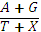 Đoạn mạch thứ nhất của gen có trình tự các nuclêôtit 3’AGXXTTAAT5’. Tỉ lệ    ở  của cả đoạn gen làĐoạn mạch thứ nhất của gen có trình tự các nuclêôtit 3’AGXXTTAAT5’. Tỉ lệ    ở  của cả đoạn gen làĐoạn mạch thứ nhất của gen có trình tự các nuclêôtit 3’AGXXTTAAT5’. Tỉ lệ    ở  của cả đoạn gen làĐoạn mạch thứ nhất của gen có trình tự các nuclêôtit 3’AGXXTTAAT5’. Tỉ lệ    ở  của cả đoạn gen làĐoạn mạch thứ nhất của gen có trình tự các nuclêôtit 3’AGXXTTAAT5’. Tỉ lệ    ở  của cả đoạn gen làĐoạn mạch thứ nhất của gen có trình tự các nuclêôtit 3’AGXXTTAAT5’. Tỉ lệ    ở  của cả đoạn gen làĐoạn mạch thứ nhất của gen có trình tự các nuclêôtit 3’AGXXTTAAT5’. Tỉ lệ    ở  của cả đoạn gen làĐoạn mạch thứ nhất của gen có trình tự các nuclêôtit 3’AGXXTTAAT5’. Tỉ lệ    ở  của cả đoạn gen làĐoạn mạch thứ nhất của gen có trình tự các nuclêôtit 3’AGXXTTAAT5’. Tỉ lệ    ở  của cả đoạn gen làĐoạn mạch thứ nhất của gen có trình tự các nuclêôtit 3’AGXXTTAAT5’. Tỉ lệ    ở  của cả đoạn gen làĐoạn mạch thứ nhất của gen có trình tự các nuclêôtit 3’AGXXTTAAT5’. Tỉ lệ    ở  của cả đoạn gen làĐoạn mạch thứ nhất của gen có trình tự các nuclêôtit 3’AGXXTTAAT5’. Tỉ lệ    ở  của cả đoạn gen làĐoạn mạch thứ nhất của gen có trình tự các nuclêôtit 3’AGXXTTAAT5’. Tỉ lệ    ở  của cả đoạn gen làĐoạn mạch thứ nhất của gen có trình tự các nuclêôtit 3’AGXXTTAAT5’. Tỉ lệ    ở  của cả đoạn gen làĐoạn mạch thứ nhất của gen có trình tự các nuclêôtit 3’AGXXTTAAT5’. Tỉ lệ    ở  của cả đoạn gen làĐoạn mạch thứ nhất của gen có trình tự các nuclêôtit 3’AGXXTTAAT5’. Tỉ lệ    ở  của cả đoạn gen làĐoạn mạch thứ nhất của gen có trình tự các nuclêôtit 3’AGXXTTAAT5’. Tỉ lệ    ở  của cả đoạn gen làĐoạn mạch thứ nhất của gen có trình tự các nuclêôtit 3’AGXXTTAAT5’. Tỉ lệ    ở  của cả đoạn gen làĐoạn mạch thứ nhất của gen có trình tự các nuclêôtit 3’AGXXTTAAT5’. Tỉ lệ    ở  của cả đoạn gen làĐoạn mạch thứ nhất của gen có trình tự các nuclêôtit 3’AGXXTTAAT5’. Tỉ lệ    ở  của cả đoạn gen làĐoạn mạch thứ nhất của gen có trình tự các nuclêôtit 3’AGXXTTAAT5’. Tỉ lệ    ở  của cả đoạn gen làĐoạn mạch thứ nhất của gen có trình tự các nuclêôtit 3’AGXXTTAAT5’. Tỉ lệ    ở  của cả đoạn gen làĐoạn mạch thứ nhất của gen có trình tự các nuclêôtit 3’AGXXTTAAT5’. Tỉ lệ    ở  của cả đoạn gen làĐoạn mạch thứ nhất của gen có trình tự các nuclêôtit 3’AGXXTTAAT5’. Tỉ lệ    ở  của cả đoạn gen làĐoạn mạch thứ nhất của gen có trình tự các nuclêôtit 3’AGXXTTAAT5’. Tỉ lệ    ở  của cả đoạn gen làĐoạn mạch thứ nhất của gen có trình tự các nuclêôtit 3’AGXXTTAAT5’. Tỉ lệ    ở  của cả đoạn gen làĐoạn mạch thứ nhất của gen có trình tự các nuclêôtit 3’AGXXTTAAT5’. Tỉ lệ    ở  của cả đoạn gen làĐoạn mạch thứ nhất của gen có trình tự các nuclêôtit 3’AGXXTTAAT5’. Tỉ lệ    ở  của cả đoạn gen làA.4/5.B.5/3.5/3.5/3.5/3.5/3.5/3.5/3.5/3.5/3.5/3.C.C.C.C.C.C.1.1.1.1.1.D.D.1/2.1/2.1/2.1/2.C©u 32 : Cho biết các côđon mã hóa các axit amin tương ứng trong bảng sau: Một đoạn gen sau khi bị đột biến điểm đã mang thông tin mã hóa chuỗi pôlipeptit có trình tự axit amin: Pro - Gly - Lys - Phe. Biết rằng đột biến đã làm thay thế một nuclêôtit ađênin (A) trên mạch gốc bằng guanin (G). Trình tự nuclêôtit trên đoạn mạch gốc của gen trước khi bị đột biến có thể làCho biết các côđon mã hóa các axit amin tương ứng trong bảng sau: Một đoạn gen sau khi bị đột biến điểm đã mang thông tin mã hóa chuỗi pôlipeptit có trình tự axit amin: Pro - Gly - Lys - Phe. Biết rằng đột biến đã làm thay thế một nuclêôtit ađênin (A) trên mạch gốc bằng guanin (G). Trình tự nuclêôtit trên đoạn mạch gốc của gen trước khi bị đột biến có thể làCho biết các côđon mã hóa các axit amin tương ứng trong bảng sau: Một đoạn gen sau khi bị đột biến điểm đã mang thông tin mã hóa chuỗi pôlipeptit có trình tự axit amin: Pro - Gly - Lys - Phe. Biết rằng đột biến đã làm thay thế một nuclêôtit ađênin (A) trên mạch gốc bằng guanin (G). Trình tự nuclêôtit trên đoạn mạch gốc của gen trước khi bị đột biến có thể làCho biết các côđon mã hóa các axit amin tương ứng trong bảng sau: Một đoạn gen sau khi bị đột biến điểm đã mang thông tin mã hóa chuỗi pôlipeptit có trình tự axit amin: Pro - Gly - Lys - Phe. Biết rằng đột biến đã làm thay thế một nuclêôtit ađênin (A) trên mạch gốc bằng guanin (G). Trình tự nuclêôtit trên đoạn mạch gốc của gen trước khi bị đột biến có thể làCho biết các côđon mã hóa các axit amin tương ứng trong bảng sau: Một đoạn gen sau khi bị đột biến điểm đã mang thông tin mã hóa chuỗi pôlipeptit có trình tự axit amin: Pro - Gly - Lys - Phe. Biết rằng đột biến đã làm thay thế một nuclêôtit ađênin (A) trên mạch gốc bằng guanin (G). Trình tự nuclêôtit trên đoạn mạch gốc của gen trước khi bị đột biến có thể làCho biết các côđon mã hóa các axit amin tương ứng trong bảng sau: Một đoạn gen sau khi bị đột biến điểm đã mang thông tin mã hóa chuỗi pôlipeptit có trình tự axit amin: Pro - Gly - Lys - Phe. Biết rằng đột biến đã làm thay thế một nuclêôtit ađênin (A) trên mạch gốc bằng guanin (G). Trình tự nuclêôtit trên đoạn mạch gốc của gen trước khi bị đột biến có thể làCho biết các côđon mã hóa các axit amin tương ứng trong bảng sau: Một đoạn gen sau khi bị đột biến điểm đã mang thông tin mã hóa chuỗi pôlipeptit có trình tự axit amin: Pro - Gly - Lys - Phe. Biết rằng đột biến đã làm thay thế một nuclêôtit ađênin (A) trên mạch gốc bằng guanin (G). Trình tự nuclêôtit trên đoạn mạch gốc của gen trước khi bị đột biến có thể làCho biết các côđon mã hóa các axit amin tương ứng trong bảng sau: Một đoạn gen sau khi bị đột biến điểm đã mang thông tin mã hóa chuỗi pôlipeptit có trình tự axit amin: Pro - Gly - Lys - Phe. Biết rằng đột biến đã làm thay thế một nuclêôtit ađênin (A) trên mạch gốc bằng guanin (G). Trình tự nuclêôtit trên đoạn mạch gốc của gen trước khi bị đột biến có thể làCho biết các côđon mã hóa các axit amin tương ứng trong bảng sau: Một đoạn gen sau khi bị đột biến điểm đã mang thông tin mã hóa chuỗi pôlipeptit có trình tự axit amin: Pro - Gly - Lys - Phe. Biết rằng đột biến đã làm thay thế một nuclêôtit ađênin (A) trên mạch gốc bằng guanin (G). Trình tự nuclêôtit trên đoạn mạch gốc của gen trước khi bị đột biến có thể làCho biết các côđon mã hóa các axit amin tương ứng trong bảng sau: Một đoạn gen sau khi bị đột biến điểm đã mang thông tin mã hóa chuỗi pôlipeptit có trình tự axit amin: Pro - Gly - Lys - Phe. Biết rằng đột biến đã làm thay thế một nuclêôtit ađênin (A) trên mạch gốc bằng guanin (G). Trình tự nuclêôtit trên đoạn mạch gốc của gen trước khi bị đột biến có thể làCho biết các côđon mã hóa các axit amin tương ứng trong bảng sau: Một đoạn gen sau khi bị đột biến điểm đã mang thông tin mã hóa chuỗi pôlipeptit có trình tự axit amin: Pro - Gly - Lys - Phe. Biết rằng đột biến đã làm thay thế một nuclêôtit ađênin (A) trên mạch gốc bằng guanin (G). Trình tự nuclêôtit trên đoạn mạch gốc của gen trước khi bị đột biến có thể làCho biết các côđon mã hóa các axit amin tương ứng trong bảng sau: Một đoạn gen sau khi bị đột biến điểm đã mang thông tin mã hóa chuỗi pôlipeptit có trình tự axit amin: Pro - Gly - Lys - Phe. Biết rằng đột biến đã làm thay thế một nuclêôtit ađênin (A) trên mạch gốc bằng guanin (G). Trình tự nuclêôtit trên đoạn mạch gốc của gen trước khi bị đột biến có thể làCho biết các côđon mã hóa các axit amin tương ứng trong bảng sau: Một đoạn gen sau khi bị đột biến điểm đã mang thông tin mã hóa chuỗi pôlipeptit có trình tự axit amin: Pro - Gly - Lys - Phe. Biết rằng đột biến đã làm thay thế một nuclêôtit ađênin (A) trên mạch gốc bằng guanin (G). Trình tự nuclêôtit trên đoạn mạch gốc của gen trước khi bị đột biến có thể làCho biết các côđon mã hóa các axit amin tương ứng trong bảng sau: Một đoạn gen sau khi bị đột biến điểm đã mang thông tin mã hóa chuỗi pôlipeptit có trình tự axit amin: Pro - Gly - Lys - Phe. Biết rằng đột biến đã làm thay thế một nuclêôtit ađênin (A) trên mạch gốc bằng guanin (G). Trình tự nuclêôtit trên đoạn mạch gốc của gen trước khi bị đột biến có thể làCho biết các côđon mã hóa các axit amin tương ứng trong bảng sau: Một đoạn gen sau khi bị đột biến điểm đã mang thông tin mã hóa chuỗi pôlipeptit có trình tự axit amin: Pro - Gly - Lys - Phe. Biết rằng đột biến đã làm thay thế một nuclêôtit ađênin (A) trên mạch gốc bằng guanin (G). Trình tự nuclêôtit trên đoạn mạch gốc của gen trước khi bị đột biến có thể làCho biết các côđon mã hóa các axit amin tương ứng trong bảng sau: Một đoạn gen sau khi bị đột biến điểm đã mang thông tin mã hóa chuỗi pôlipeptit có trình tự axit amin: Pro - Gly - Lys - Phe. Biết rằng đột biến đã làm thay thế một nuclêôtit ađênin (A) trên mạch gốc bằng guanin (G). Trình tự nuclêôtit trên đoạn mạch gốc của gen trước khi bị đột biến có thể làCho biết các côđon mã hóa các axit amin tương ứng trong bảng sau: Một đoạn gen sau khi bị đột biến điểm đã mang thông tin mã hóa chuỗi pôlipeptit có trình tự axit amin: Pro - Gly - Lys - Phe. Biết rằng đột biến đã làm thay thế một nuclêôtit ađênin (A) trên mạch gốc bằng guanin (G). Trình tự nuclêôtit trên đoạn mạch gốc của gen trước khi bị đột biến có thể làCho biết các côđon mã hóa các axit amin tương ứng trong bảng sau: Một đoạn gen sau khi bị đột biến điểm đã mang thông tin mã hóa chuỗi pôlipeptit có trình tự axit amin: Pro - Gly - Lys - Phe. Biết rằng đột biến đã làm thay thế một nuclêôtit ađênin (A) trên mạch gốc bằng guanin (G). Trình tự nuclêôtit trên đoạn mạch gốc của gen trước khi bị đột biến có thể làCho biết các côđon mã hóa các axit amin tương ứng trong bảng sau: Một đoạn gen sau khi bị đột biến điểm đã mang thông tin mã hóa chuỗi pôlipeptit có trình tự axit amin: Pro - Gly - Lys - Phe. Biết rằng đột biến đã làm thay thế một nuclêôtit ađênin (A) trên mạch gốc bằng guanin (G). Trình tự nuclêôtit trên đoạn mạch gốc của gen trước khi bị đột biến có thể làCho biết các côđon mã hóa các axit amin tương ứng trong bảng sau: Một đoạn gen sau khi bị đột biến điểm đã mang thông tin mã hóa chuỗi pôlipeptit có trình tự axit amin: Pro - Gly - Lys - Phe. Biết rằng đột biến đã làm thay thế một nuclêôtit ađênin (A) trên mạch gốc bằng guanin (G). Trình tự nuclêôtit trên đoạn mạch gốc của gen trước khi bị đột biến có thể làCho biết các côđon mã hóa các axit amin tương ứng trong bảng sau: Một đoạn gen sau khi bị đột biến điểm đã mang thông tin mã hóa chuỗi pôlipeptit có trình tự axit amin: Pro - Gly - Lys - Phe. Biết rằng đột biến đã làm thay thế một nuclêôtit ađênin (A) trên mạch gốc bằng guanin (G). Trình tự nuclêôtit trên đoạn mạch gốc của gen trước khi bị đột biến có thể làCho biết các côđon mã hóa các axit amin tương ứng trong bảng sau: Một đoạn gen sau khi bị đột biến điểm đã mang thông tin mã hóa chuỗi pôlipeptit có trình tự axit amin: Pro - Gly - Lys - Phe. Biết rằng đột biến đã làm thay thế một nuclêôtit ađênin (A) trên mạch gốc bằng guanin (G). Trình tự nuclêôtit trên đoạn mạch gốc của gen trước khi bị đột biến có thể làCho biết các côđon mã hóa các axit amin tương ứng trong bảng sau: Một đoạn gen sau khi bị đột biến điểm đã mang thông tin mã hóa chuỗi pôlipeptit có trình tự axit amin: Pro - Gly - Lys - Phe. Biết rằng đột biến đã làm thay thế một nuclêôtit ađênin (A) trên mạch gốc bằng guanin (G). Trình tự nuclêôtit trên đoạn mạch gốc của gen trước khi bị đột biến có thể làCho biết các côđon mã hóa các axit amin tương ứng trong bảng sau: Một đoạn gen sau khi bị đột biến điểm đã mang thông tin mã hóa chuỗi pôlipeptit có trình tự axit amin: Pro - Gly - Lys - Phe. Biết rằng đột biến đã làm thay thế một nuclêôtit ađênin (A) trên mạch gốc bằng guanin (G). Trình tự nuclêôtit trên đoạn mạch gốc của gen trước khi bị đột biến có thể làCho biết các côđon mã hóa các axit amin tương ứng trong bảng sau: Một đoạn gen sau khi bị đột biến điểm đã mang thông tin mã hóa chuỗi pôlipeptit có trình tự axit amin: Pro - Gly - Lys - Phe. Biết rằng đột biến đã làm thay thế một nuclêôtit ađênin (A) trên mạch gốc bằng guanin (G). Trình tự nuclêôtit trên đoạn mạch gốc của gen trước khi bị đột biến có thể làCho biết các côđon mã hóa các axit amin tương ứng trong bảng sau: Một đoạn gen sau khi bị đột biến điểm đã mang thông tin mã hóa chuỗi pôlipeptit có trình tự axit amin: Pro - Gly - Lys - Phe. Biết rằng đột biến đã làm thay thế một nuclêôtit ađênin (A) trên mạch gốc bằng guanin (G). Trình tự nuclêôtit trên đoạn mạch gốc của gen trước khi bị đột biến có thể làCho biết các côđon mã hóa các axit amin tương ứng trong bảng sau: Một đoạn gen sau khi bị đột biến điểm đã mang thông tin mã hóa chuỗi pôlipeptit có trình tự axit amin: Pro - Gly - Lys - Phe. Biết rằng đột biến đã làm thay thế một nuclêôtit ađênin (A) trên mạch gốc bằng guanin (G). Trình tự nuclêôtit trên đoạn mạch gốc của gen trước khi bị đột biến có thể làCho biết các côđon mã hóa các axit amin tương ứng trong bảng sau: Một đoạn gen sau khi bị đột biến điểm đã mang thông tin mã hóa chuỗi pôlipeptit có trình tự axit amin: Pro - Gly - Lys - Phe. Biết rằng đột biến đã làm thay thế một nuclêôtit ađênin (A) trên mạch gốc bằng guanin (G). Trình tự nuclêôtit trên đoạn mạch gốc của gen trước khi bị đột biến có thể làCho biết các côđon mã hóa các axit amin tương ứng trong bảng sau: Một đoạn gen sau khi bị đột biến điểm đã mang thông tin mã hóa chuỗi pôlipeptit có trình tự axit amin: Pro - Gly - Lys - Phe. Biết rằng đột biến đã làm thay thế một nuclêôtit ađênin (A) trên mạch gốc bằng guanin (G). Trình tự nuclêôtit trên đoạn mạch gốc của gen trước khi bị đột biến có thể làA.5’ GAG TTT XXX AAA 3’.5’ GAG TTT XXX AAA 3’.5’ GAG TTT XXX AAA 3’.5’ GAG TTT XXX AAA 3’.5’ GAG TTT XXX AAA 3’.5’ GAG TTT XXX AAA 3’.5’ GAG TTT XXX AAA 3’.5’ GAG TTT XXX AAA 3’.5’ GAG TTT XXX AAA 3’.5’ GAG TTT XXX AAA 3’.5’ GAG TTT XXX AAA 3’.5’ GAG TTT XXX AAA 3’.5’ GAG TTT XXX AAA 3’.B.B.B.B.B.B.3’ XXX GAG TTT AAA 5’.    3’ XXX GAG TTT AAA 5’.    3’ XXX GAG TTT AAA 5’.    3’ XXX GAG TTT AAA 5’.    3’ XXX GAG TTT AAA 5’.    3’ XXX GAG TTT AAA 5’.    3’ XXX GAG TTT AAA 5’.    3’ XXX GAG TTT AAA 5’.    3’ XXX GAG TTT AAA 5’.    3’ XXX GAG TTT AAA 5’.    C.5’ GAG XXX GGG AAA 3’.   5’ GAG XXX GGG AAA 3’.   5’ GAG XXX GGG AAA 3’.   5’ GAG XXX GGG AAA 3’.   5’ GAG XXX GGG AAA 3’.   5’ GAG XXX GGG AAA 3’.   5’ GAG XXX GGG AAA 3’.   5’ GAG XXX GGG AAA 3’.   5’ GAG XXX GGG AAA 3’.   5’ GAG XXX GGG AAA 3’.   5’ GAG XXX GGG AAA 3’.   5’ GAG XXX GGG AAA 3’.   5’ GAG XXX GGG AAA 3’.   D.D.D.D.D.D.3’ GAG XXX TTT AAA 5’.3’ GAG XXX TTT AAA 5’.3’ GAG XXX TTT AAA 5’.3’ GAG XXX TTT AAA 5’.3’ GAG XXX TTT AAA 5’.3’ GAG XXX TTT AAA 5’.3’ GAG XXX TTT AAA 5’.3’ GAG XXX TTT AAA 5’.3’ GAG XXX TTT AAA 5’.3’ GAG XXX TTT AAA 5’.C©u 33 : Nguyên tắc chi phối quá trình tự nhân đôi của ADN làNguyên tắc chi phối quá trình tự nhân đôi của ADN làNguyên tắc chi phối quá trình tự nhân đôi của ADN làNguyên tắc chi phối quá trình tự nhân đôi của ADN làNguyên tắc chi phối quá trình tự nhân đôi của ADN làNguyên tắc chi phối quá trình tự nhân đôi của ADN làNguyên tắc chi phối quá trình tự nhân đôi của ADN làNguyên tắc chi phối quá trình tự nhân đôi của ADN làNguyên tắc chi phối quá trình tự nhân đôi của ADN làNguyên tắc chi phối quá trình tự nhân đôi của ADN làNguyên tắc chi phối quá trình tự nhân đôi của ADN làNguyên tắc chi phối quá trình tự nhân đôi của ADN làNguyên tắc chi phối quá trình tự nhân đôi của ADN làNguyên tắc chi phối quá trình tự nhân đôi của ADN làNguyên tắc chi phối quá trình tự nhân đôi của ADN làNguyên tắc chi phối quá trình tự nhân đôi của ADN làNguyên tắc chi phối quá trình tự nhân đôi của ADN làNguyên tắc chi phối quá trình tự nhân đôi của ADN làNguyên tắc chi phối quá trình tự nhân đôi của ADN làNguyên tắc chi phối quá trình tự nhân đôi của ADN làNguyên tắc chi phối quá trình tự nhân đôi của ADN làNguyên tắc chi phối quá trình tự nhân đôi của ADN làNguyên tắc chi phối quá trình tự nhân đôi của ADN làNguyên tắc chi phối quá trình tự nhân đôi của ADN làNguyên tắc chi phối quá trình tự nhân đôi của ADN làNguyên tắc chi phối quá trình tự nhân đôi của ADN làNguyên tắc chi phối quá trình tự nhân đôi của ADN làNguyên tắc chi phối quá trình tự nhân đôi của ADN làNguyên tắc chi phối quá trình tự nhân đôi của ADN làA.Nguyên tắc bán bảo tồn và nguyên tắc bổ sung.Nguyên tắc bán bảo tồn và nguyên tắc bổ sung.Nguyên tắc bán bảo tồn và nguyên tắc bổ sung.Nguyên tắc bán bảo tồn và nguyên tắc bổ sung.Nguyên tắc bán bảo tồn và nguyên tắc bổ sung.Nguyên tắc bán bảo tồn và nguyên tắc bổ sung.Nguyên tắc bán bảo tồn và nguyên tắc bổ sung.Nguyên tắc bán bảo tồn và nguyên tắc bổ sung.Nguyên tắc bán bảo tồn và nguyên tắc bổ sung.Nguyên tắc bán bảo tồn và nguyên tắc bổ sung.Nguyên tắc bán bảo tồn và nguyên tắc bổ sung.Nguyên tắc bán bảo tồn và nguyên tắc bổ sung.Nguyên tắc bán bảo tồn và nguyên tắc bổ sung.Nguyên tắc bán bảo tồn và nguyên tắc bổ sung.Nguyên tắc bán bảo tồn và nguyên tắc bổ sung.Nguyên tắc bán bảo tồn và nguyên tắc bổ sung.Nguyên tắc bán bảo tồn và nguyên tắc bổ sung.Nguyên tắc bán bảo tồn và nguyên tắc bổ sung.Nguyên tắc bán bảo tồn và nguyên tắc bổ sung.Nguyên tắc bán bảo tồn và nguyên tắc bổ sung.Nguyên tắc bán bảo tồn và nguyên tắc bổ sung.Nguyên tắc bán bảo tồn và nguyên tắc bổ sung.Nguyên tắc bán bảo tồn và nguyên tắc bổ sung.Nguyên tắc bán bảo tồn và nguyên tắc bổ sung.Nguyên tắc bán bảo tồn và nguyên tắc bổ sung.Nguyên tắc bán bảo tồn và nguyên tắc bổ sung.Nguyên tắc bán bảo tồn và nguyên tắc bổ sung.Nguyên tắc bán bảo tồn và nguyên tắc bổ sung.Nguyên tắc bán bảo tồn và nguyên tắc bổ sung.B.Nguyên tắc bổ sung và nguyên tắc nửa gián đoạn.Nguyên tắc bổ sung và nguyên tắc nửa gián đoạn.Nguyên tắc bổ sung và nguyên tắc nửa gián đoạn.Nguyên tắc bổ sung và nguyên tắc nửa gián đoạn.Nguyên tắc bổ sung và nguyên tắc nửa gián đoạn.Nguyên tắc bổ sung và nguyên tắc nửa gián đoạn.Nguyên tắc bổ sung và nguyên tắc nửa gián đoạn.Nguyên tắc bổ sung và nguyên tắc nửa gián đoạn.Nguyên tắc bổ sung và nguyên tắc nửa gián đoạn.Nguyên tắc bổ sung và nguyên tắc nửa gián đoạn.Nguyên tắc bổ sung và nguyên tắc nửa gián đoạn.Nguyên tắc bổ sung và nguyên tắc nửa gián đoạn.Nguyên tắc bổ sung và nguyên tắc nửa gián đoạn.Nguyên tắc bổ sung và nguyên tắc nửa gián đoạn.Nguyên tắc bổ sung và nguyên tắc nửa gián đoạn.Nguyên tắc bổ sung và nguyên tắc nửa gián đoạn.Nguyên tắc bổ sung và nguyên tắc nửa gián đoạn.Nguyên tắc bổ sung và nguyên tắc nửa gián đoạn.Nguyên tắc bổ sung và nguyên tắc nửa gián đoạn.Nguyên tắc bổ sung và nguyên tắc nửa gián đoạn.Nguyên tắc bổ sung và nguyên tắc nửa gián đoạn.Nguyên tắc bổ sung và nguyên tắc nửa gián đoạn.Nguyên tắc bổ sung và nguyên tắc nửa gián đoạn.Nguyên tắc bổ sung và nguyên tắc nửa gián đoạn.Nguyên tắc bổ sung và nguyên tắc nửa gián đoạn.Nguyên tắc bổ sung và nguyên tắc nửa gián đoạn.Nguyên tắc bổ sung và nguyên tắc nửa gián đoạn.Nguyên tắc bổ sung và nguyên tắc nửa gián đoạn.Nguyên tắc bổ sung và nguyên tắc nửa gián đoạn.C.Nguyên tắc bán bảo toàn và nguyên tắc nửa gián đoạn.Nguyên tắc bán bảo toàn và nguyên tắc nửa gián đoạn.Nguyên tắc bán bảo toàn và nguyên tắc nửa gián đoạn.Nguyên tắc bán bảo toàn và nguyên tắc nửa gián đoạn.Nguyên tắc bán bảo toàn và nguyên tắc nửa gián đoạn.Nguyên tắc bán bảo toàn và nguyên tắc nửa gián đoạn.Nguyên tắc bán bảo toàn và nguyên tắc nửa gián đoạn.Nguyên tắc bán bảo toàn và nguyên tắc nửa gián đoạn.Nguyên tắc bán bảo toàn và nguyên tắc nửa gián đoạn.Nguyên tắc bán bảo toàn và nguyên tắc nửa gián đoạn.Nguyên tắc bán bảo toàn và nguyên tắc nửa gián đoạn.Nguyên tắc bán bảo toàn và nguyên tắc nửa gián đoạn.Nguyên tắc bán bảo toàn và nguyên tắc nửa gián đoạn.Nguyên tắc bán bảo toàn và nguyên tắc nửa gián đoạn.Nguyên tắc bán bảo toàn và nguyên tắc nửa gián đoạn.Nguyên tắc bán bảo toàn và nguyên tắc nửa gián đoạn.Nguyên tắc bán bảo toàn và nguyên tắc nửa gián đoạn.Nguyên tắc bán bảo toàn và nguyên tắc nửa gián đoạn.Nguyên tắc bán bảo toàn và nguyên tắc nửa gián đoạn.Nguyên tắc bán bảo toàn và nguyên tắc nửa gián đoạn.Nguyên tắc bán bảo toàn và nguyên tắc nửa gián đoạn.Nguyên tắc bán bảo toàn và nguyên tắc nửa gián đoạn.Nguyên tắc bán bảo toàn và nguyên tắc nửa gián đoạn.Nguyên tắc bán bảo toàn và nguyên tắc nửa gián đoạn.Nguyên tắc bán bảo toàn và nguyên tắc nửa gián đoạn.Nguyên tắc bán bảo toàn và nguyên tắc nửa gián đoạn.Nguyên tắc bán bảo toàn và nguyên tắc nửa gián đoạn.Nguyên tắc bán bảo toàn và nguyên tắc nửa gián đoạn.Nguyên tắc bán bảo toàn và nguyên tắc nửa gián đoạn.D.Nguyên tắc nửa gián đoạn và nguyên tắc mã bộ ba.Nguyên tắc nửa gián đoạn và nguyên tắc mã bộ ba.Nguyên tắc nửa gián đoạn và nguyên tắc mã bộ ba.Nguyên tắc nửa gián đoạn và nguyên tắc mã bộ ba.Nguyên tắc nửa gián đoạn và nguyên tắc mã bộ ba.Nguyên tắc nửa gián đoạn và nguyên tắc mã bộ ba.Nguyên tắc nửa gián đoạn và nguyên tắc mã bộ ba.Nguyên tắc nửa gián đoạn và nguyên tắc mã bộ ba.Nguyên tắc nửa gián đoạn và nguyên tắc mã bộ ba.Nguyên tắc nửa gián đoạn và nguyên tắc mã bộ ba.Nguyên tắc nửa gián đoạn và nguyên tắc mã bộ ba.Nguyên tắc nửa gián đoạn và nguyên tắc mã bộ ba.Nguyên tắc nửa gián đoạn và nguyên tắc mã bộ ba.Nguyên tắc nửa gián đoạn và nguyên tắc mã bộ ba.Nguyên tắc nửa gián đoạn và nguyên tắc mã bộ ba.Nguyên tắc nửa gián đoạn và nguyên tắc mã bộ ba.Nguyên tắc nửa gián đoạn và nguyên tắc mã bộ ba.Nguyên tắc nửa gián đoạn và nguyên tắc mã bộ ba.Nguyên tắc nửa gián đoạn và nguyên tắc mã bộ ba.Nguyên tắc nửa gián đoạn và nguyên tắc mã bộ ba.Nguyên tắc nửa gián đoạn và nguyên tắc mã bộ ba.Nguyên tắc nửa gián đoạn và nguyên tắc mã bộ ba.Nguyên tắc nửa gián đoạn và nguyên tắc mã bộ ba.Nguyên tắc nửa gián đoạn và nguyên tắc mã bộ ba.Nguyên tắc nửa gián đoạn và nguyên tắc mã bộ ba.Nguyên tắc nửa gián đoạn và nguyên tắc mã bộ ba.Nguyên tắc nửa gián đoạn và nguyên tắc mã bộ ba.Nguyên tắc nửa gián đoạn và nguyên tắc mã bộ ba.Nguyên tắc nửa gián đoạn và nguyên tắc mã bộ ba.C©u 34 : Cho các thông tin:Không làm thay đổi hàm lượng ADN trong tế bào.Làm thay đổi hàm lượng ADN trong tế bào.Không làm thay đổi thành phần và số lượng gen trong mỗi nhóm gen liên kết.Làm thay đổi chiều dài ADN.Xảy ra ở thực vật, ít gặp ở động vật.Được sử dụng để lập bản đồ gen.Đột biến lệch bội có những đặc điểm nào?Cho các thông tin:Không làm thay đổi hàm lượng ADN trong tế bào.Làm thay đổi hàm lượng ADN trong tế bào.Không làm thay đổi thành phần và số lượng gen trong mỗi nhóm gen liên kết.Làm thay đổi chiều dài ADN.Xảy ra ở thực vật, ít gặp ở động vật.Được sử dụng để lập bản đồ gen.Đột biến lệch bội có những đặc điểm nào?Cho các thông tin:Không làm thay đổi hàm lượng ADN trong tế bào.Làm thay đổi hàm lượng ADN trong tế bào.Không làm thay đổi thành phần và số lượng gen trong mỗi nhóm gen liên kết.Làm thay đổi chiều dài ADN.Xảy ra ở thực vật, ít gặp ở động vật.Được sử dụng để lập bản đồ gen.Đột biến lệch bội có những đặc điểm nào?Cho các thông tin:Không làm thay đổi hàm lượng ADN trong tế bào.Làm thay đổi hàm lượng ADN trong tế bào.Không làm thay đổi thành phần và số lượng gen trong mỗi nhóm gen liên kết.Làm thay đổi chiều dài ADN.Xảy ra ở thực vật, ít gặp ở động vật.Được sử dụng để lập bản đồ gen.Đột biến lệch bội có những đặc điểm nào?Cho các thông tin:Không làm thay đổi hàm lượng ADN trong tế bào.Làm thay đổi hàm lượng ADN trong tế bào.Không làm thay đổi thành phần và số lượng gen trong mỗi nhóm gen liên kết.Làm thay đổi chiều dài ADN.Xảy ra ở thực vật, ít gặp ở động vật.Được sử dụng để lập bản đồ gen.Đột biến lệch bội có những đặc điểm nào?Cho các thông tin:Không làm thay đổi hàm lượng ADN trong tế bào.Làm thay đổi hàm lượng ADN trong tế bào.Không làm thay đổi thành phần và số lượng gen trong mỗi nhóm gen liên kết.Làm thay đổi chiều dài ADN.Xảy ra ở thực vật, ít gặp ở động vật.Được sử dụng để lập bản đồ gen.Đột biến lệch bội có những đặc điểm nào?Cho các thông tin:Không làm thay đổi hàm lượng ADN trong tế bào.Làm thay đổi hàm lượng ADN trong tế bào.Không làm thay đổi thành phần và số lượng gen trong mỗi nhóm gen liên kết.Làm thay đổi chiều dài ADN.Xảy ra ở thực vật, ít gặp ở động vật.Được sử dụng để lập bản đồ gen.Đột biến lệch bội có những đặc điểm nào?Cho các thông tin:Không làm thay đổi hàm lượng ADN trong tế bào.Làm thay đổi hàm lượng ADN trong tế bào.Không làm thay đổi thành phần và số lượng gen trong mỗi nhóm gen liên kết.Làm thay đổi chiều dài ADN.Xảy ra ở thực vật, ít gặp ở động vật.Được sử dụng để lập bản đồ gen.Đột biến lệch bội có những đặc điểm nào?Cho các thông tin:Không làm thay đổi hàm lượng ADN trong tế bào.Làm thay đổi hàm lượng ADN trong tế bào.Không làm thay đổi thành phần và số lượng gen trong mỗi nhóm gen liên kết.Làm thay đổi chiều dài ADN.Xảy ra ở thực vật, ít gặp ở động vật.Được sử dụng để lập bản đồ gen.Đột biến lệch bội có những đặc điểm nào?Cho các thông tin:Không làm thay đổi hàm lượng ADN trong tế bào.Làm thay đổi hàm lượng ADN trong tế bào.Không làm thay đổi thành phần và số lượng gen trong mỗi nhóm gen liên kết.Làm thay đổi chiều dài ADN.Xảy ra ở thực vật, ít gặp ở động vật.Được sử dụng để lập bản đồ gen.Đột biến lệch bội có những đặc điểm nào?Cho các thông tin:Không làm thay đổi hàm lượng ADN trong tế bào.Làm thay đổi hàm lượng ADN trong tế bào.Không làm thay đổi thành phần và số lượng gen trong mỗi nhóm gen liên kết.Làm thay đổi chiều dài ADN.Xảy ra ở thực vật, ít gặp ở động vật.Được sử dụng để lập bản đồ gen.Đột biến lệch bội có những đặc điểm nào?Cho các thông tin:Không làm thay đổi hàm lượng ADN trong tế bào.Làm thay đổi hàm lượng ADN trong tế bào.Không làm thay đổi thành phần và số lượng gen trong mỗi nhóm gen liên kết.Làm thay đổi chiều dài ADN.Xảy ra ở thực vật, ít gặp ở động vật.Được sử dụng để lập bản đồ gen.Đột biến lệch bội có những đặc điểm nào?Cho các thông tin:Không làm thay đổi hàm lượng ADN trong tế bào.Làm thay đổi hàm lượng ADN trong tế bào.Không làm thay đổi thành phần và số lượng gen trong mỗi nhóm gen liên kết.Làm thay đổi chiều dài ADN.Xảy ra ở thực vật, ít gặp ở động vật.Được sử dụng để lập bản đồ gen.Đột biến lệch bội có những đặc điểm nào?Cho các thông tin:Không làm thay đổi hàm lượng ADN trong tế bào.Làm thay đổi hàm lượng ADN trong tế bào.Không làm thay đổi thành phần và số lượng gen trong mỗi nhóm gen liên kết.Làm thay đổi chiều dài ADN.Xảy ra ở thực vật, ít gặp ở động vật.Được sử dụng để lập bản đồ gen.Đột biến lệch bội có những đặc điểm nào?Cho các thông tin:Không làm thay đổi hàm lượng ADN trong tế bào.Làm thay đổi hàm lượng ADN trong tế bào.Không làm thay đổi thành phần và số lượng gen trong mỗi nhóm gen liên kết.Làm thay đổi chiều dài ADN.Xảy ra ở thực vật, ít gặp ở động vật.Được sử dụng để lập bản đồ gen.Đột biến lệch bội có những đặc điểm nào?Cho các thông tin:Không làm thay đổi hàm lượng ADN trong tế bào.Làm thay đổi hàm lượng ADN trong tế bào.Không làm thay đổi thành phần và số lượng gen trong mỗi nhóm gen liên kết.Làm thay đổi chiều dài ADN.Xảy ra ở thực vật, ít gặp ở động vật.Được sử dụng để lập bản đồ gen.Đột biến lệch bội có những đặc điểm nào?Cho các thông tin:Không làm thay đổi hàm lượng ADN trong tế bào.Làm thay đổi hàm lượng ADN trong tế bào.Không làm thay đổi thành phần và số lượng gen trong mỗi nhóm gen liên kết.Làm thay đổi chiều dài ADN.Xảy ra ở thực vật, ít gặp ở động vật.Được sử dụng để lập bản đồ gen.Đột biến lệch bội có những đặc điểm nào?Cho các thông tin:Không làm thay đổi hàm lượng ADN trong tế bào.Làm thay đổi hàm lượng ADN trong tế bào.Không làm thay đổi thành phần và số lượng gen trong mỗi nhóm gen liên kết.Làm thay đổi chiều dài ADN.Xảy ra ở thực vật, ít gặp ở động vật.Được sử dụng để lập bản đồ gen.Đột biến lệch bội có những đặc điểm nào?Cho các thông tin:Không làm thay đổi hàm lượng ADN trong tế bào.Làm thay đổi hàm lượng ADN trong tế bào.Không làm thay đổi thành phần và số lượng gen trong mỗi nhóm gen liên kết.Làm thay đổi chiều dài ADN.Xảy ra ở thực vật, ít gặp ở động vật.Được sử dụng để lập bản đồ gen.Đột biến lệch bội có những đặc điểm nào?Cho các thông tin:Không làm thay đổi hàm lượng ADN trong tế bào.Làm thay đổi hàm lượng ADN trong tế bào.Không làm thay đổi thành phần và số lượng gen trong mỗi nhóm gen liên kết.Làm thay đổi chiều dài ADN.Xảy ra ở thực vật, ít gặp ở động vật.Được sử dụng để lập bản đồ gen.Đột biến lệch bội có những đặc điểm nào?Cho các thông tin:Không làm thay đổi hàm lượng ADN trong tế bào.Làm thay đổi hàm lượng ADN trong tế bào.Không làm thay đổi thành phần và số lượng gen trong mỗi nhóm gen liên kết.Làm thay đổi chiều dài ADN.Xảy ra ở thực vật, ít gặp ở động vật.Được sử dụng để lập bản đồ gen.Đột biến lệch bội có những đặc điểm nào?Cho các thông tin:Không làm thay đổi hàm lượng ADN trong tế bào.Làm thay đổi hàm lượng ADN trong tế bào.Không làm thay đổi thành phần và số lượng gen trong mỗi nhóm gen liên kết.Làm thay đổi chiều dài ADN.Xảy ra ở thực vật, ít gặp ở động vật.Được sử dụng để lập bản đồ gen.Đột biến lệch bội có những đặc điểm nào?Cho các thông tin:Không làm thay đổi hàm lượng ADN trong tế bào.Làm thay đổi hàm lượng ADN trong tế bào.Không làm thay đổi thành phần và số lượng gen trong mỗi nhóm gen liên kết.Làm thay đổi chiều dài ADN.Xảy ra ở thực vật, ít gặp ở động vật.Được sử dụng để lập bản đồ gen.Đột biến lệch bội có những đặc điểm nào?Cho các thông tin:Không làm thay đổi hàm lượng ADN trong tế bào.Làm thay đổi hàm lượng ADN trong tế bào.Không làm thay đổi thành phần và số lượng gen trong mỗi nhóm gen liên kết.Làm thay đổi chiều dài ADN.Xảy ra ở thực vật, ít gặp ở động vật.Được sử dụng để lập bản đồ gen.Đột biến lệch bội có những đặc điểm nào?Cho các thông tin:Không làm thay đổi hàm lượng ADN trong tế bào.Làm thay đổi hàm lượng ADN trong tế bào.Không làm thay đổi thành phần và số lượng gen trong mỗi nhóm gen liên kết.Làm thay đổi chiều dài ADN.Xảy ra ở thực vật, ít gặp ở động vật.Được sử dụng để lập bản đồ gen.Đột biến lệch bội có những đặc điểm nào?Cho các thông tin:Không làm thay đổi hàm lượng ADN trong tế bào.Làm thay đổi hàm lượng ADN trong tế bào.Không làm thay đổi thành phần và số lượng gen trong mỗi nhóm gen liên kết.Làm thay đổi chiều dài ADN.Xảy ra ở thực vật, ít gặp ở động vật.Được sử dụng để lập bản đồ gen.Đột biến lệch bội có những đặc điểm nào?Cho các thông tin:Không làm thay đổi hàm lượng ADN trong tế bào.Làm thay đổi hàm lượng ADN trong tế bào.Không làm thay đổi thành phần và số lượng gen trong mỗi nhóm gen liên kết.Làm thay đổi chiều dài ADN.Xảy ra ở thực vật, ít gặp ở động vật.Được sử dụng để lập bản đồ gen.Đột biến lệch bội có những đặc điểm nào?Cho các thông tin:Không làm thay đổi hàm lượng ADN trong tế bào.Làm thay đổi hàm lượng ADN trong tế bào.Không làm thay đổi thành phần và số lượng gen trong mỗi nhóm gen liên kết.Làm thay đổi chiều dài ADN.Xảy ra ở thực vật, ít gặp ở động vật.Được sử dụng để lập bản đồ gen.Đột biến lệch bội có những đặc điểm nào?Cho các thông tin:Không làm thay đổi hàm lượng ADN trong tế bào.Làm thay đổi hàm lượng ADN trong tế bào.Không làm thay đổi thành phần và số lượng gen trong mỗi nhóm gen liên kết.Làm thay đổi chiều dài ADN.Xảy ra ở thực vật, ít gặp ở động vật.Được sử dụng để lập bản đồ gen.Đột biến lệch bội có những đặc điểm nào?A.(1), (3), (5), (6).(1), (3), (5), (6).(1), (3), (5), (6).(1), (3), (5), (6).(1), (3), (5), (6).(1), (3), (5), (6).(1), (3), (5), (6).(1), (3), (5), (6).(1), (3), (5), (6).(1), (3), (5), (6).(1), (3), (5), (6).(1), (3), (5), (6).(1), (3), (5), (6).B.B.B.B.B.B.(3), (4), (5), (6).(3), (4), (5), (6).(3), (4), (5), (6).(3), (4), (5), (6).(3), (4), (5), (6).(3), (4), (5), (6).(3), (4), (5), (6).(3), (4), (5), (6).(3), (4), (5), (6).(3), (4), (5), (6).C.(2), (3), (5), (6).(2), (3), (5), (6).(2), (3), (5), (6).(2), (3), (5), (6).(2), (3), (5), (6).(2), (3), (5), (6).(2), (3), (5), (6).(2), (3), (5), (6).(2), (3), (5), (6).(2), (3), (5), (6).(2), (3), (5), (6).(2), (3), (5), (6).(2), (3), (5), (6).D.D.D.D.D.D.(2), (3), (4), (5).(2), (3), (4), (5).(2), (3), (4), (5).(2), (3), (4), (5).(2), (3), (4), (5).(2), (3), (4), (5).(2), (3), (4), (5).(2), (3), (4), (5).(2), (3), (4), (5).(2), (3), (4), (5).C©u 35 : Cho   biết   các   côđon   mã   hóa   các   axit   amin   tương  ứng   như sau: GGG-Gly;   XXX-Pro; GXU- Ala; XGA-Arg; UXG - Ser; AGX - Ser. Một đoạn mạch gốc của một gen ở vi khuẩn có trình tự các nuclêôtit là 5’…AGXXGAXXXGGG… 3’. Nếu  đoạn mạch gốc này mang thông tin mã hóa cho đoạn pôlipeptit có 4 axit amin thì trình tự của 4 axit amin đó làCho   biết   các   côđon   mã   hóa   các   axit   amin   tương  ứng   như sau: GGG-Gly;   XXX-Pro; GXU- Ala; XGA-Arg; UXG - Ser; AGX - Ser. Một đoạn mạch gốc của một gen ở vi khuẩn có trình tự các nuclêôtit là 5’…AGXXGAXXXGGG… 3’. Nếu  đoạn mạch gốc này mang thông tin mã hóa cho đoạn pôlipeptit có 4 axit amin thì trình tự của 4 axit amin đó làCho   biết   các   côđon   mã   hóa   các   axit   amin   tương  ứng   như sau: GGG-Gly;   XXX-Pro; GXU- Ala; XGA-Arg; UXG - Ser; AGX - Ser. Một đoạn mạch gốc của một gen ở vi khuẩn có trình tự các nuclêôtit là 5’…AGXXGAXXXGGG… 3’. Nếu  đoạn mạch gốc này mang thông tin mã hóa cho đoạn pôlipeptit có 4 axit amin thì trình tự của 4 axit amin đó làCho   biết   các   côđon   mã   hóa   các   axit   amin   tương  ứng   như sau: GGG-Gly;   XXX-Pro; GXU- Ala; XGA-Arg; UXG - Ser; AGX - Ser. Một đoạn mạch gốc của một gen ở vi khuẩn có trình tự các nuclêôtit là 5’…AGXXGAXXXGGG… 3’. Nếu  đoạn mạch gốc này mang thông tin mã hóa cho đoạn pôlipeptit có 4 axit amin thì trình tự của 4 axit amin đó làCho   biết   các   côđon   mã   hóa   các   axit   amin   tương  ứng   như sau: GGG-Gly;   XXX-Pro; GXU- Ala; XGA-Arg; UXG - Ser; AGX - Ser. Một đoạn mạch gốc của một gen ở vi khuẩn có trình tự các nuclêôtit là 5’…AGXXGAXXXGGG… 3’. Nếu  đoạn mạch gốc này mang thông tin mã hóa cho đoạn pôlipeptit có 4 axit amin thì trình tự của 4 axit amin đó làCho   biết   các   côđon   mã   hóa   các   axit   amin   tương  ứng   như sau: GGG-Gly;   XXX-Pro; GXU- Ala; XGA-Arg; UXG - Ser; AGX - Ser. Một đoạn mạch gốc của một gen ở vi khuẩn có trình tự các nuclêôtit là 5’…AGXXGAXXXGGG… 3’. Nếu  đoạn mạch gốc này mang thông tin mã hóa cho đoạn pôlipeptit có 4 axit amin thì trình tự của 4 axit amin đó làCho   biết   các   côđon   mã   hóa   các   axit   amin   tương  ứng   như sau: GGG-Gly;   XXX-Pro; GXU- Ala; XGA-Arg; UXG - Ser; AGX - Ser. Một đoạn mạch gốc của một gen ở vi khuẩn có trình tự các nuclêôtit là 5’…AGXXGAXXXGGG… 3’. Nếu  đoạn mạch gốc này mang thông tin mã hóa cho đoạn pôlipeptit có 4 axit amin thì trình tự của 4 axit amin đó làCho   biết   các   côđon   mã   hóa   các   axit   amin   tương  ứng   như sau: GGG-Gly;   XXX-Pro; GXU- Ala; XGA-Arg; UXG - Ser; AGX - Ser. Một đoạn mạch gốc của một gen ở vi khuẩn có trình tự các nuclêôtit là 5’…AGXXGAXXXGGG… 3’. Nếu  đoạn mạch gốc này mang thông tin mã hóa cho đoạn pôlipeptit có 4 axit amin thì trình tự của 4 axit amin đó làCho   biết   các   côđon   mã   hóa   các   axit   amin   tương  ứng   như sau: GGG-Gly;   XXX-Pro; GXU- Ala; XGA-Arg; UXG - Ser; AGX - Ser. Một đoạn mạch gốc của một gen ở vi khuẩn có trình tự các nuclêôtit là 5’…AGXXGAXXXGGG… 3’. Nếu  đoạn mạch gốc này mang thông tin mã hóa cho đoạn pôlipeptit có 4 axit amin thì trình tự của 4 axit amin đó làCho   biết   các   côđon   mã   hóa   các   axit   amin   tương  ứng   như sau: GGG-Gly;   XXX-Pro; GXU- Ala; XGA-Arg; UXG - Ser; AGX - Ser. Một đoạn mạch gốc của một gen ở vi khuẩn có trình tự các nuclêôtit là 5’…AGXXGAXXXGGG… 3’. Nếu  đoạn mạch gốc này mang thông tin mã hóa cho đoạn pôlipeptit có 4 axit amin thì trình tự của 4 axit amin đó làCho   biết   các   côđon   mã   hóa   các   axit   amin   tương  ứng   như sau: GGG-Gly;   XXX-Pro; GXU- Ala; XGA-Arg; UXG - Ser; AGX - Ser. Một đoạn mạch gốc của một gen ở vi khuẩn có trình tự các nuclêôtit là 5’…AGXXGAXXXGGG… 3’. Nếu  đoạn mạch gốc này mang thông tin mã hóa cho đoạn pôlipeptit có 4 axit amin thì trình tự của 4 axit amin đó làCho   biết   các   côđon   mã   hóa   các   axit   amin   tương  ứng   như sau: GGG-Gly;   XXX-Pro; GXU- Ala; XGA-Arg; UXG - Ser; AGX - Ser. Một đoạn mạch gốc của một gen ở vi khuẩn có trình tự các nuclêôtit là 5’…AGXXGAXXXGGG… 3’. Nếu  đoạn mạch gốc này mang thông tin mã hóa cho đoạn pôlipeptit có 4 axit amin thì trình tự của 4 axit amin đó làCho   biết   các   côđon   mã   hóa   các   axit   amin   tương  ứng   như sau: GGG-Gly;   XXX-Pro; GXU- Ala; XGA-Arg; UXG - Ser; AGX - Ser. Một đoạn mạch gốc của một gen ở vi khuẩn có trình tự các nuclêôtit là 5’…AGXXGAXXXGGG… 3’. Nếu  đoạn mạch gốc này mang thông tin mã hóa cho đoạn pôlipeptit có 4 axit amin thì trình tự của 4 axit amin đó làCho   biết   các   côđon   mã   hóa   các   axit   amin   tương  ứng   như sau: GGG-Gly;   XXX-Pro; GXU- Ala; XGA-Arg; UXG - Ser; AGX - Ser. Một đoạn mạch gốc của một gen ở vi khuẩn có trình tự các nuclêôtit là 5’…AGXXGAXXXGGG… 3’. Nếu  đoạn mạch gốc này mang thông tin mã hóa cho đoạn pôlipeptit có 4 axit amin thì trình tự của 4 axit amin đó làCho   biết   các   côđon   mã   hóa   các   axit   amin   tương  ứng   như sau: GGG-Gly;   XXX-Pro; GXU- Ala; XGA-Arg; UXG - Ser; AGX - Ser. Một đoạn mạch gốc của một gen ở vi khuẩn có trình tự các nuclêôtit là 5’…AGXXGAXXXGGG… 3’. Nếu  đoạn mạch gốc này mang thông tin mã hóa cho đoạn pôlipeptit có 4 axit amin thì trình tự của 4 axit amin đó làCho   biết   các   côđon   mã   hóa   các   axit   amin   tương  ứng   như sau: GGG-Gly;   XXX-Pro; GXU- Ala; XGA-Arg; UXG - Ser; AGX - Ser. Một đoạn mạch gốc của một gen ở vi khuẩn có trình tự các nuclêôtit là 5’…AGXXGAXXXGGG… 3’. Nếu  đoạn mạch gốc này mang thông tin mã hóa cho đoạn pôlipeptit có 4 axit amin thì trình tự của 4 axit amin đó làCho   biết   các   côđon   mã   hóa   các   axit   amin   tương  ứng   như sau: GGG-Gly;   XXX-Pro; GXU- Ala; XGA-Arg; UXG - Ser; AGX - Ser. Một đoạn mạch gốc của một gen ở vi khuẩn có trình tự các nuclêôtit là 5’…AGXXGAXXXGGG… 3’. Nếu  đoạn mạch gốc này mang thông tin mã hóa cho đoạn pôlipeptit có 4 axit amin thì trình tự của 4 axit amin đó làCho   biết   các   côđon   mã   hóa   các   axit   amin   tương  ứng   như sau: GGG-Gly;   XXX-Pro; GXU- Ala; XGA-Arg; UXG - Ser; AGX - Ser. Một đoạn mạch gốc của một gen ở vi khuẩn có trình tự các nuclêôtit là 5’…AGXXGAXXXGGG… 3’. Nếu  đoạn mạch gốc này mang thông tin mã hóa cho đoạn pôlipeptit có 4 axit amin thì trình tự của 4 axit amin đó làCho   biết   các   côđon   mã   hóa   các   axit   amin   tương  ứng   như sau: GGG-Gly;   XXX-Pro; GXU- Ala; XGA-Arg; UXG - Ser; AGX - Ser. Một đoạn mạch gốc của một gen ở vi khuẩn có trình tự các nuclêôtit là 5’…AGXXGAXXXGGG… 3’. Nếu  đoạn mạch gốc này mang thông tin mã hóa cho đoạn pôlipeptit có 4 axit amin thì trình tự của 4 axit amin đó làCho   biết   các   côđon   mã   hóa   các   axit   amin   tương  ứng   như sau: GGG-Gly;   XXX-Pro; GXU- Ala; XGA-Arg; UXG - Ser; AGX - Ser. Một đoạn mạch gốc của một gen ở vi khuẩn có trình tự các nuclêôtit là 5’…AGXXGAXXXGGG… 3’. Nếu  đoạn mạch gốc này mang thông tin mã hóa cho đoạn pôlipeptit có 4 axit amin thì trình tự của 4 axit amin đó làCho   biết   các   côđon   mã   hóa   các   axit   amin   tương  ứng   như sau: GGG-Gly;   XXX-Pro; GXU- Ala; XGA-Arg; UXG - Ser; AGX - Ser. Một đoạn mạch gốc của một gen ở vi khuẩn có trình tự các nuclêôtit là 5’…AGXXGAXXXGGG… 3’. Nếu  đoạn mạch gốc này mang thông tin mã hóa cho đoạn pôlipeptit có 4 axit amin thì trình tự của 4 axit amin đó làCho   biết   các   côđon   mã   hóa   các   axit   amin   tương  ứng   như sau: GGG-Gly;   XXX-Pro; GXU- Ala; XGA-Arg; UXG - Ser; AGX - Ser. Một đoạn mạch gốc của một gen ở vi khuẩn có trình tự các nuclêôtit là 5’…AGXXGAXXXGGG… 3’. Nếu  đoạn mạch gốc này mang thông tin mã hóa cho đoạn pôlipeptit có 4 axit amin thì trình tự của 4 axit amin đó làCho   biết   các   côđon   mã   hóa   các   axit   amin   tương  ứng   như sau: GGG-Gly;   XXX-Pro; GXU- Ala; XGA-Arg; UXG - Ser; AGX - Ser. Một đoạn mạch gốc của một gen ở vi khuẩn có trình tự các nuclêôtit là 5’…AGXXGAXXXGGG… 3’. Nếu  đoạn mạch gốc này mang thông tin mã hóa cho đoạn pôlipeptit có 4 axit amin thì trình tự của 4 axit amin đó làCho   biết   các   côđon   mã   hóa   các   axit   amin   tương  ứng   như sau: GGG-Gly;   XXX-Pro; GXU- Ala; XGA-Arg; UXG - Ser; AGX - Ser. Một đoạn mạch gốc của một gen ở vi khuẩn có trình tự các nuclêôtit là 5’…AGXXGAXXXGGG… 3’. Nếu  đoạn mạch gốc này mang thông tin mã hóa cho đoạn pôlipeptit có 4 axit amin thì trình tự của 4 axit amin đó làCho   biết   các   côđon   mã   hóa   các   axit   amin   tương  ứng   như sau: GGG-Gly;   XXX-Pro; GXU- Ala; XGA-Arg; UXG - Ser; AGX - Ser. Một đoạn mạch gốc của một gen ở vi khuẩn có trình tự các nuclêôtit là 5’…AGXXGAXXXGGG… 3’. Nếu  đoạn mạch gốc này mang thông tin mã hóa cho đoạn pôlipeptit có 4 axit amin thì trình tự của 4 axit amin đó làCho   biết   các   côđon   mã   hóa   các   axit   amin   tương  ứng   như sau: GGG-Gly;   XXX-Pro; GXU- Ala; XGA-Arg; UXG - Ser; AGX - Ser. Một đoạn mạch gốc của một gen ở vi khuẩn có trình tự các nuclêôtit là 5’…AGXXGAXXXGGG… 3’. Nếu  đoạn mạch gốc này mang thông tin mã hóa cho đoạn pôlipeptit có 4 axit amin thì trình tự của 4 axit amin đó làCho   biết   các   côđon   mã   hóa   các   axit   amin   tương  ứng   như sau: GGG-Gly;   XXX-Pro; GXU- Ala; XGA-Arg; UXG - Ser; AGX - Ser. Một đoạn mạch gốc của một gen ở vi khuẩn có trình tự các nuclêôtit là 5’…AGXXGAXXXGGG… 3’. Nếu  đoạn mạch gốc này mang thông tin mã hóa cho đoạn pôlipeptit có 4 axit amin thì trình tự của 4 axit amin đó làCho   biết   các   côđon   mã   hóa   các   axit   amin   tương  ứng   như sau: GGG-Gly;   XXX-Pro; GXU- Ala; XGA-Arg; UXG - Ser; AGX - Ser. Một đoạn mạch gốc của một gen ở vi khuẩn có trình tự các nuclêôtit là 5’…AGXXGAXXXGGG… 3’. Nếu  đoạn mạch gốc này mang thông tin mã hóa cho đoạn pôlipeptit có 4 axit amin thì trình tự của 4 axit amin đó làCho   biết   các   côđon   mã   hóa   các   axit   amin   tương  ứng   như sau: GGG-Gly;   XXX-Pro; GXU- Ala; XGA-Arg; UXG - Ser; AGX - Ser. Một đoạn mạch gốc của một gen ở vi khuẩn có trình tự các nuclêôtit là 5’…AGXXGAXXXGGG… 3’. Nếu  đoạn mạch gốc này mang thông tin mã hóa cho đoạn pôlipeptit có 4 axit amin thì trình tự của 4 axit amin đó làA.Gly-Pro-Ser-Arg.          Gly-Pro-Ser-Arg.          Gly-Pro-Ser-Arg.          Gly-Pro-Ser-Arg.          Gly-Pro-Ser-Arg.          Gly-Pro-Ser-Arg.          Gly-Pro-Ser-Arg.          Gly-Pro-Ser-Arg.          Gly-Pro-Ser-Arg.          Gly-Pro-Ser-Arg.          Gly-Pro-Ser-Arg.          Gly-Pro-Ser-Arg.          Gly-Pro-Ser-Arg.          B.B.B.B.B.B.Ser-Arg-Pro-Gly.Ser-Arg-Pro-Gly.Ser-Arg-Pro-Gly.Ser-Arg-Pro-Gly.Ser-Arg-Pro-Gly.Ser-Arg-Pro-Gly.Ser-Arg-Pro-Gly.Ser-Arg-Pro-Gly.Ser-Arg-Pro-Gly.Ser-Arg-Pro-Gly.C.Ser-Ala-Gly-Pro.         Ser-Ala-Gly-Pro.         Ser-Ala-Gly-Pro.         Ser-Ala-Gly-Pro.         Ser-Ala-Gly-Pro.         Ser-Ala-Gly-Pro.         Ser-Ala-Gly-Pro.         Ser-Ala-Gly-Pro.         Ser-Ala-Gly-Pro.         Ser-Ala-Gly-Pro.         Ser-Ala-Gly-Pro.         Ser-Ala-Gly-Pro.         Ser-Ala-Gly-Pro.         D.D.D.D.D.D.Pro-Gly-Ser-Ala.          Pro-Gly-Ser-Ala.          Pro-Gly-Ser-Ala.          Pro-Gly-Ser-Ala.          Pro-Gly-Ser-Ala.          Pro-Gly-Ser-Ala.          Pro-Gly-Ser-Ala.          Pro-Gly-Ser-Ala.          Pro-Gly-Ser-Ala.          Pro-Gly-Ser-Ala.          C©u 36 : Quy luật phân li Menđen có thể tóm tắt làQuy luật phân li Menđen có thể tóm tắt làQuy luật phân li Menđen có thể tóm tắt làQuy luật phân li Menđen có thể tóm tắt làQuy luật phân li Menđen có thể tóm tắt làQuy luật phân li Menđen có thể tóm tắt làQuy luật phân li Menđen có thể tóm tắt làQuy luật phân li Menđen có thể tóm tắt làQuy luật phân li Menđen có thể tóm tắt làQuy luật phân li Menđen có thể tóm tắt làQuy luật phân li Menđen có thể tóm tắt làQuy luật phân li Menđen có thể tóm tắt làQuy luật phân li Menđen có thể tóm tắt làQuy luật phân li Menđen có thể tóm tắt làQuy luật phân li Menđen có thể tóm tắt làQuy luật phân li Menđen có thể tóm tắt làQuy luật phân li Menđen có thể tóm tắt làQuy luật phân li Menđen có thể tóm tắt làQuy luật phân li Menđen có thể tóm tắt làQuy luật phân li Menđen có thể tóm tắt làQuy luật phân li Menđen có thể tóm tắt làQuy luật phân li Menđen có thể tóm tắt làQuy luật phân li Menđen có thể tóm tắt làQuy luật phân li Menđen có thể tóm tắt làQuy luật phân li Menđen có thể tóm tắt làQuy luật phân li Menđen có thể tóm tắt làQuy luật phân li Menđen có thể tóm tắt làQuy luật phân li Menđen có thể tóm tắt làQuy luật phân li Menđen có thể tóm tắt làA.2 tính trạng quy định bởi 2 cặp gen alen phân li đồng đều, riêng rẽ và tổ hợp ngẫu nhiên.2 tính trạng quy định bởi 2 cặp gen alen phân li đồng đều, riêng rẽ và tổ hợp ngẫu nhiên.2 tính trạng quy định bởi 2 cặp gen alen phân li đồng đều, riêng rẽ và tổ hợp ngẫu nhiên.2 tính trạng quy định bởi 2 cặp gen alen phân li đồng đều, riêng rẽ và tổ hợp ngẫu nhiên.2 tính trạng quy định bởi 2 cặp gen alen phân li đồng đều, riêng rẽ và tổ hợp ngẫu nhiên.2 tính trạng quy định bởi 2 cặp gen alen phân li đồng đều, riêng rẽ và tổ hợp ngẫu nhiên.2 tính trạng quy định bởi 2 cặp gen alen phân li đồng đều, riêng rẽ và tổ hợp ngẫu nhiên.2 tính trạng quy định bởi 2 cặp gen alen phân li đồng đều, riêng rẽ và tổ hợp ngẫu nhiên.2 tính trạng quy định bởi 2 cặp gen alen phân li đồng đều, riêng rẽ và tổ hợp ngẫu nhiên.2 tính trạng quy định bởi 2 cặp gen alen phân li đồng đều, riêng rẽ và tổ hợp ngẫu nhiên.2 tính trạng quy định bởi 2 cặp gen alen phân li đồng đều, riêng rẽ và tổ hợp ngẫu nhiên.2 tính trạng quy định bởi 2 cặp gen alen phân li đồng đều, riêng rẽ và tổ hợp ngẫu nhiên.2 tính trạng quy định bởi 2 cặp gen alen phân li đồng đều, riêng rẽ và tổ hợp ngẫu nhiên.2 tính trạng quy định bởi 2 cặp gen alen phân li đồng đều, riêng rẽ và tổ hợp ngẫu nhiên.2 tính trạng quy định bởi 2 cặp gen alen phân li đồng đều, riêng rẽ và tổ hợp ngẫu nhiên.2 tính trạng quy định bởi 2 cặp gen alen phân li đồng đều, riêng rẽ và tổ hợp ngẫu nhiên.2 tính trạng quy định bởi 2 cặp gen alen phân li đồng đều, riêng rẽ và tổ hợp ngẫu nhiên.2 tính trạng quy định bởi 2 cặp gen alen phân li đồng đều, riêng rẽ và tổ hợp ngẫu nhiên.2 tính trạng quy định bởi 2 cặp gen alen phân li đồng đều, riêng rẽ và tổ hợp ngẫu nhiên.2 tính trạng quy định bởi 2 cặp gen alen phân li đồng đều, riêng rẽ và tổ hợp ngẫu nhiên.2 tính trạng quy định bởi 2 cặp gen alen phân li đồng đều, riêng rẽ và tổ hợp ngẫu nhiên.2 tính trạng quy định bởi 2 cặp gen alen phân li đồng đều, riêng rẽ và tổ hợp ngẫu nhiên.2 tính trạng quy định bởi 2 cặp gen alen phân li đồng đều, riêng rẽ và tổ hợp ngẫu nhiên.2 tính trạng quy định bởi 2 cặp gen alen phân li đồng đều, riêng rẽ và tổ hợp ngẫu nhiên.2 tính trạng quy định bởi 2 cặp gen alen phân li đồng đều, riêng rẽ và tổ hợp ngẫu nhiên.2 tính trạng quy định bởi 2 cặp gen alen phân li đồng đều, riêng rẽ và tổ hợp ngẫu nhiên.2 tính trạng quy định bởi 2 cặp gen alen phân li đồng đều, riêng rẽ và tổ hợp ngẫu nhiên.2 tính trạng quy định bởi 2 cặp gen alen phân li đồng đều, riêng rẽ và tổ hợp ngẫu nhiên.2 tính trạng quy định bởi 2 cặp gen alen phân li đồng đều, riêng rẽ và tổ hợp ngẫu nhiên.2 tính trạng quy định bởi 2 cặp gen alen phân li đồng đều, riêng rẽ và tổ hợp ngẫu nhiên.2 tính trạng quy định bởi 2 cặp gen alen phân li đồng đều, riêng rẽ và tổ hợp ngẫu nhiên.2 tính trạng quy định bởi 2 cặp gen alen phân li đồng đều, riêng rẽ và tổ hợp ngẫu nhiên.B.Một tính trạng quy định bởi 1 cặp gen alen phân li đồng đều, riêng rẽ và tổ hợp ngẫu nhiên.Một tính trạng quy định bởi 1 cặp gen alen phân li đồng đều, riêng rẽ và tổ hợp ngẫu nhiên.Một tính trạng quy định bởi 1 cặp gen alen phân li đồng đều, riêng rẽ và tổ hợp ngẫu nhiên.Một tính trạng quy định bởi 1 cặp gen alen phân li đồng đều, riêng rẽ và tổ hợp ngẫu nhiên.Một tính trạng quy định bởi 1 cặp gen alen phân li đồng đều, riêng rẽ và tổ hợp ngẫu nhiên.Một tính trạng quy định bởi 1 cặp gen alen phân li đồng đều, riêng rẽ và tổ hợp ngẫu nhiên.Một tính trạng quy định bởi 1 cặp gen alen phân li đồng đều, riêng rẽ và tổ hợp ngẫu nhiên.Một tính trạng quy định bởi 1 cặp gen alen phân li đồng đều, riêng rẽ và tổ hợp ngẫu nhiên.Một tính trạng quy định bởi 1 cặp gen alen phân li đồng đều, riêng rẽ và tổ hợp ngẫu nhiên.Một tính trạng quy định bởi 1 cặp gen alen phân li đồng đều, riêng rẽ và tổ hợp ngẫu nhiên.Một tính trạng quy định bởi 1 cặp gen alen phân li đồng đều, riêng rẽ và tổ hợp ngẫu nhiên.Một tính trạng quy định bởi 1 cặp gen alen phân li đồng đều, riêng rẽ và tổ hợp ngẫu nhiên.Một tính trạng quy định bởi 1 cặp gen alen phân li đồng đều, riêng rẽ và tổ hợp ngẫu nhiên.Một tính trạng quy định bởi 1 cặp gen alen phân li đồng đều, riêng rẽ và tổ hợp ngẫu nhiên.Một tính trạng quy định bởi 1 cặp gen alen phân li đồng đều, riêng rẽ và tổ hợp ngẫu nhiên.Một tính trạng quy định bởi 1 cặp gen alen phân li đồng đều, riêng rẽ và tổ hợp ngẫu nhiên.Một tính trạng quy định bởi 1 cặp gen alen phân li đồng đều, riêng rẽ và tổ hợp ngẫu nhiên.Một tính trạng quy định bởi 1 cặp gen alen phân li đồng đều, riêng rẽ và tổ hợp ngẫu nhiên.Một tính trạng quy định bởi 1 cặp gen alen phân li đồng đều, riêng rẽ và tổ hợp ngẫu nhiên.Một tính trạng quy định bởi 1 cặp gen alen phân li đồng đều, riêng rẽ và tổ hợp ngẫu nhiên.Một tính trạng quy định bởi 1 cặp gen alen phân li đồng đều, riêng rẽ và tổ hợp ngẫu nhiên.Một tính trạng quy định bởi 1 cặp gen alen phân li đồng đều, riêng rẽ và tổ hợp ngẫu nhiên.Một tính trạng quy định bởi 1 cặp gen alen phân li đồng đều, riêng rẽ và tổ hợp ngẫu nhiên.Một tính trạng quy định bởi 1 cặp gen alen phân li đồng đều, riêng rẽ và tổ hợp ngẫu nhiên.Một tính trạng quy định bởi 1 cặp gen alen phân li đồng đều, riêng rẽ và tổ hợp ngẫu nhiên.Một tính trạng quy định bởi 1 cặp gen alen phân li đồng đều, riêng rẽ và tổ hợp ngẫu nhiên.Một tính trạng quy định bởi 1 cặp gen alen phân li đồng đều, riêng rẽ và tổ hợp ngẫu nhiên.Một tính trạng quy định bởi 1 cặp gen alen phân li đồng đều, riêng rẽ và tổ hợp ngẫu nhiên.Một tính trạng quy định bởi 1 cặp gen alen phân li đồng đều, riêng rẽ và tổ hợp ngẫu nhiên.Một tính trạng quy định bởi 1 cặp gen alen phân li đồng đều, riêng rẽ và tổ hợp ngẫu nhiên.Một tính trạng quy định bởi 1 cặp gen alen phân li đồng đều, riêng rẽ và tổ hợp ngẫu nhiên.Một tính trạng quy định bởi 1 cặp gen alen phân li đồng đều, riêng rẽ và tổ hợp ngẫu nhiên.C.1 tính trạng quy định bởi 1 alen tồn tại riêng rẽ, phân li đồng đều và tổ hợp ngẫu nhiên.1 tính trạng quy định bởi 1 alen tồn tại riêng rẽ, phân li đồng đều và tổ hợp ngẫu nhiên.1 tính trạng quy định bởi 1 alen tồn tại riêng rẽ, phân li đồng đều và tổ hợp ngẫu nhiên.1 tính trạng quy định bởi 1 alen tồn tại riêng rẽ, phân li đồng đều và tổ hợp ngẫu nhiên.1 tính trạng quy định bởi 1 alen tồn tại riêng rẽ, phân li đồng đều và tổ hợp ngẫu nhiên.1 tính trạng quy định bởi 1 alen tồn tại riêng rẽ, phân li đồng đều và tổ hợp ngẫu nhiên.1 tính trạng quy định bởi 1 alen tồn tại riêng rẽ, phân li đồng đều và tổ hợp ngẫu nhiên.1 tính trạng quy định bởi 1 alen tồn tại riêng rẽ, phân li đồng đều và tổ hợp ngẫu nhiên.1 tính trạng quy định bởi 1 alen tồn tại riêng rẽ, phân li đồng đều và tổ hợp ngẫu nhiên.1 tính trạng quy định bởi 1 alen tồn tại riêng rẽ, phân li đồng đều và tổ hợp ngẫu nhiên.1 tính trạng quy định bởi 1 alen tồn tại riêng rẽ, phân li đồng đều và tổ hợp ngẫu nhiên.1 tính trạng quy định bởi 1 alen tồn tại riêng rẽ, phân li đồng đều và tổ hợp ngẫu nhiên.1 tính trạng quy định bởi 1 alen tồn tại riêng rẽ, phân li đồng đều và tổ hợp ngẫu nhiên.1 tính trạng quy định bởi 1 alen tồn tại riêng rẽ, phân li đồng đều và tổ hợp ngẫu nhiên.1 tính trạng quy định bởi 1 alen tồn tại riêng rẽ, phân li đồng đều và tổ hợp ngẫu nhiên.1 tính trạng quy định bởi 1 alen tồn tại riêng rẽ, phân li đồng đều và tổ hợp ngẫu nhiên.1 tính trạng quy định bởi 1 alen tồn tại riêng rẽ, phân li đồng đều và tổ hợp ngẫu nhiên.1 tính trạng quy định bởi 1 alen tồn tại riêng rẽ, phân li đồng đều và tổ hợp ngẫu nhiên.1 tính trạng quy định bởi 1 alen tồn tại riêng rẽ, phân li đồng đều và tổ hợp ngẫu nhiên.1 tính trạng quy định bởi 1 alen tồn tại riêng rẽ, phân li đồng đều và tổ hợp ngẫu nhiên.1 tính trạng quy định bởi 1 alen tồn tại riêng rẽ, phân li đồng đều và tổ hợp ngẫu nhiên.1 tính trạng quy định bởi 1 alen tồn tại riêng rẽ, phân li đồng đều và tổ hợp ngẫu nhiên.1 tính trạng quy định bởi 1 alen tồn tại riêng rẽ, phân li đồng đều và tổ hợp ngẫu nhiên.1 tính trạng quy định bởi 1 alen tồn tại riêng rẽ, phân li đồng đều và tổ hợp ngẫu nhiên.1 tính trạng quy định bởi 1 alen tồn tại riêng rẽ, phân li đồng đều và tổ hợp ngẫu nhiên.1 tính trạng quy định bởi 1 alen tồn tại riêng rẽ, phân li đồng đều và tổ hợp ngẫu nhiên.1 tính trạng quy định bởi 1 alen tồn tại riêng rẽ, phân li đồng đều và tổ hợp ngẫu nhiên.1 tính trạng quy định bởi 1 alen tồn tại riêng rẽ, phân li đồng đều và tổ hợp ngẫu nhiên.1 tính trạng quy định bởi 1 alen tồn tại riêng rẽ, phân li đồng đều và tổ hợp ngẫu nhiên.1 tính trạng quy định bởi 1 alen tồn tại riêng rẽ, phân li đồng đều và tổ hợp ngẫu nhiên.1 tính trạng quy định bởi 1 alen tồn tại riêng rẽ, phân li đồng đều và tổ hợp ngẫu nhiên.1 tính trạng quy định bởi 1 alen tồn tại riêng rẽ, phân li đồng đều và tổ hợp ngẫu nhiên.D.2 tính trạng quy định bởi 2 cặp gen alen phân li đồng đều, riêng rẽ và tổ hợp ngẫu nhiên.2 tính trạng quy định bởi 2 cặp gen alen phân li đồng đều, riêng rẽ và tổ hợp ngẫu nhiên.2 tính trạng quy định bởi 2 cặp gen alen phân li đồng đều, riêng rẽ và tổ hợp ngẫu nhiên.2 tính trạng quy định bởi 2 cặp gen alen phân li đồng đều, riêng rẽ và tổ hợp ngẫu nhiên.2 tính trạng quy định bởi 2 cặp gen alen phân li đồng đều, riêng rẽ và tổ hợp ngẫu nhiên.2 tính trạng quy định bởi 2 cặp gen alen phân li đồng đều, riêng rẽ và tổ hợp ngẫu nhiên.2 tính trạng quy định bởi 2 cặp gen alen phân li đồng đều, riêng rẽ và tổ hợp ngẫu nhiên.2 tính trạng quy định bởi 2 cặp gen alen phân li đồng đều, riêng rẽ và tổ hợp ngẫu nhiên.2 tính trạng quy định bởi 2 cặp gen alen phân li đồng đều, riêng rẽ và tổ hợp ngẫu nhiên.2 tính trạng quy định bởi 2 cặp gen alen phân li đồng đều, riêng rẽ và tổ hợp ngẫu nhiên.2 tính trạng quy định bởi 2 cặp gen alen phân li đồng đều, riêng rẽ và tổ hợp ngẫu nhiên.2 tính trạng quy định bởi 2 cặp gen alen phân li đồng đều, riêng rẽ và tổ hợp ngẫu nhiên.2 tính trạng quy định bởi 2 cặp gen alen phân li đồng đều, riêng rẽ và tổ hợp ngẫu nhiên.2 tính trạng quy định bởi 2 cặp gen alen phân li đồng đều, riêng rẽ và tổ hợp ngẫu nhiên.2 tính trạng quy định bởi 2 cặp gen alen phân li đồng đều, riêng rẽ và tổ hợp ngẫu nhiên.2 tính trạng quy định bởi 2 cặp gen alen phân li đồng đều, riêng rẽ và tổ hợp ngẫu nhiên.2 tính trạng quy định bởi 2 cặp gen alen phân li đồng đều, riêng rẽ và tổ hợp ngẫu nhiên.2 tính trạng quy định bởi 2 cặp gen alen phân li đồng đều, riêng rẽ và tổ hợp ngẫu nhiên.2 tính trạng quy định bởi 2 cặp gen alen phân li đồng đều, riêng rẽ và tổ hợp ngẫu nhiên.2 tính trạng quy định bởi 2 cặp gen alen phân li đồng đều, riêng rẽ và tổ hợp ngẫu nhiên.2 tính trạng quy định bởi 2 cặp gen alen phân li đồng đều, riêng rẽ và tổ hợp ngẫu nhiên.2 tính trạng quy định bởi 2 cặp gen alen phân li đồng đều, riêng rẽ và tổ hợp ngẫu nhiên.2 tính trạng quy định bởi 2 cặp gen alen phân li đồng đều, riêng rẽ và tổ hợp ngẫu nhiên.2 tính trạng quy định bởi 2 cặp gen alen phân li đồng đều, riêng rẽ và tổ hợp ngẫu nhiên.2 tính trạng quy định bởi 2 cặp gen alen phân li đồng đều, riêng rẽ và tổ hợp ngẫu nhiên.2 tính trạng quy định bởi 2 cặp gen alen phân li đồng đều, riêng rẽ và tổ hợp ngẫu nhiên.2 tính trạng quy định bởi 2 cặp gen alen phân li đồng đều, riêng rẽ và tổ hợp ngẫu nhiên.2 tính trạng quy định bởi 2 cặp gen alen phân li đồng đều, riêng rẽ và tổ hợp ngẫu nhiên.2 tính trạng quy định bởi 2 cặp gen alen phân li đồng đều, riêng rẽ và tổ hợp ngẫu nhiên.2 tính trạng quy định bởi 2 cặp gen alen phân li đồng đều, riêng rẽ và tổ hợp ngẫu nhiên.2 tính trạng quy định bởi 2 cặp gen alen phân li đồng đều, riêng rẽ và tổ hợp ngẫu nhiên.2 tính trạng quy định bởi 2 cặp gen alen phân li đồng đều, riêng rẽ và tổ hợp ngẫu nhiên.C©u 37 : Trên một phân tử mARN có trình tự các nuclêôtit như sau : 5’ ...XXX AAU GGG GXA GGG UUU UUX UUA AAA AGA ... 3’Nếu phân tử mARN nói trên tiến hành quá trình dịch mã thì số aa được tARN mang đến khớp ribôxôm lần lượt làTrên một phân tử mARN có trình tự các nuclêôtit như sau : 5’ ...XXX AAU GGG GXA GGG UUU UUX UUA AAA AGA ... 3’Nếu phân tử mARN nói trên tiến hành quá trình dịch mã thì số aa được tARN mang đến khớp ribôxôm lần lượt làTrên một phân tử mARN có trình tự các nuclêôtit như sau : 5’ ...XXX AAU GGG GXA GGG UUU UUX UUA AAA AGA ... 3’Nếu phân tử mARN nói trên tiến hành quá trình dịch mã thì số aa được tARN mang đến khớp ribôxôm lần lượt làTrên một phân tử mARN có trình tự các nuclêôtit như sau : 5’ ...XXX AAU GGG GXA GGG UUU UUX UUA AAA AGA ... 3’Nếu phân tử mARN nói trên tiến hành quá trình dịch mã thì số aa được tARN mang đến khớp ribôxôm lần lượt làTrên một phân tử mARN có trình tự các nuclêôtit như sau : 5’ ...XXX AAU GGG GXA GGG UUU UUX UUA AAA AGA ... 3’Nếu phân tử mARN nói trên tiến hành quá trình dịch mã thì số aa được tARN mang đến khớp ribôxôm lần lượt làTrên một phân tử mARN có trình tự các nuclêôtit như sau : 5’ ...XXX AAU GGG GXA GGG UUU UUX UUA AAA AGA ... 3’Nếu phân tử mARN nói trên tiến hành quá trình dịch mã thì số aa được tARN mang đến khớp ribôxôm lần lượt làTrên một phân tử mARN có trình tự các nuclêôtit như sau : 5’ ...XXX AAU GGG GXA GGG UUU UUX UUA AAA AGA ... 3’Nếu phân tử mARN nói trên tiến hành quá trình dịch mã thì số aa được tARN mang đến khớp ribôxôm lần lượt làTrên một phân tử mARN có trình tự các nuclêôtit như sau : 5’ ...XXX AAU GGG GXA GGG UUU UUX UUA AAA AGA ... 3’Nếu phân tử mARN nói trên tiến hành quá trình dịch mã thì số aa được tARN mang đến khớp ribôxôm lần lượt làTrên một phân tử mARN có trình tự các nuclêôtit như sau : 5’ ...XXX AAU GGG GXA GGG UUU UUX UUA AAA AGA ... 3’Nếu phân tử mARN nói trên tiến hành quá trình dịch mã thì số aa được tARN mang đến khớp ribôxôm lần lượt làTrên một phân tử mARN có trình tự các nuclêôtit như sau : 5’ ...XXX AAU GGG GXA GGG UUU UUX UUA AAA AGA ... 3’Nếu phân tử mARN nói trên tiến hành quá trình dịch mã thì số aa được tARN mang đến khớp ribôxôm lần lượt làTrên một phân tử mARN có trình tự các nuclêôtit như sau : 5’ ...XXX AAU GGG GXA GGG UUU UUX UUA AAA AGA ... 3’Nếu phân tử mARN nói trên tiến hành quá trình dịch mã thì số aa được tARN mang đến khớp ribôxôm lần lượt làTrên một phân tử mARN có trình tự các nuclêôtit như sau : 5’ ...XXX AAU GGG GXA GGG UUU UUX UUA AAA AGA ... 3’Nếu phân tử mARN nói trên tiến hành quá trình dịch mã thì số aa được tARN mang đến khớp ribôxôm lần lượt làTrên một phân tử mARN có trình tự các nuclêôtit như sau : 5’ ...XXX AAU GGG GXA GGG UUU UUX UUA AAA AGA ... 3’Nếu phân tử mARN nói trên tiến hành quá trình dịch mã thì số aa được tARN mang đến khớp ribôxôm lần lượt làTrên một phân tử mARN có trình tự các nuclêôtit như sau : 5’ ...XXX AAU GGG GXA GGG UUU UUX UUA AAA AGA ... 3’Nếu phân tử mARN nói trên tiến hành quá trình dịch mã thì số aa được tARN mang đến khớp ribôxôm lần lượt làTrên một phân tử mARN có trình tự các nuclêôtit như sau : 5’ ...XXX AAU GGG GXA GGG UUU UUX UUA AAA AGA ... 3’Nếu phân tử mARN nói trên tiến hành quá trình dịch mã thì số aa được tARN mang đến khớp ribôxôm lần lượt làTrên một phân tử mARN có trình tự các nuclêôtit như sau : 5’ ...XXX AAU GGG GXA GGG UUU UUX UUA AAA AGA ... 3’Nếu phân tử mARN nói trên tiến hành quá trình dịch mã thì số aa được tARN mang đến khớp ribôxôm lần lượt làTrên một phân tử mARN có trình tự các nuclêôtit như sau : 5’ ...XXX AAU GGG GXA GGG UUU UUX UUA AAA AGA ... 3’Nếu phân tử mARN nói trên tiến hành quá trình dịch mã thì số aa được tARN mang đến khớp ribôxôm lần lượt làTrên một phân tử mARN có trình tự các nuclêôtit như sau : 5’ ...XXX AAU GGG GXA GGG UUU UUX UUA AAA AGA ... 3’Nếu phân tử mARN nói trên tiến hành quá trình dịch mã thì số aa được tARN mang đến khớp ribôxôm lần lượt làTrên một phân tử mARN có trình tự các nuclêôtit như sau : 5’ ...XXX AAU GGG GXA GGG UUU UUX UUA AAA AGA ... 3’Nếu phân tử mARN nói trên tiến hành quá trình dịch mã thì số aa được tARN mang đến khớp ribôxôm lần lượt làTrên một phân tử mARN có trình tự các nuclêôtit như sau : 5’ ...XXX AAU GGG GXA GGG UUU UUX UUA AAA AGA ... 3’Nếu phân tử mARN nói trên tiến hành quá trình dịch mã thì số aa được tARN mang đến khớp ribôxôm lần lượt làTrên một phân tử mARN có trình tự các nuclêôtit như sau : 5’ ...XXX AAU GGG GXA GGG UUU UUX UUA AAA AGA ... 3’Nếu phân tử mARN nói trên tiến hành quá trình dịch mã thì số aa được tARN mang đến khớp ribôxôm lần lượt làTrên một phân tử mARN có trình tự các nuclêôtit như sau : 5’ ...XXX AAU GGG GXA GGG UUU UUX UUA AAA AGA ... 3’Nếu phân tử mARN nói trên tiến hành quá trình dịch mã thì số aa được tARN mang đến khớp ribôxôm lần lượt làTrên một phân tử mARN có trình tự các nuclêôtit như sau : 5’ ...XXX AAU GGG GXA GGG UUU UUX UUA AAA AGA ... 3’Nếu phân tử mARN nói trên tiến hành quá trình dịch mã thì số aa được tARN mang đến khớp ribôxôm lần lượt làTrên một phân tử mARN có trình tự các nuclêôtit như sau : 5’ ...XXX AAU GGG GXA GGG UUU UUX UUA AAA AGA ... 3’Nếu phân tử mARN nói trên tiến hành quá trình dịch mã thì số aa được tARN mang đến khớp ribôxôm lần lượt làTrên một phân tử mARN có trình tự các nuclêôtit như sau : 5’ ...XXX AAU GGG GXA GGG UUU UUX UUA AAA AGA ... 3’Nếu phân tử mARN nói trên tiến hành quá trình dịch mã thì số aa được tARN mang đến khớp ribôxôm lần lượt làTrên một phân tử mARN có trình tự các nuclêôtit như sau : 5’ ...XXX AAU GGG GXA GGG UUU UUX UUA AAA AGA ... 3’Nếu phân tử mARN nói trên tiến hành quá trình dịch mã thì số aa được tARN mang đến khớp ribôxôm lần lượt làTrên một phân tử mARN có trình tự các nuclêôtit như sau : 5’ ...XXX AAU GGG GXA GGG UUU UUX UUA AAA AGA ... 3’Nếu phân tử mARN nói trên tiến hành quá trình dịch mã thì số aa được tARN mang đến khớp ribôxôm lần lượt làTrên một phân tử mARN có trình tự các nuclêôtit như sau : 5’ ...XXX AAU GGG GXA GGG UUU UUX UUA AAA AGA ... 3’Nếu phân tử mARN nói trên tiến hành quá trình dịch mã thì số aa được tARN mang đến khớp ribôxôm lần lượt làTrên một phân tử mARN có trình tự các nuclêôtit như sau : 5’ ...XXX AAU GGG GXA GGG UUU UUX UUA AAA AGA ... 3’Nếu phân tử mARN nói trên tiến hành quá trình dịch mã thì số aa được tARN mang đến khớp ribôxôm lần lượt làA.6.    B.7.     7.     7.     7.     7.     7.     7.     7.     7.     7.     C.C.C.C.C.C.10.     10.     10.     10.     10.     D.D.9.9.9.9.C©u 38 : Một loài thực vật lưỡng bội có 12 nhóm gen liên kết. Giả sử có 6 thể đột biến của loài này được kí hiệu từ I đến VI có số lượng nhiễm sắc thể ở kì giữa trong mỗi tế bào sinh dưỡng như sau: Cho biết số lượng nhiễm sắc thể trong tất cả các cặp ở  mỗi tế bào của mỗi thể đột biến là bằng nhau. Trong các thể đột biến trên, các thể đột biến đa bội chẵn làMột loài thực vật lưỡng bội có 12 nhóm gen liên kết. Giả sử có 6 thể đột biến của loài này được kí hiệu từ I đến VI có số lượng nhiễm sắc thể ở kì giữa trong mỗi tế bào sinh dưỡng như sau: Cho biết số lượng nhiễm sắc thể trong tất cả các cặp ở  mỗi tế bào của mỗi thể đột biến là bằng nhau. Trong các thể đột biến trên, các thể đột biến đa bội chẵn làMột loài thực vật lưỡng bội có 12 nhóm gen liên kết. Giả sử có 6 thể đột biến của loài này được kí hiệu từ I đến VI có số lượng nhiễm sắc thể ở kì giữa trong mỗi tế bào sinh dưỡng như sau: Cho biết số lượng nhiễm sắc thể trong tất cả các cặp ở  mỗi tế bào của mỗi thể đột biến là bằng nhau. Trong các thể đột biến trên, các thể đột biến đa bội chẵn làMột loài thực vật lưỡng bội có 12 nhóm gen liên kết. Giả sử có 6 thể đột biến của loài này được kí hiệu từ I đến VI có số lượng nhiễm sắc thể ở kì giữa trong mỗi tế bào sinh dưỡng như sau: Cho biết số lượng nhiễm sắc thể trong tất cả các cặp ở  mỗi tế bào của mỗi thể đột biến là bằng nhau. Trong các thể đột biến trên, các thể đột biến đa bội chẵn làMột loài thực vật lưỡng bội có 12 nhóm gen liên kết. Giả sử có 6 thể đột biến của loài này được kí hiệu từ I đến VI có số lượng nhiễm sắc thể ở kì giữa trong mỗi tế bào sinh dưỡng như sau: Cho biết số lượng nhiễm sắc thể trong tất cả các cặp ở  mỗi tế bào của mỗi thể đột biến là bằng nhau. Trong các thể đột biến trên, các thể đột biến đa bội chẵn làMột loài thực vật lưỡng bội có 12 nhóm gen liên kết. Giả sử có 6 thể đột biến của loài này được kí hiệu từ I đến VI có số lượng nhiễm sắc thể ở kì giữa trong mỗi tế bào sinh dưỡng như sau: Cho biết số lượng nhiễm sắc thể trong tất cả các cặp ở  mỗi tế bào của mỗi thể đột biến là bằng nhau. Trong các thể đột biến trên, các thể đột biến đa bội chẵn làMột loài thực vật lưỡng bội có 12 nhóm gen liên kết. Giả sử có 6 thể đột biến của loài này được kí hiệu từ I đến VI có số lượng nhiễm sắc thể ở kì giữa trong mỗi tế bào sinh dưỡng như sau: Cho biết số lượng nhiễm sắc thể trong tất cả các cặp ở  mỗi tế bào của mỗi thể đột biến là bằng nhau. Trong các thể đột biến trên, các thể đột biến đa bội chẵn làMột loài thực vật lưỡng bội có 12 nhóm gen liên kết. Giả sử có 6 thể đột biến của loài này được kí hiệu từ I đến VI có số lượng nhiễm sắc thể ở kì giữa trong mỗi tế bào sinh dưỡng như sau: Cho biết số lượng nhiễm sắc thể trong tất cả các cặp ở  mỗi tế bào của mỗi thể đột biến là bằng nhau. Trong các thể đột biến trên, các thể đột biến đa bội chẵn làMột loài thực vật lưỡng bội có 12 nhóm gen liên kết. Giả sử có 6 thể đột biến của loài này được kí hiệu từ I đến VI có số lượng nhiễm sắc thể ở kì giữa trong mỗi tế bào sinh dưỡng như sau: Cho biết số lượng nhiễm sắc thể trong tất cả các cặp ở  mỗi tế bào của mỗi thể đột biến là bằng nhau. Trong các thể đột biến trên, các thể đột biến đa bội chẵn làMột loài thực vật lưỡng bội có 12 nhóm gen liên kết. Giả sử có 6 thể đột biến của loài này được kí hiệu từ I đến VI có số lượng nhiễm sắc thể ở kì giữa trong mỗi tế bào sinh dưỡng như sau: Cho biết số lượng nhiễm sắc thể trong tất cả các cặp ở  mỗi tế bào của mỗi thể đột biến là bằng nhau. Trong các thể đột biến trên, các thể đột biến đa bội chẵn làMột loài thực vật lưỡng bội có 12 nhóm gen liên kết. Giả sử có 6 thể đột biến của loài này được kí hiệu từ I đến VI có số lượng nhiễm sắc thể ở kì giữa trong mỗi tế bào sinh dưỡng như sau: Cho biết số lượng nhiễm sắc thể trong tất cả các cặp ở  mỗi tế bào của mỗi thể đột biến là bằng nhau. Trong các thể đột biến trên, các thể đột biến đa bội chẵn làMột loài thực vật lưỡng bội có 12 nhóm gen liên kết. Giả sử có 6 thể đột biến của loài này được kí hiệu từ I đến VI có số lượng nhiễm sắc thể ở kì giữa trong mỗi tế bào sinh dưỡng như sau: Cho biết số lượng nhiễm sắc thể trong tất cả các cặp ở  mỗi tế bào của mỗi thể đột biến là bằng nhau. Trong các thể đột biến trên, các thể đột biến đa bội chẵn làMột loài thực vật lưỡng bội có 12 nhóm gen liên kết. Giả sử có 6 thể đột biến của loài này được kí hiệu từ I đến VI có số lượng nhiễm sắc thể ở kì giữa trong mỗi tế bào sinh dưỡng như sau: Cho biết số lượng nhiễm sắc thể trong tất cả các cặp ở  mỗi tế bào của mỗi thể đột biến là bằng nhau. Trong các thể đột biến trên, các thể đột biến đa bội chẵn làMột loài thực vật lưỡng bội có 12 nhóm gen liên kết. Giả sử có 6 thể đột biến của loài này được kí hiệu từ I đến VI có số lượng nhiễm sắc thể ở kì giữa trong mỗi tế bào sinh dưỡng như sau: Cho biết số lượng nhiễm sắc thể trong tất cả các cặp ở  mỗi tế bào của mỗi thể đột biến là bằng nhau. Trong các thể đột biến trên, các thể đột biến đa bội chẵn làMột loài thực vật lưỡng bội có 12 nhóm gen liên kết. Giả sử có 6 thể đột biến của loài này được kí hiệu từ I đến VI có số lượng nhiễm sắc thể ở kì giữa trong mỗi tế bào sinh dưỡng như sau: Cho biết số lượng nhiễm sắc thể trong tất cả các cặp ở  mỗi tế bào của mỗi thể đột biến là bằng nhau. Trong các thể đột biến trên, các thể đột biến đa bội chẵn làMột loài thực vật lưỡng bội có 12 nhóm gen liên kết. Giả sử có 6 thể đột biến của loài này được kí hiệu từ I đến VI có số lượng nhiễm sắc thể ở kì giữa trong mỗi tế bào sinh dưỡng như sau: Cho biết số lượng nhiễm sắc thể trong tất cả các cặp ở  mỗi tế bào của mỗi thể đột biến là bằng nhau. Trong các thể đột biến trên, các thể đột biến đa bội chẵn làMột loài thực vật lưỡng bội có 12 nhóm gen liên kết. Giả sử có 6 thể đột biến của loài này được kí hiệu từ I đến VI có số lượng nhiễm sắc thể ở kì giữa trong mỗi tế bào sinh dưỡng như sau: Cho biết số lượng nhiễm sắc thể trong tất cả các cặp ở  mỗi tế bào của mỗi thể đột biến là bằng nhau. Trong các thể đột biến trên, các thể đột biến đa bội chẵn làMột loài thực vật lưỡng bội có 12 nhóm gen liên kết. Giả sử có 6 thể đột biến của loài này được kí hiệu từ I đến VI có số lượng nhiễm sắc thể ở kì giữa trong mỗi tế bào sinh dưỡng như sau: Cho biết số lượng nhiễm sắc thể trong tất cả các cặp ở  mỗi tế bào của mỗi thể đột biến là bằng nhau. Trong các thể đột biến trên, các thể đột biến đa bội chẵn làMột loài thực vật lưỡng bội có 12 nhóm gen liên kết. Giả sử có 6 thể đột biến của loài này được kí hiệu từ I đến VI có số lượng nhiễm sắc thể ở kì giữa trong mỗi tế bào sinh dưỡng như sau: Cho biết số lượng nhiễm sắc thể trong tất cả các cặp ở  mỗi tế bào của mỗi thể đột biến là bằng nhau. Trong các thể đột biến trên, các thể đột biến đa bội chẵn làMột loài thực vật lưỡng bội có 12 nhóm gen liên kết. Giả sử có 6 thể đột biến của loài này được kí hiệu từ I đến VI có số lượng nhiễm sắc thể ở kì giữa trong mỗi tế bào sinh dưỡng như sau: Cho biết số lượng nhiễm sắc thể trong tất cả các cặp ở  mỗi tế bào của mỗi thể đột biến là bằng nhau. Trong các thể đột biến trên, các thể đột biến đa bội chẵn làMột loài thực vật lưỡng bội có 12 nhóm gen liên kết. Giả sử có 6 thể đột biến của loài này được kí hiệu từ I đến VI có số lượng nhiễm sắc thể ở kì giữa trong mỗi tế bào sinh dưỡng như sau: Cho biết số lượng nhiễm sắc thể trong tất cả các cặp ở  mỗi tế bào của mỗi thể đột biến là bằng nhau. Trong các thể đột biến trên, các thể đột biến đa bội chẵn làMột loài thực vật lưỡng bội có 12 nhóm gen liên kết. Giả sử có 6 thể đột biến của loài này được kí hiệu từ I đến VI có số lượng nhiễm sắc thể ở kì giữa trong mỗi tế bào sinh dưỡng như sau: Cho biết số lượng nhiễm sắc thể trong tất cả các cặp ở  mỗi tế bào của mỗi thể đột biến là bằng nhau. Trong các thể đột biến trên, các thể đột biến đa bội chẵn làMột loài thực vật lưỡng bội có 12 nhóm gen liên kết. Giả sử có 6 thể đột biến của loài này được kí hiệu từ I đến VI có số lượng nhiễm sắc thể ở kì giữa trong mỗi tế bào sinh dưỡng như sau: Cho biết số lượng nhiễm sắc thể trong tất cả các cặp ở  mỗi tế bào của mỗi thể đột biến là bằng nhau. Trong các thể đột biến trên, các thể đột biến đa bội chẵn làMột loài thực vật lưỡng bội có 12 nhóm gen liên kết. Giả sử có 6 thể đột biến của loài này được kí hiệu từ I đến VI có số lượng nhiễm sắc thể ở kì giữa trong mỗi tế bào sinh dưỡng như sau: Cho biết số lượng nhiễm sắc thể trong tất cả các cặp ở  mỗi tế bào của mỗi thể đột biến là bằng nhau. Trong các thể đột biến trên, các thể đột biến đa bội chẵn làMột loài thực vật lưỡng bội có 12 nhóm gen liên kết. Giả sử có 6 thể đột biến của loài này được kí hiệu từ I đến VI có số lượng nhiễm sắc thể ở kì giữa trong mỗi tế bào sinh dưỡng như sau: Cho biết số lượng nhiễm sắc thể trong tất cả các cặp ở  mỗi tế bào của mỗi thể đột biến là bằng nhau. Trong các thể đột biến trên, các thể đột biến đa bội chẵn làMột loài thực vật lưỡng bội có 12 nhóm gen liên kết. Giả sử có 6 thể đột biến của loài này được kí hiệu từ I đến VI có số lượng nhiễm sắc thể ở kì giữa trong mỗi tế bào sinh dưỡng như sau: Cho biết số lượng nhiễm sắc thể trong tất cả các cặp ở  mỗi tế bào của mỗi thể đột biến là bằng nhau. Trong các thể đột biến trên, các thể đột biến đa bội chẵn làMột loài thực vật lưỡng bội có 12 nhóm gen liên kết. Giả sử có 6 thể đột biến của loài này được kí hiệu từ I đến VI có số lượng nhiễm sắc thể ở kì giữa trong mỗi tế bào sinh dưỡng như sau: Cho biết số lượng nhiễm sắc thể trong tất cả các cặp ở  mỗi tế bào của mỗi thể đột biến là bằng nhau. Trong các thể đột biến trên, các thể đột biến đa bội chẵn làMột loài thực vật lưỡng bội có 12 nhóm gen liên kết. Giả sử có 6 thể đột biến của loài này được kí hiệu từ I đến VI có số lượng nhiễm sắc thể ở kì giữa trong mỗi tế bào sinh dưỡng như sau: Cho biết số lượng nhiễm sắc thể trong tất cả các cặp ở  mỗi tế bào của mỗi thể đột biến là bằng nhau. Trong các thể đột biến trên, các thể đột biến đa bội chẵn làMột loài thực vật lưỡng bội có 12 nhóm gen liên kết. Giả sử có 6 thể đột biến của loài này được kí hiệu từ I đến VI có số lượng nhiễm sắc thể ở kì giữa trong mỗi tế bào sinh dưỡng như sau: Cho biết số lượng nhiễm sắc thể trong tất cả các cặp ở  mỗi tế bào của mỗi thể đột biến là bằng nhau. Trong các thể đột biến trên, các thể đột biến đa bội chẵn làA.II, VI          B.I, III, IV, VI, III, IV, VI, III, IV, VI, III, IV, VI, III, IV, VI, III, IV, VI, III, IV, VI, III, IV, VI, III, IV, VI, III, IV, VC.C.C.C.C.C.I, II, III, V        I, II, III, V        I, II, III, V        I, II, III, V        I, II, III, V        D.D.I, III     I, III     I, III     I, III     C©u 39 : Khi phiên mã  thì enzim chỉ trượt theo chiều 3’→5’là:Khi phiên mã  thì enzim chỉ trượt theo chiều 3’→5’là:Khi phiên mã  thì enzim chỉ trượt theo chiều 3’→5’là:Khi phiên mã  thì enzim chỉ trượt theo chiều 3’→5’là:Khi phiên mã  thì enzim chỉ trượt theo chiều 3’→5’là:Khi phiên mã  thì enzim chỉ trượt theo chiều 3’→5’là:Khi phiên mã  thì enzim chỉ trượt theo chiều 3’→5’là:Khi phiên mã  thì enzim chỉ trượt theo chiều 3’→5’là:Khi phiên mã  thì enzim chỉ trượt theo chiều 3’→5’là:Khi phiên mã  thì enzim chỉ trượt theo chiều 3’→5’là:Khi phiên mã  thì enzim chỉ trượt theo chiều 3’→5’là:Khi phiên mã  thì enzim chỉ trượt theo chiều 3’→5’là:Khi phiên mã  thì enzim chỉ trượt theo chiều 3’→5’là:Khi phiên mã  thì enzim chỉ trượt theo chiều 3’→5’là:Khi phiên mã  thì enzim chỉ trượt theo chiều 3’→5’là:Khi phiên mã  thì enzim chỉ trượt theo chiều 3’→5’là:Khi phiên mã  thì enzim chỉ trượt theo chiều 3’→5’là:Khi phiên mã  thì enzim chỉ trượt theo chiều 3’→5’là:Khi phiên mã  thì enzim chỉ trượt theo chiều 3’→5’là:Khi phiên mã  thì enzim chỉ trượt theo chiều 3’→5’là:Khi phiên mã  thì enzim chỉ trượt theo chiều 3’→5’là:Khi phiên mã  thì enzim chỉ trượt theo chiều 3’→5’là:Khi phiên mã  thì enzim chỉ trượt theo chiều 3’→5’là:Khi phiên mã  thì enzim chỉ trượt theo chiều 3’→5’là:Khi phiên mã  thì enzim chỉ trượt theo chiều 3’→5’là:Khi phiên mã  thì enzim chỉ trượt theo chiều 3’→5’là:Khi phiên mã  thì enzim chỉ trượt theo chiều 3’→5’là:Khi phiên mã  thì enzim chỉ trượt theo chiều 3’→5’là:Khi phiên mã  thì enzim chỉ trượt theo chiều 3’→5’là:A.ARN-pôlimeraza.ARN-pôlimeraza.ARN-pôlimeraza.ARN-pôlimeraza.ARN-pôlimeraza.ARN-pôlimeraza.ARN-pôlimeraza.ARN-pôlimeraza.ARN-pôlimeraza.ARN-pôlimeraza.ARN-pôlimeraza.ARN-pôlimeraza.ARN-pôlimeraza.B.B.B.B.B.B.Enzim tháo xoắn.         Enzim tháo xoắn.         Enzim tháo xoắn.         Enzim tháo xoắn.         Enzim tháo xoắn.         Enzim tháo xoắn.         Enzim tháo xoắn.         Enzim tháo xoắn.         Enzim tháo xoắn.         Enzim tháo xoắn.         C.ADN-ligaza.ADN-ligaza.ADN-ligaza.ADN-ligaza.ADN-ligaza.ADN-ligaza.ADN-ligaza.ADN-ligaza.ADN-ligaza.ADN-ligaza.ADN-ligaza.ADN-ligaza.ADN-ligaza.D.D.D.D.D.D.ADN-pôlimeraza.           ADN-pôlimeraza.           ADN-pôlimeraza.           ADN-pôlimeraza.           ADN-pôlimeraza.           ADN-pôlimeraza.           ADN-pôlimeraza.           ADN-pôlimeraza.           ADN-pôlimeraza.           ADN-pôlimeraza.           C©u 40 : Khi nói về đột biến gen, phát biểu nào sau đây không đúng?Khi nói về đột biến gen, phát biểu nào sau đây không đúng?Khi nói về đột biến gen, phát biểu nào sau đây không đúng?Khi nói về đột biến gen, phát biểu nào sau đây không đúng?Khi nói về đột biến gen, phát biểu nào sau đây không đúng?Khi nói về đột biến gen, phát biểu nào sau đây không đúng?Khi nói về đột biến gen, phát biểu nào sau đây không đúng?Khi nói về đột biến gen, phát biểu nào sau đây không đúng?Khi nói về đột biến gen, phát biểu nào sau đây không đúng?Khi nói về đột biến gen, phát biểu nào sau đây không đúng?Khi nói về đột biến gen, phát biểu nào sau đây không đúng?Khi nói về đột biến gen, phát biểu nào sau đây không đúng?Khi nói về đột biến gen, phát biểu nào sau đây không đúng?Khi nói về đột biến gen, phát biểu nào sau đây không đúng?Khi nói về đột biến gen, phát biểu nào sau đây không đúng?Khi nói về đột biến gen, phát biểu nào sau đây không đúng?Khi nói về đột biến gen, phát biểu nào sau đây không đúng?Khi nói về đột biến gen, phát biểu nào sau đây không đúng?Khi nói về đột biến gen, phát biểu nào sau đây không đúng?Khi nói về đột biến gen, phát biểu nào sau đây không đúng?Khi nói về đột biến gen, phát biểu nào sau đây không đúng?Khi nói về đột biến gen, phát biểu nào sau đây không đúng?Khi nói về đột biến gen, phát biểu nào sau đây không đúng?Khi nói về đột biến gen, phát biểu nào sau đây không đúng?Khi nói về đột biến gen, phát biểu nào sau đây không đúng?Khi nói về đột biến gen, phát biểu nào sau đây không đúng?Khi nói về đột biến gen, phát biểu nào sau đây không đúng?Khi nói về đột biến gen, phát biểu nào sau đây không đúng?Khi nói về đột biến gen, phát biểu nào sau đây không đúng?A.Phần lớn đột biến gen xảy ra trong quá trình nhân đôi ADN.Phần lớn đột biến gen xảy ra trong quá trình nhân đôi ADN.Phần lớn đột biến gen xảy ra trong quá trình nhân đôi ADN.Phần lớn đột biến gen xảy ra trong quá trình nhân đôi ADN.Phần lớn đột biến gen xảy ra trong quá trình nhân đôi ADN.Phần lớn đột biến gen xảy ra trong quá trình nhân đôi ADN.Phần lớn đột biến gen xảy ra trong quá trình nhân đôi ADN.Phần lớn đột biến gen xảy ra trong quá trình nhân đôi ADN.Phần lớn đột biến gen xảy ra trong quá trình nhân đôi ADN.Phần lớn đột biến gen xảy ra trong quá trình nhân đôi ADN.Phần lớn đột biến gen xảy ra trong quá trình nhân đôi ADN.Phần lớn đột biến gen xảy ra trong quá trình nhân đôi ADN.Phần lớn đột biến gen xảy ra trong quá trình nhân đôi ADN.Phần lớn đột biến gen xảy ra trong quá trình nhân đôi ADN.Phần lớn đột biến gen xảy ra trong quá trình nhân đôi ADN.Phần lớn đột biến gen xảy ra trong quá trình nhân đôi ADN.Phần lớn đột biến gen xảy ra trong quá trình nhân đôi ADN.Phần lớn đột biến gen xảy ra trong quá trình nhân đôi ADN.Phần lớn đột biến gen xảy ra trong quá trình nhân đôi ADN.Phần lớn đột biến gen xảy ra trong quá trình nhân đôi ADN.Phần lớn đột biến gen xảy ra trong quá trình nhân đôi ADN.Phần lớn đột biến gen xảy ra trong quá trình nhân đôi ADN.Phần lớn đột biến gen xảy ra trong quá trình nhân đôi ADN.Phần lớn đột biến gen xảy ra trong quá trình nhân đôi ADN.Phần lớn đột biến gen xảy ra trong quá trình nhân đôi ADN.Phần lớn đột biến gen xảy ra trong quá trình nhân đôi ADN.Phần lớn đột biến gen xảy ra trong quá trình nhân đôi ADN.Phần lớn đột biến gen xảy ra trong quá trình nhân đôi ADN.Phần lớn đột biến gen xảy ra trong quá trình nhân đôi ADN.B.Đột biến gen là nguồn nguyên liệu sơ cấp chủ yếu của quá trình tiến hóa.Đột biến gen là nguồn nguyên liệu sơ cấp chủ yếu của quá trình tiến hóa.Đột biến gen là nguồn nguyên liệu sơ cấp chủ yếu của quá trình tiến hóa.Đột biến gen là nguồn nguyên liệu sơ cấp chủ yếu của quá trình tiến hóa.Đột biến gen là nguồn nguyên liệu sơ cấp chủ yếu của quá trình tiến hóa.Đột biến gen là nguồn nguyên liệu sơ cấp chủ yếu của quá trình tiến hóa.Đột biến gen là nguồn nguyên liệu sơ cấp chủ yếu của quá trình tiến hóa.Đột biến gen là nguồn nguyên liệu sơ cấp chủ yếu của quá trình tiến hóa.Đột biến gen là nguồn nguyên liệu sơ cấp chủ yếu của quá trình tiến hóa.Đột biến gen là nguồn nguyên liệu sơ cấp chủ yếu của quá trình tiến hóa.Đột biến gen là nguồn nguyên liệu sơ cấp chủ yếu của quá trình tiến hóa.Đột biến gen là nguồn nguyên liệu sơ cấp chủ yếu của quá trình tiến hóa.Đột biến gen là nguồn nguyên liệu sơ cấp chủ yếu của quá trình tiến hóa.Đột biến gen là nguồn nguyên liệu sơ cấp chủ yếu của quá trình tiến hóa.Đột biến gen là nguồn nguyên liệu sơ cấp chủ yếu của quá trình tiến hóa.Đột biến gen là nguồn nguyên liệu sơ cấp chủ yếu của quá trình tiến hóa.Đột biến gen là nguồn nguyên liệu sơ cấp chủ yếu của quá trình tiến hóa.Đột biến gen là nguồn nguyên liệu sơ cấp chủ yếu của quá trình tiến hóa.Đột biến gen là nguồn nguyên liệu sơ cấp chủ yếu của quá trình tiến hóa.Đột biến gen là nguồn nguyên liệu sơ cấp chủ yếu của quá trình tiến hóa.Đột biến gen là nguồn nguyên liệu sơ cấp chủ yếu của quá trình tiến hóa.Đột biến gen là nguồn nguyên liệu sơ cấp chủ yếu của quá trình tiến hóa.Đột biến gen là nguồn nguyên liệu sơ cấp chủ yếu của quá trình tiến hóa.Đột biến gen là nguồn nguyên liệu sơ cấp chủ yếu của quá trình tiến hóa.Đột biến gen là nguồn nguyên liệu sơ cấp chủ yếu của quá trình tiến hóa.Đột biến gen là nguồn nguyên liệu sơ cấp chủ yếu của quá trình tiến hóa.Đột biến gen là nguồn nguyên liệu sơ cấp chủ yếu của quá trình tiến hóa.Đột biến gen là nguồn nguyên liệu sơ cấp chủ yếu của quá trình tiến hóa.Đột biến gen là nguồn nguyên liệu sơ cấp chủ yếu của quá trình tiến hóa.C.Phần lớn đột biến điểm là dạng đột biến mất một cặp nuclêôtit.Phần lớn đột biến điểm là dạng đột biến mất một cặp nuclêôtit.Phần lớn đột biến điểm là dạng đột biến mất một cặp nuclêôtit.Phần lớn đột biến điểm là dạng đột biến mất một cặp nuclêôtit.Phần lớn đột biến điểm là dạng đột biến mất một cặp nuclêôtit.Phần lớn đột biến điểm là dạng đột biến mất một cặp nuclêôtit.Phần lớn đột biến điểm là dạng đột biến mất một cặp nuclêôtit.Phần lớn đột biến điểm là dạng đột biến mất một cặp nuclêôtit.Phần lớn đột biến điểm là dạng đột biến mất một cặp nuclêôtit.Phần lớn đột biến điểm là dạng đột biến mất một cặp nuclêôtit.Phần lớn đột biến điểm là dạng đột biến mất một cặp nuclêôtit.Phần lớn đột biến điểm là dạng đột biến mất một cặp nuclêôtit.Phần lớn đột biến điểm là dạng đột biến mất một cặp nuclêôtit.Phần lớn đột biến điểm là dạng đột biến mất một cặp nuclêôtit.Phần lớn đột biến điểm là dạng đột biến mất một cặp nuclêôtit.Phần lớn đột biến điểm là dạng đột biến mất một cặp nuclêôtit.Phần lớn đột biến điểm là dạng đột biến mất một cặp nuclêôtit.Phần lớn đột biến điểm là dạng đột biến mất một cặp nuclêôtit.Phần lớn đột biến điểm là dạng đột biến mất một cặp nuclêôtit.Phần lớn đột biến điểm là dạng đột biến mất một cặp nuclêôtit.Phần lớn đột biến điểm là dạng đột biến mất một cặp nuclêôtit.Phần lớn đột biến điểm là dạng đột biến mất một cặp nuclêôtit.Phần lớn đột biến điểm là dạng đột biến mất một cặp nuclêôtit.Phần lớn đột biến điểm là dạng đột biến mất một cặp nuclêôtit.Phần lớn đột biến điểm là dạng đột biến mất một cặp nuclêôtit.Phần lớn đột biến điểm là dạng đột biến mất một cặp nuclêôtit.Phần lớn đột biến điểm là dạng đột biến mất một cặp nuclêôtit.Phần lớn đột biến điểm là dạng đột biến mất một cặp nuclêôtit.Phần lớn đột biến điểm là dạng đột biến mất một cặp nuclêôtit.D.Đột biến gen có thể có lợi, có hại hoặc trung tính đối với thể đột biến.Đột biến gen có thể có lợi, có hại hoặc trung tính đối với thể đột biến.Đột biến gen có thể có lợi, có hại hoặc trung tính đối với thể đột biến.Đột biến gen có thể có lợi, có hại hoặc trung tính đối với thể đột biến.Đột biến gen có thể có lợi, có hại hoặc trung tính đối với thể đột biến.Đột biến gen có thể có lợi, có hại hoặc trung tính đối với thể đột biến.Đột biến gen có thể có lợi, có hại hoặc trung tính đối với thể đột biến.Đột biến gen có thể có lợi, có hại hoặc trung tính đối với thể đột biến.Đột biến gen có thể có lợi, có hại hoặc trung tính đối với thể đột biến.Đột biến gen có thể có lợi, có hại hoặc trung tính đối với thể đột biến.Đột biến gen có thể có lợi, có hại hoặc trung tính đối với thể đột biến.Đột biến gen có thể có lợi, có hại hoặc trung tính đối với thể đột biến.Đột biến gen có thể có lợi, có hại hoặc trung tính đối với thể đột biến.Đột biến gen có thể có lợi, có hại hoặc trung tính đối với thể đột biến.Đột biến gen có thể có lợi, có hại hoặc trung tính đối với thể đột biến.Đột biến gen có thể có lợi, có hại hoặc trung tính đối với thể đột biến.Đột biến gen có thể có lợi, có hại hoặc trung tính đối với thể đột biến.Đột biến gen có thể có lợi, có hại hoặc trung tính đối với thể đột biến.Đột biến gen có thể có lợi, có hại hoặc trung tính đối với thể đột biến.Đột biến gen có thể có lợi, có hại hoặc trung tính đối với thể đột biến.Đột biến gen có thể có lợi, có hại hoặc trung tính đối với thể đột biến.Đột biến gen có thể có lợi, có hại hoặc trung tính đối với thể đột biến.Đột biến gen có thể có lợi, có hại hoặc trung tính đối với thể đột biến.Đột biến gen có thể có lợi, có hại hoặc trung tính đối với thể đột biến.Đột biến gen có thể có lợi, có hại hoặc trung tính đối với thể đột biến.Đột biến gen có thể có lợi, có hại hoặc trung tính đối với thể đột biến.Đột biến gen có thể có lợi, có hại hoặc trung tính đối với thể đột biến.Đột biến gen có thể có lợi, có hại hoặc trung tính đối với thể đột biến.Đột biến gen có thể có lợi, có hại hoặc trung tính đối với thể đột biến.